1. Планируемые результаты освоения учебного предмета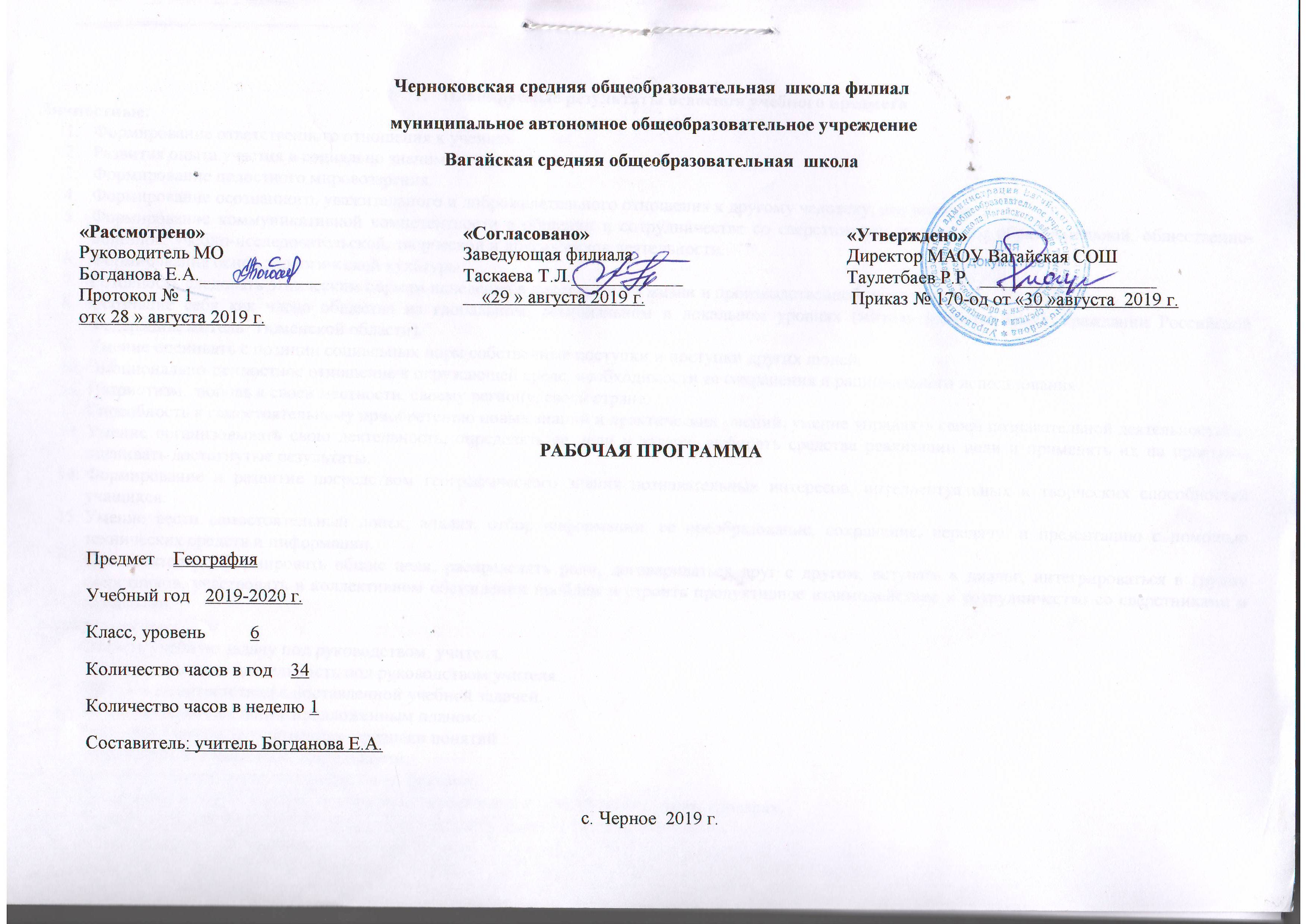 Личностные:Формирование ответственного отношения к учению. Развития опыта участия в социально значимом труде.Формирование целостного мировоззрения.Формирование осознанного, уважительного и доброжелательного отношения к другому человеку, его мнению.Формирование коммуникативной компетентности в общении и сотрудничестве со сверстниками, в процессе образовательной, общественно-полезной, учебно-исследовательской, творческой и других видов деятельности.Формирование основ экологической культуры.Готовность следовать этническим нормам поведения в повседневной жизни и производственной деятельности.Осознание себя как члена общества на глобальном, региональном и локальном уровнях (житель планеты Земля, гражданин Российской Федерации, житель  Тюменской области).Умение оценивать с позиции социальных норм собственные поступки и поступки других людей.Эмоционально-ценностное отношение к окружающей среде, необходимости ее сохранения и рационального использования.Патриотизм, любовь к своей местности, своему региону, своей стране.Способность к самостоятельному приобретению новых знаний и практических умений, умение управлять своей познавательной деятельностью.Умение организовывать свою деятельность, определять ее цели и задачи, выбирать средства реализации цели и применять их на практике, оценивать достигнутые результаты.Формирование и развитие посредством географического знания познавательных интересов, интеллектуальных и творческих способностей учащихся.Умение вести самостоятельный поиск, анализ, отбор информации, ее преобразование, сохранение, передачу  и презентацию с помощью технических средств и информации.Самостоятельно формировать общие цели, распределять роли, договариваться друг с другом, вступать в диалог, интегрироваться в группу сверстников, участвовать в коллективном обсуждении проблем и строить продуктивное взаимодействие и сотрудничество со сверстниками и взрослыми.Метапредметные:Ставить учебную задачу под руководством  учителя.Планировать свою деятельность под руководством учителя.Работать в соответствии с поставленной учебной задачей.Работать в соответствии с предложенным планом.Выделять главное, существенные признаки понятий.Участвовать в  совместной деятельности.Высказывать суждения, подтверждая их фактами.Осуществлять поиск и отбор информации  в учебных и справочных пособиях, словарях. Работать  с текстом и  нетекстовыми компонентами.  Составлять  план изучения или описания объекта. Сравнивать полученные результаты с ожидаемыми  результатами. Оценивать работу одноклассников. Выявлять причинно-следственные связи. Анализировать связи соподчинения и зависимости между компонентами      объекта. Составлять вопросы  к текстам, логической цепочки по тексту, таблицы,  схемы     по  содержанию текста.   Предметные:Объяснять понятия и термины: полярная ночь, полярный день, географические координаты, план местности, масштаб, компас, азимут, соленость, течение, волна, литосферная плита, сейсмический пояс, землетрясение, вулкан, гейзер, относительная и абсолютная высоты, горы, равнины, ветер, атмосферное давление, погода, климат, речная система (ее части), озёра, болота, подземные воды, ледники, почва, географическая оболочка, природная зона, стихийное бедствие.Приводить примеры географических следствий движения Земли.Определять (измерять) направления,  расстояния  на глобусе, карте, работать с компасом, читать план местности и карту, ориентироваться на местности при помощи компаса, карты и местных признаков.Называть (показывать) элементы градусной сети, географические полюса, объяснять их особенности.Называть основные способы изучения Земли в прошлом и в настоящее  время и наиболее                                                                                                                                      выдающиеся результаты географических открытий и  путешествий, показывать по карте маршруты путешествий разного времени и периодов, приводить примеры собственных путешествий, иллюстрировать их.Называть и показывать по карте основные географические объекты, обозначать на контурной карте географические объекты.Объяснять особенности строения рельефа суши и дна Мирового океана.Измерять (определять) температуру воздуха, атмосферное давление, направление   ветра, облачность, амплитуду температур, среднюю температуру воздуха за сутки, месяц с использованием различных источников информации, описывать погоду своей местности, вести простейшие наблюдения элементов погоды.Содержание учебного предметаРаздел ІV. Как устроен наш мир (4 ч).                Вращение Земли и его следствия. Географические координаты. Урок-практикум № 1. Определение географических координат точки по глобусу. Входное тестирование.Раздел V. Путешествия и их географическое отражение (5 ч) План местности. Ориентирование по плану и на местности в природе и населенном пункте. Урок-практикум № 2. Составление плана местности.  Многообразие карт. Урок-практикум № 3. Работа с картой.Актуальная тематика для региона:  Составление плана местности Черноковской СОШ с учетом масштаба.Раздел VІ. Природа Земли  (18 ч) Тема 10. Планета воды  (2 ч)Свойства вод Мирового океана. Движение вод в Мировом океане.Актуальная тематика для региона:  Изучение свойств воды Карского моря (сбор информации).Тема 11. Внутреннее строение Земли (3 ч)Движение литосферных плит. Землетрясения: причины и последствия. Вулканы.Тема 12. Рельеф суши  (3 ч)Изображение рельефа на планах местности и географических картах. Горы. Равнины. Актуальная тематика для региона:  Западно - Сибирская равнина (просмотр презентации).Тема 13. Атмосфера и климаты Земли  (6 ч)Температура воздуха.  Атмосферное давление. Ветер. Облака и атмосферные осадки. Погода и климат. Урок-практикум № 4.  Работа с климатическими картами.  Урок-практикум № 5.   Наблюдения за погодой. Актуальная тематика для региона:  Ведение дневника погоды с.Черное (за определенный период)Тема 14. Гидросфера – кровеносная система Земли  (4  ч)Реки в природе и на географических картах. Озера. Подземные воды. Болота. Ледники. Обобщение знаний по разделу «Природа Земли»Актуальная тематика для региона:  Региональный памятник природы – система Черноковских озер.	Раздел VІІ. Географическая оболочка – среда жизни  (6 ч) Тема 15. Живая планета  (2  ч)Закономерности распространения живых организмов на Земле. Почва как особое природное тело. Тема 16. Географическая оболочка и ее закономерности  (3 ч)Понятие о географической оболочке. Природные комплексы как части географической оболочки. Природные зоны Актуальная тематика для региона:  Лесные богатства Тюменского региона. Экскурсия в ГУ ТО «Вагайский лесхоз»Тема 17. Природа и человек  (1 ч)Стихийные бедствия и человек.Актуальная тематика для региона:  Знакомство с ФГБУ «Обь – Иртышское управление по гидрометеорологии и мониторингу окружающей среды», экскурсия на гидрологический пост р.ВагайОбобщение знаний (1 ч) Промежуточная итоговая аттестация.Тематическое планирование с указанием количества часов, отводимых на освоение каждой темы.Приложение 1. Календарно – тематическое планирование№ п/пНаименование темКол-вочасов1Вращение Земли и его следствия. 12Географические координаты.13Урок-практикум № 1. Определение географических координат точки по глобусу.14Входное тестирование 15План местности.16Ориентирование по плану и на местности.17Урок-практикум № 2. Составление плана местности.18Многообразие карт.19Урок-практикум № 3. Работа с картой.110Свойства вод Мирового океана.111Движение вод в Мировом океане.112Движение литосферных плит.113Землетрясения: причины и последствия.114Вулканы.115Изображение рельефа на планах местности и географических картах.116Горы.117Равнины.118Температура воздуха.119Атмосферное давление. Ветер.120Облака и атмосферные осадки.121Погода и климат.122Урок-практикум № 4. Работа с климатическими картами.123Урок-практикум № 5. Наблюдение за погодой.124Реки в природе и на географических картах.125Озёра.126Подземные воды, болота, ледники.127Обобщение знаний по разделу «Природа Земли»128Закономерности распространения живых организмов на Земле.129Почва как особое природное тело.130Понятие о географической оболочке.131Природные комплексы как части географической оболочки. 132Природные зоны Земли.133Стихийные бедствия и человек.134Промежуточная итоговая аттестация.1Итого:Итого:34№ п/пДата Дата Дата Дата Дата Дата Дата Дата Дата Тема урокаСодержаниеСодержаниеСодержаниеСодержаниеСодержаниеСодержаниеСодержаниеПланируемые результаты обучения (УУД)Планируемые результаты обучения (УУД)Планируемые результаты обучения (УУД)Планируемые результаты обучения (УУД)Планируемые результаты обучения (УУД)Планируемые результаты обучения (УУД)Планируемые результаты обучения (УУД)Планируемые результаты обучения (УУД)Планируемые результаты обучения (УУД)Планируемые результаты обучения (УУД)Планируемые результаты обучения (УУД)Планируемые результаты обучения (УУД)Планируемые результаты обучения (УУД)Планируемые результаты обучения (УУД)Планируемые результаты обучения (УУД)Планируемые результаты обучения (УУД)Планируемые результаты обучения (УУД)Планируемые результаты обучения (УУД)Планируемые результаты обучения (УУД)Планируемые результаты обучения (УУД)Планируемые результаты обучения (УУД)Планируемые результаты обучения (УУД)Планируемые результаты обучения (УУД)Планируемые результаты обучения (УУД)Планируемые результаты обучения (УУД)Планируемые результаты обучения (УУД)Планируемые результаты обучения (УУД)Планируемые результаты обучения (УУД)Планируемые результаты обучения (УУД)Планируемые результаты обучения (УУД)Планируемые результаты обучения (УУД)Планируемые результаты обучения (УУД)Планируемые результаты обучения (УУД)Планируемые результаты обучения (УУД)Актуальная тематика для регионаАктуальная тематика для регионаАктуальная тематика для регионаАктуальная тематика для регионаАктуальная тематика для регионаАктуальная тематика для регионаАктуальная тематика для регионаАктуальная тематика для регионаАктуальная тематика для региона№ п/пПлан План План Факт Факт Факт Факт Факт Факт Тема урокаСодержаниеСодержаниеСодержаниеСодержаниеСодержаниеСодержаниеСодержаниепредметныепредметныепредметныепредметныепредметныепредметныепредметныепредметныепредметныепредметныепредметныепредметныепредметныепредметныепредметныепредметныепредметныепредметныепредметныепредметныеметапредметныеметапредметныеметапредметныеметапредметныеметапредметныеметапредметныеметапредметныеметапредметныеметапредметныеметапредметныеметапредметныеметапредметныеметапредметныеличностныеАктуальная тематика для регионаАктуальная тематика для регионаАктуальная тематика для регионаАктуальная тематика для регионаАктуальная тематика для регионаАктуальная тематика для регионаАктуальная тематика для регионаАктуальная тематика для регионаАктуальная тематика для региона                  Раздел IV. Земля во Вселенной (4 часа)                  Раздел IV. Земля во Вселенной (4 часа)                  Раздел IV. Земля во Вселенной (4 часа)                  Раздел IV. Земля во Вселенной (4 часа)                  Раздел IV. Земля во Вселенной (4 часа)                  Раздел IV. Земля во Вселенной (4 часа)                  Раздел IV. Земля во Вселенной (4 часа)                  Раздел IV. Земля во Вселенной (4 часа)                  Раздел IV. Земля во Вселенной (4 часа)                  Раздел IV. Земля во Вселенной (4 часа)                  Раздел IV. Земля во Вселенной (4 часа)                  Раздел IV. Земля во Вселенной (4 часа)                  Раздел IV. Земля во Вселенной (4 часа)                  Раздел IV. Земля во Вселенной (4 часа)                  Раздел IV. Земля во Вселенной (4 часа)                  Раздел IV. Земля во Вселенной (4 часа)                  Раздел IV. Земля во Вселенной (4 часа)                  Раздел IV. Земля во Вселенной (4 часа)                  Раздел IV. Земля во Вселенной (4 часа)                  Раздел IV. Земля во Вселенной (4 часа)                  Раздел IV. Земля во Вселенной (4 часа)                  Раздел IV. Земля во Вселенной (4 часа)                  Раздел IV. Земля во Вселенной (4 часа)                  Раздел IV. Земля во Вселенной (4 часа)                  Раздел IV. Земля во Вселенной (4 часа)                  Раздел IV. Земля во Вселенной (4 часа)                  Раздел IV. Земля во Вселенной (4 часа)                  Раздел IV. Земля во Вселенной (4 часа)                  Раздел IV. Земля во Вселенной (4 часа)                  Раздел IV. Земля во Вселенной (4 часа)                  Раздел IV. Земля во Вселенной (4 часа)                  Раздел IV. Земля во Вселенной (4 часа)                  Раздел IV. Земля во Вселенной (4 часа)                  Раздел IV. Земля во Вселенной (4 часа)                  Раздел IV. Земля во Вселенной (4 часа)                  Раздел IV. Земля во Вселенной (4 часа)                  Раздел IV. Земля во Вселенной (4 часа)                  Раздел IV. Земля во Вселенной (4 часа)                  Раздел IV. Земля во Вселенной (4 часа)                  Раздел IV. Земля во Вселенной (4 часа)                  Раздел IV. Земля во Вселенной (4 часа)                  Раздел IV. Земля во Вселенной (4 часа)                  Раздел IV. Земля во Вселенной (4 часа)                  Раздел IV. Земля во Вселенной (4 часа)                  Раздел IV. Земля во Вселенной (4 часа)                  Раздел IV. Земля во Вселенной (4 часа)                  Раздел IV. Земля во Вселенной (4 часа)                  Раздел IV. Земля во Вселенной (4 часа)                  Раздел IV. Земля во Вселенной (4 часа)                  Раздел IV. Земля во Вселенной (4 часа)                  Раздел IV. Земля во Вселенной (4 часа)                  Раздел IV. Земля во Вселенной (4 часа)                  Раздел IV. Земля во Вселенной (4 часа)                  Раздел IV. Земля во Вселенной (4 часа)                  Раздел IV. Земля во Вселенной (4 часа)                  Раздел IV. Земля во Вселенной (4 часа)                  Раздел IV. Земля во Вселенной (4 часа)                  Раздел IV. Земля во Вселенной (4 часа)                  Раздел IV. Земля во Вселенной (4 часа)                  Раздел IV. Земля во Вселенной (4 часа)                  Раздел IV. Земля во Вселенной (4 часа)104.0904.0904.09Вращение Земли и его следствия. Когда начинается лето? Что такое тропики и полярные круги?Когда начинается лето? Что такое тропики и полярные круги?Когда начинается лето? Что такое тропики и полярные круги?Когда начинается лето? Что такое тропики и полярные круги?Когда начинается лето? Что такое тропики и полярные круги?Когда начинается лето? Что такое тропики и полярные круги?Когда начинается лето? Что такое тропики и полярные круги?Выявлять и знать причины смены времён года, объяснять понятия: Северный и Южный полярный круг, Северный и Южный тропик, полярный день и полярная ночь.Выявлять и знать причины смены времён года, объяснять понятия: Северный и Южный полярный круг, Северный и Южный тропик, полярный день и полярная ночь.Выявлять и знать причины смены времён года, объяснять понятия: Северный и Южный полярный круг, Северный и Южный тропик, полярный день и полярная ночь.Выявлять и знать причины смены времён года, объяснять понятия: Северный и Южный полярный круг, Северный и Южный тропик, полярный день и полярная ночь.Выявлять и знать причины смены времён года, объяснять понятия: Северный и Южный полярный круг, Северный и Южный тропик, полярный день и полярная ночь.Выявлять и знать причины смены времён года, объяснять понятия: Северный и Южный полярный круг, Северный и Южный тропик, полярный день и полярная ночь.Выявлять и знать причины смены времён года, объяснять понятия: Северный и Южный полярный круг, Северный и Южный тропик, полярный день и полярная ночь.Выявлять и знать причины смены времён года, объяснять понятия: Северный и Южный полярный круг, Северный и Южный тропик, полярный день и полярная ночь.Выявлять и знать причины смены времён года, объяснять понятия: Северный и Южный полярный круг, Северный и Южный тропик, полярный день и полярная ночь.Выявлять и знать причины смены времён года, объяснять понятия: Северный и Южный полярный круг, Северный и Южный тропик, полярный день и полярная ночь.Выявлять и знать причины смены времён года, объяснять понятия: Северный и Южный полярный круг, Северный и Южный тропик, полярный день и полярная ночь.Выявлять и знать причины смены времён года, объяснять понятия: Северный и Южный полярный круг, Северный и Южный тропик, полярный день и полярная ночь.Выявлять и знать причины смены времён года, объяснять понятия: Северный и Южный полярный круг, Северный и Южный тропик, полярный день и полярная ночь.Выявлять и знать причины смены времён года, объяснять понятия: Северный и Южный полярный круг, Северный и Южный тропик, полярный день и полярная ночь.Выявлять и знать причины смены времён года, объяснять понятия: Северный и Южный полярный круг, Северный и Южный тропик, полярный день и полярная ночь.Выявлять и знать причины смены времён года, объяснять понятия: Северный и Южный полярный круг, Северный и Южный тропик, полярный день и полярная ночь.Выявлять и знать причины смены времён года, объяснять понятия: Северный и Южный полярный круг, Северный и Южный тропик, полярный день и полярная ночь.Выявлять и знать причины смены времён года, объяснять понятия: Северный и Южный полярный круг, Северный и Южный тропик, полярный день и полярная ночь.Выявлять и знать причины смены времён года, объяснять понятия: Северный и Южный полярный круг, Северный и Южный тропик, полярный день и полярная ночь.Выявлять и знать причины смены времён года, объяснять понятия: Северный и Южный полярный круг, Северный и Южный тропик, полярный день и полярная ночь.Умение работать с текстом, выделять в нем главноеУмение работать с текстом, выделять в нем главноеУмение работать с текстом, выделять в нем главноеУмение работать с текстом, выделять в нем главноеУмение работать с текстом, выделять в нем главноеУмение работать с текстом, выделять в нем главноеУмение работать с текстом, выделять в нем главноеУмение работать с текстом, выделять в нем главноеУмение работать с текстом, выделять в нем главноеУмение работать с текстом, выделять в нем главноеУмение работать с текстом, выделять в нем главноеУмение работать с текстом, выделять в нем главноеУмение работать с текстом, выделять в нем главноеУчебно-познавательный интерес к географии211.0911.0911.09Географические координаты.Для чего нужны географические координаты? Что такое географическая широта и географическая долгота?Для чего нужны географические координаты? Что такое географическая широта и географическая долгота?Для чего нужны географические координаты? Что такое географическая широта и географическая долгота?Для чего нужны географические координаты? Что такое географическая широта и географическая долгота?Для чего нужны географические координаты? Что такое географическая широта и географическая долгота?Для чего нужны географические координаты? Что такое географическая широта и географическая долгота?Для чего нужны географические координаты? Что такое географическая широта и географическая долгота?Давать определение понятию географические координаты.Называть методы определения географических координат. Знать правила работы с картой при определении географических координат точки.Давать определение понятию географические координаты.Называть методы определения географических координат. Знать правила работы с картой при определении географических координат точки.Давать определение понятию географические координаты.Называть методы определения географических координат. Знать правила работы с картой при определении географических координат точки.Давать определение понятию географические координаты.Называть методы определения географических координат. Знать правила работы с картой при определении географических координат точки.Давать определение понятию географические координаты.Называть методы определения географических координат. Знать правила работы с картой при определении географических координат точки.Давать определение понятию географические координаты.Называть методы определения географических координат. Знать правила работы с картой при определении географических координат точки.Давать определение понятию географические координаты.Называть методы определения географических координат. Знать правила работы с картой при определении географических координат точки.Давать определение понятию географические координаты.Называть методы определения географических координат. Знать правила работы с картой при определении географических координат точки.Давать определение понятию географические координаты.Называть методы определения географических координат. Знать правила работы с картой при определении географических координат точки.Давать определение понятию географические координаты.Называть методы определения географических координат. Знать правила работы с картой при определении географических координат точки.Давать определение понятию географические координаты.Называть методы определения географических координат. Знать правила работы с картой при определении географических координат точки.Давать определение понятию географические координаты.Называть методы определения географических координат. Знать правила работы с картой при определении географических координат точки.Давать определение понятию географические координаты.Называть методы определения географических координат. Знать правила работы с картой при определении географических координат точки.Давать определение понятию географические координаты.Называть методы определения географических координат. Знать правила работы с картой при определении географических координат точки.Давать определение понятию географические координаты.Называть методы определения географических координат. Знать правила работы с картой при определении географических координат точки.Давать определение понятию географические координаты.Называть методы определения географических координат. Знать правила работы с картой при определении географических координат точки.Давать определение понятию географические координаты.Называть методы определения географических координат. Знать правила работы с картой при определении географических координат точки.Давать определение понятию географические координаты.Называть методы определения географических координат. Знать правила работы с картой при определении географических координат точки.Давать определение понятию географические координаты.Называть методы определения географических координат. Знать правила работы с картой при определении географических координат точки.Давать определение понятию географические координаты.Называть методы определения географических координат. Знать правила работы с картой при определении географических координат точки.Умение работать с картой, глобусом.Умение работать с картой, глобусом.Умение работать с картой, глобусом.Умение работать с картой, глобусом.Умение работать с картой, глобусом.Умение работать с картой, глобусом.Умение работать с картой, глобусом.Умение работать с картой, глобусом.Умение работать с картой, глобусом.Умение работать с картой, глобусом.Умение работать с картой, глобусом.Умение работать с картой, глобусом.Умение работать с картой, глобусом.Понимание значимости научного исследования природы, населения и хозяйства. Понимание роли и значения географических знаний.318.0918.0918.09Урок-практикум № 1. Определение географических координат точки по глобусу.Как определить географические координаты объекта, лежащего на пересечении линий градусной сети? Как определить географические координаты объекта, лежащего между линиями градусной сети? Как, зная географические координаты, найти объект на глобусе?Как определить географические координаты объекта, лежащего на пересечении линий градусной сети? Как определить географические координаты объекта, лежащего между линиями градусной сети? Как, зная географические координаты, найти объект на глобусе?Как определить географические координаты объекта, лежащего на пересечении линий градусной сети? Как определить географические координаты объекта, лежащего между линиями градусной сети? Как, зная географические координаты, найти объект на глобусе?Как определить географические координаты объекта, лежащего на пересечении линий градусной сети? Как определить географические координаты объекта, лежащего между линиями градусной сети? Как, зная географические координаты, найти объект на глобусе?Как определить географические координаты объекта, лежащего на пересечении линий градусной сети? Как определить географические координаты объекта, лежащего между линиями градусной сети? Как, зная географические координаты, найти объект на глобусе?Как определить географические координаты объекта, лежащего на пересечении линий градусной сети? Как определить географические координаты объекта, лежащего между линиями градусной сети? Как, зная географические координаты, найти объект на глобусе?Как определить географические координаты объекта, лежащего на пересечении линий градусной сети? Как определить географические координаты объекта, лежащего между линиями градусной сети? Как, зная географические координаты, найти объект на глобусе?Уметь определять географические координаты по глобусу и карте.Уметь определять географические координаты по глобусу и карте.Уметь определять географические координаты по глобусу и карте.Уметь определять географические координаты по глобусу и карте.Уметь определять географические координаты по глобусу и карте.Уметь определять географические координаты по глобусу и карте.Уметь определять географические координаты по глобусу и карте.Уметь определять географические координаты по глобусу и карте.Уметь определять географические координаты по глобусу и карте.Уметь определять географические координаты по глобусу и карте.Уметь определять географические координаты по глобусу и карте.Уметь определять географические координаты по глобусу и карте.Уметь определять географические координаты по глобусу и карте.Уметь определять географические координаты по глобусу и карте.Уметь определять географические координаты по глобусу и карте.Уметь определять географические координаты по глобусу и карте.Уметь определять географические координаты по глобусу и карте.Уметь определять географические координаты по глобусу и карте.Уметь определять географические координаты по глобусу и карте.Уметь определять географические координаты по глобусу и карте.Умение работать с различными источниками информации, структурировать учебный материалУмение работать с различными источниками информации, структурировать учебный материалУмение работать с различными источниками информации, структурировать учебный материалУмение работать с различными источниками информации, структурировать учебный материалУмение работать с различными источниками информации, структурировать учебный материалУмение работать с различными источниками информации, структурировать учебный материалУмение работать с различными источниками информации, структурировать учебный материалУмение работать с различными источниками информации, структурировать учебный материалУмение работать с различными источниками информации, структурировать учебный материалУмение работать с различными источниками информации, структурировать учебный материалУмение работать с различными источниками информации, структурировать учебный материалУмение работать с различными источниками информации, структурировать учебный материалУмение работать с различными источниками информации, структурировать учебный материалОсознание значения географии в развитии представлений о форме Земли425.0925.0925.09Входное тестирование Актуализация знаний курса географии 5 классаАктуализация знаний курса географии 5 классаАктуализация знаний курса географии 5 классаАктуализация знаний курса географии 5 классаАктуализация знаний курса географии 5 классаАктуализация знаний курса географии 5 классаАктуализация знаний курса географии 5 классаАктуализация знаний курса географии 5 классаАктуализация знаний курса географии 5 классаАктуализация знаний курса географии 5 классаАктуализация знаний курса географии 5 классаАктуализация знаний курса географии 5 классаАктуализация знаний курса географии 5 классаАктуализация знаний курса географии 5 классаАктуализация знаний курса географии 5 классаАктуализация знаний курса географии 5 классаАктуализация знаний курса географии 5 классаАктуализация знаний курса географии 5 классаАктуализация знаний курса географии 5 классаАктуализация знаний курса географии 5 классаУмение самостоятельно отвечать на поставленные вопросы. Умение самостоятельно отвечать на поставленные вопросы. Умение самостоятельно отвечать на поставленные вопросы. Умение самостоятельно отвечать на поставленные вопросы. Умение самостоятельно отвечать на поставленные вопросы. Умение самостоятельно отвечать на поставленные вопросы. Умение самостоятельно отвечать на поставленные вопросы. Умение самостоятельно отвечать на поставленные вопросы. Умение самостоятельно отвечать на поставленные вопросы. Умение самостоятельно отвечать на поставленные вопросы. Умение самостоятельно отвечать на поставленные вопросы. Умение самостоятельно отвечать на поставленные вопросы. Умение самостоятельно отвечать на поставленные вопросы. Понимание значимости изучения географии.Раздел V. Путешествия и их географическое отражение  (5 часов)Раздел V. Путешествия и их географическое отражение  (5 часов)Раздел V. Путешествия и их географическое отражение  (5 часов)Раздел V. Путешествия и их географическое отражение  (5 часов)Раздел V. Путешествия и их географическое отражение  (5 часов)Раздел V. Путешествия и их географическое отражение  (5 часов)Раздел V. Путешествия и их географическое отражение  (5 часов)Раздел V. Путешествия и их географическое отражение  (5 часов)Раздел V. Путешествия и их географическое отражение  (5 часов)Раздел V. Путешествия и их географическое отражение  (5 часов)Раздел V. Путешествия и их географическое отражение  (5 часов)Раздел V. Путешествия и их географическое отражение  (5 часов)Раздел V. Путешествия и их географическое отражение  (5 часов)Раздел V. Путешествия и их географическое отражение  (5 часов)Раздел V. Путешествия и их географическое отражение  (5 часов)Раздел V. Путешествия и их географическое отражение  (5 часов)Раздел V. Путешествия и их географическое отражение  (5 часов)Раздел V. Путешествия и их географическое отражение  (5 часов)Раздел V. Путешествия и их географическое отражение  (5 часов)Раздел V. Путешествия и их географическое отражение  (5 часов)Раздел V. Путешествия и их географическое отражение  (5 часов)Раздел V. Путешествия и их географическое отражение  (5 часов)Раздел V. Путешествия и их географическое отражение  (5 часов)Раздел V. Путешествия и их географическое отражение  (5 часов)Раздел V. Путешествия и их географическое отражение  (5 часов)Раздел V. Путешествия и их географическое отражение  (5 часов)Раздел V. Путешествия и их географическое отражение  (5 часов)Раздел V. Путешествия и их географическое отражение  (5 часов)Раздел V. Путешествия и их географическое отражение  (5 часов)Раздел V. Путешествия и их географическое отражение  (5 часов)Раздел V. Путешествия и их географическое отражение  (5 часов)Раздел V. Путешествия и их географическое отражение  (5 часов)Раздел V. Путешествия и их географическое отражение  (5 часов)Раздел V. Путешествия и их географическое отражение  (5 часов)Раздел V. Путешествия и их географическое отражение  (5 часов)Раздел V. Путешествия и их географическое отражение  (5 часов)Раздел V. Путешествия и их географическое отражение  (5 часов)Раздел V. Путешествия и их географическое отражение  (5 часов)Раздел V. Путешествия и их географическое отражение  (5 часов)Раздел V. Путешествия и их географическое отражение  (5 часов)Раздел V. Путешествия и их географическое отражение  (5 часов)Раздел V. Путешествия и их географическое отражение  (5 часов)Раздел V. Путешествия и их географическое отражение  (5 часов)Раздел V. Путешествия и их географическое отражение  (5 часов)Раздел V. Путешествия и их географическое отражение  (5 часов)Раздел V. Путешествия и их географическое отражение  (5 часов)Раздел V. Путешествия и их географическое отражение  (5 часов)Раздел V. Путешествия и их географическое отражение  (5 часов)Раздел V. Путешествия и их географическое отражение  (5 часов)Раздел V. Путешествия и их географическое отражение  (5 часов)Раздел V. Путешествия и их географическое отражение  (5 часов)Раздел V. Путешествия и их географическое отражение  (5 часов)Раздел V. Путешествия и их географическое отражение  (5 часов)Раздел V. Путешествия и их географическое отражение  (5 часов)Раздел V. Путешествия и их географическое отражение  (5 часов)Раздел V. Путешествия и их географическое отражение  (5 часов)Раздел V. Путешествия и их географическое отражение  (5 часов)Раздел V. Путешествия и их географическое отражение  (5 часов)Раздел V. Путешествия и их географическое отражение  (5 часов)Раздел V. Путешествия и их географическое отражение  (5 часов)Раздел V. Путешествия и их географическое отражение  (5 часов)502.1002.1002.10План местности.Умеете ли вы путешествовать? Как сделать ваши путевые впечатления интересными и полезными для всех остальных? Как можно изобразить земную поверхность? По каким правилам строится план местности? Как на планах может обозначаться масштаб? Как на планах обозначаются окружающие нас объекты?Умеете ли вы путешествовать? Как сделать ваши путевые впечатления интересными и полезными для всех остальных? Как можно изобразить земную поверхность? По каким правилам строится план местности? Как на планах может обозначаться масштаб? Как на планах обозначаются окружающие нас объекты?Умеете ли вы путешествовать? Как сделать ваши путевые впечатления интересными и полезными для всех остальных? Как можно изобразить земную поверхность? По каким правилам строится план местности? Как на планах может обозначаться масштаб? Как на планах обозначаются окружающие нас объекты?Умеете ли вы путешествовать? Как сделать ваши путевые впечатления интересными и полезными для всех остальных? Как можно изобразить земную поверхность? По каким правилам строится план местности? Как на планах может обозначаться масштаб? Как на планах обозначаются окружающие нас объекты?Умеете ли вы путешествовать? Как сделать ваши путевые впечатления интересными и полезными для всех остальных? Как можно изобразить земную поверхность? По каким правилам строится план местности? Как на планах может обозначаться масштаб? Как на планах обозначаются окружающие нас объекты?Умеете ли вы путешествовать? Как сделать ваши путевые впечатления интересными и полезными для всех остальных? Как можно изобразить земную поверхность? По каким правилам строится план местности? Как на планах может обозначаться масштаб? Как на планах обозначаются окружающие нас объекты?Умеете ли вы путешествовать? Как сделать ваши путевые впечатления интересными и полезными для всех остальных? Как можно изобразить земную поверхность? По каким правилам строится план местности? Как на планах может обозначаться масштаб? Как на планах обозначаются окружающие нас объекты?Давать определение понятиям: план местности, аэрофотоснимок, виды масштаба. Объяснять, что показывает масштаб, условные знаки, легенда плана.Давать определение понятиям: план местности, аэрофотоснимок, виды масштаба. Объяснять, что показывает масштаб, условные знаки, легенда плана.Давать определение понятиям: план местности, аэрофотоснимок, виды масштаба. Объяснять, что показывает масштаб, условные знаки, легенда плана.Давать определение понятиям: план местности, аэрофотоснимок, виды масштаба. Объяснять, что показывает масштаб, условные знаки, легенда плана.Давать определение понятиям: план местности, аэрофотоснимок, виды масштаба. Объяснять, что показывает масштаб, условные знаки, легенда плана.Давать определение понятиям: план местности, аэрофотоснимок, виды масштаба. Объяснять, что показывает масштаб, условные знаки, легенда плана.Давать определение понятиям: план местности, аэрофотоснимок, виды масштаба. Объяснять, что показывает масштаб, условные знаки, легенда плана.Давать определение понятиям: план местности, аэрофотоснимок, виды масштаба. Объяснять, что показывает масштаб, условные знаки, легенда плана.Давать определение понятиям: план местности, аэрофотоснимок, виды масштаба. Объяснять, что показывает масштаб, условные знаки, легенда плана.Давать определение понятиям: план местности, аэрофотоснимок, виды масштаба. Объяснять, что показывает масштаб, условные знаки, легенда плана.Давать определение понятиям: план местности, аэрофотоснимок, виды масштаба. Объяснять, что показывает масштаб, условные знаки, легенда плана.Давать определение понятиям: план местности, аэрофотоснимок, виды масштаба. Объяснять, что показывает масштаб, условные знаки, легенда плана.Давать определение понятиям: план местности, аэрофотоснимок, виды масштаба. Объяснять, что показывает масштаб, условные знаки, легенда плана.Давать определение понятиям: план местности, аэрофотоснимок, виды масштаба. Объяснять, что показывает масштаб, условные знаки, легенда плана.Давать определение понятиям: план местности, аэрофотоснимок, виды масштаба. Объяснять, что показывает масштаб, условные знаки, легенда плана.Давать определение понятиям: план местности, аэрофотоснимок, виды масштаба. Объяснять, что показывает масштаб, условные знаки, легенда плана.Давать определение понятиям: план местности, аэрофотоснимок, виды масштаба. Объяснять, что показывает масштаб, условные знаки, легенда плана.Давать определение понятиям: план местности, аэрофотоснимок, виды масштаба. Объяснять, что показывает масштаб, условные знаки, легенда плана.Давать определение понятиям: план местности, аэрофотоснимок, виды масштаба. Объяснять, что показывает масштаб, условные знаки, легенда плана.Давать определение понятиям: план местности, аэрофотоснимок, виды масштаба. Объяснять, что показывает масштаб, условные знаки, легенда плана.Умение работать с различными источниками информации. Слуховое и визуальное восприятие информации, умение выделять главное в различных источниках информацииУмение работать с различными источниками информации. Слуховое и визуальное восприятие информации, умение выделять главное в различных источниках информацииУмение работать с различными источниками информации. Слуховое и визуальное восприятие информации, умение выделять главное в различных источниках информацииУмение работать с различными источниками информации. Слуховое и визуальное восприятие информации, умение выделять главное в различных источниках информацииУмение работать с различными источниками информации. Слуховое и визуальное восприятие информации, умение выделять главное в различных источниках информацииУмение работать с различными источниками информации. Слуховое и визуальное восприятие информации, умение выделять главное в различных источниках информацииУмение работать с различными источниками информации. Слуховое и визуальное восприятие информации, умение выделять главное в различных источниках информацииУмение работать с различными источниками информации. Слуховое и визуальное восприятие информации, умение выделять главное в различных источниках информацииУмение работать с различными источниками информации. Слуховое и визуальное восприятие информации, умение выделять главное в различных источниках информацииУмение работать с различными источниками информации. Слуховое и визуальное восприятие информации, умение выделять главное в различных источниках информацииУмение работать с различными источниками информации. Слуховое и визуальное восприятие информации, умение выделять главное в различных источниках информацииУмение работать с различными источниками информации. Слуховое и визуальное восприятие информации, умение выделять главное в различных источниках информацииУмение работать с различными источниками информации. Слуховое и визуальное восприятие информации, умение выделять главное в различных источниках информацииПониманиеважности умения читать карту, план местности.609.1009.1009.10Ориентирование по плану и на местности.Как пользоваться компасом? Как определить по плану свое местонахождение? Как читать план местности?Как пользоваться компасом? Как определить по плану свое местонахождение? Как читать план местности?Как пользоваться компасом? Как определить по плану свое местонахождение? Как читать план местности?Как пользоваться компасом? Как определить по плану свое местонахождение? Как читать план местности?Как пользоваться компасом? Как определить по плану свое местонахождение? Как читать план местности?Как пользоваться компасом? Как определить по плану свое местонахождение? Как читать план местности?Как пользоваться компасом? Как определить по плану свое местонахождение? Как читать план местности?Давать определение понятию: ориентирование. Объяснять, что такое стороны горизонта и какие они бывают. Делать вывод о назначении компаса. Формулировать алгоритм работы с нимДавать определение понятию: ориентирование. Объяснять, что такое стороны горизонта и какие они бывают. Делать вывод о назначении компаса. Формулировать алгоритм работы с нимДавать определение понятию: ориентирование. Объяснять, что такое стороны горизонта и какие они бывают. Делать вывод о назначении компаса. Формулировать алгоритм работы с нимДавать определение понятию: ориентирование. Объяснять, что такое стороны горизонта и какие они бывают. Делать вывод о назначении компаса. Формулировать алгоритм работы с нимДавать определение понятию: ориентирование. Объяснять, что такое стороны горизонта и какие они бывают. Делать вывод о назначении компаса. Формулировать алгоритм работы с нимДавать определение понятию: ориентирование. Объяснять, что такое стороны горизонта и какие они бывают. Делать вывод о назначении компаса. Формулировать алгоритм работы с нимДавать определение понятию: ориентирование. Объяснять, что такое стороны горизонта и какие они бывают. Делать вывод о назначении компаса. Формулировать алгоритм работы с нимДавать определение понятию: ориентирование. Объяснять, что такое стороны горизонта и какие они бывают. Делать вывод о назначении компаса. Формулировать алгоритм работы с нимДавать определение понятию: ориентирование. Объяснять, что такое стороны горизонта и какие они бывают. Делать вывод о назначении компаса. Формулировать алгоритм работы с нимДавать определение понятию: ориентирование. Объяснять, что такое стороны горизонта и какие они бывают. Делать вывод о назначении компаса. Формулировать алгоритм работы с нимДавать определение понятию: ориентирование. Объяснять, что такое стороны горизонта и какие они бывают. Делать вывод о назначении компаса. Формулировать алгоритм работы с нимДавать определение понятию: ориентирование. Объяснять, что такое стороны горизонта и какие они бывают. Делать вывод о назначении компаса. Формулировать алгоритм работы с нимДавать определение понятию: ориентирование. Объяснять, что такое стороны горизонта и какие они бывают. Делать вывод о назначении компаса. Формулировать алгоритм работы с нимДавать определение понятию: ориентирование. Объяснять, что такое стороны горизонта и какие они бывают. Делать вывод о назначении компаса. Формулировать алгоритм работы с нимДавать определение понятию: ориентирование. Объяснять, что такое стороны горизонта и какие они бывают. Делать вывод о назначении компаса. Формулировать алгоритм работы с нимДавать определение понятию: ориентирование. Объяснять, что такое стороны горизонта и какие они бывают. Делать вывод о назначении компаса. Формулировать алгоритм работы с нимДавать определение понятию: ориентирование. Объяснять, что такое стороны горизонта и какие они бывают. Делать вывод о назначении компаса. Формулировать алгоритм работы с нимДавать определение понятию: ориентирование. Объяснять, что такое стороны горизонта и какие они бывают. Делать вывод о назначении компаса. Формулировать алгоритм работы с нимДавать определение понятию: ориентирование. Объяснять, что такое стороны горизонта и какие они бывают. Делать вывод о назначении компаса. Формулировать алгоритм работы с нимДавать определение понятию: ориентирование. Объяснять, что такое стороны горизонта и какие они бывают. Делать вывод о назначении компаса. Формулировать алгоритм работы с нимУмение работать с измерительными приборамиУмение работать с измерительными приборамиУмение работать с измерительными приборамиУмение работать с измерительными приборамиУмение работать с измерительными приборамиУмение работать с измерительными приборамиУмение работать с измерительными приборамиУмение работать с измерительными приборамиУмение работать с измерительными приборамиУмение работать с измерительными приборамиУмение работать с измерительными приборамиУмение работать с измерительными приборамиУмение работать с измерительными приборамиПонимание значения ориентирования для повседневной жизни и деятельности человека716.1016.1016.10Урок-практикум № 2. Составление плана местности.Полярная съемка местности. Маршрутная съемка местности.Полярная съемка местности. Маршрутная съемка местности.Полярная съемка местности. Маршрутная съемка местности.Полярная съемка местности. Маршрутная съемка местности.Полярная съемка местности. Маршрутная съемка местности.Полярная съемка местности. Маршрутная съемка местности.Полярная съемка местности. Маршрутная съемка местности.Давать понятие определению: Полярная съёмка местности, маршрутная съёмка местности. Давать понятие определению: Полярная съёмка местности, маршрутная съёмка местности. Давать понятие определению: Полярная съёмка местности, маршрутная съёмка местности. Давать понятие определению: Полярная съёмка местности, маршрутная съёмка местности. Давать понятие определению: Полярная съёмка местности, маршрутная съёмка местности. Давать понятие определению: Полярная съёмка местности, маршрутная съёмка местности. Давать понятие определению: Полярная съёмка местности, маршрутная съёмка местности. Давать понятие определению: Полярная съёмка местности, маршрутная съёмка местности. Давать понятие определению: Полярная съёмка местности, маршрутная съёмка местности. Давать понятие определению: Полярная съёмка местности, маршрутная съёмка местности. Давать понятие определению: Полярная съёмка местности, маршрутная съёмка местности. Давать понятие определению: Полярная съёмка местности, маршрутная съёмка местности. Давать понятие определению: Полярная съёмка местности, маршрутная съёмка местности. Давать понятие определению: Полярная съёмка местности, маршрутная съёмка местности. Давать понятие определению: Полярная съёмка местности, маршрутная съёмка местности. Давать понятие определению: Полярная съёмка местности, маршрутная съёмка местности. Давать понятие определению: Полярная съёмка местности, маршрутная съёмка местности. Давать понятие определению: Полярная съёмка местности, маршрутная съёмка местности. Давать понятие определению: Полярная съёмка местности, маршрутная съёмка местности. Давать понятие определению: Полярная съёмка местности, маршрутная съёмка местности. Умение работать с измерительными приборами.Умение работать с измерительными приборами.Умение работать с измерительными приборами.Умение работать с измерительными приборами.Умение работать с измерительными приборами.Умение работать с измерительными приборами.Умение работать с измерительными приборами.Умение работать с измерительными приборами.Умение работать с измерительными приборами.Умение работать с измерительными приборами.Умение работать с измерительными приборами.Умение работать с измерительными приборами.Умение работать с измерительными приборами.Понимание значения ориентирования для повседневной жизни и деятельности человекаСоставление плана местности Черноковской СОШ с учетом масштаба.Составление плана местности Черноковской СОШ с учетом масштаба.Составление плана местности Черноковской СОШ с учетом масштаба.Составление плана местности Черноковской СОШ с учетом масштаба.Составление плана местности Черноковской СОШ с учетом масштаба.Составление плана местности Черноковской СОШ с учетом масштаба.Составление плана местности Черноковской СОШ с учетом масштаба.Составление плана местности Черноковской СОШ с учетом масштаба.Составление плана местности Черноковской СОШ с учетом масштаба.823.1023.1023.10Многообразие карт.Какими бывают карты? Какие части земного шара могут быть показаны на карте? Как различаются карты по масштабу?Какими бывают карты? Какие части земного шара могут быть показаны на карте? Как различаются карты по масштабу?Какими бывают карты? Какие части земного шара могут быть показаны на карте? Как различаются карты по масштабу?Какими бывают карты? Какие части земного шара могут быть показаны на карте? Как различаются карты по масштабу?Какими бывают карты? Какие части земного шара могут быть показаны на карте? Как различаются карты по масштабу?Какими бывают карты? Какие части земного шара могут быть показаны на карте? Как различаются карты по масштабу?Какими бывают карты? Какие части земного шара могут быть показаны на карте? Как различаются карты по масштабу?Какими бывают карты? Какие части земного шара могут быть показаны на карте? Как различаются карты по масштабу?Выделять существенные признаки и особенности географических карт по теме раздела. Объяснять особенности форм рельефа Земли по карте, свойства географической карты и плана местности,  Выделять существенные признаки и особенности географических карт по теме раздела. Объяснять особенности форм рельефа Земли по карте, свойства географической карты и плана местности,  Выделять существенные признаки и особенности географических карт по теме раздела. Объяснять особенности форм рельефа Земли по карте, свойства географической карты и плана местности,  Выделять существенные признаки и особенности географических карт по теме раздела. Объяснять особенности форм рельефа Земли по карте, свойства географической карты и плана местности,  Выделять существенные признаки и особенности географических карт по теме раздела. Объяснять особенности форм рельефа Земли по карте, свойства географической карты и плана местности,  Выделять существенные признаки и особенности географических карт по теме раздела. Объяснять особенности форм рельефа Земли по карте, свойства географической карты и плана местности,  Выделять существенные признаки и особенности географических карт по теме раздела. Объяснять особенности форм рельефа Земли по карте, свойства географической карты и плана местности,  Выделять существенные признаки и особенности географических карт по теме раздела. Объяснять особенности форм рельефа Земли по карте, свойства географической карты и плана местности,  Выделять существенные признаки и особенности географических карт по теме раздела. Объяснять особенности форм рельефа Земли по карте, свойства географической карты и плана местности,  Выделять существенные признаки и особенности географических карт по теме раздела. Объяснять особенности форм рельефа Земли по карте, свойства географической карты и плана местности,  Выделять существенные признаки и особенности географических карт по теме раздела. Объяснять особенности форм рельефа Земли по карте, свойства географической карты и плана местности,  Выделять существенные признаки и особенности географических карт по теме раздела. Объяснять особенности форм рельефа Земли по карте, свойства географической карты и плана местности,  Выделять существенные признаки и особенности географических карт по теме раздела. Объяснять особенности форм рельефа Земли по карте, свойства географической карты и плана местности,  Выделять существенные признаки и особенности географических карт по теме раздела. Объяснять особенности форм рельефа Земли по карте, свойства географической карты и плана местности,  Выделять существенные признаки и особенности географических карт по теме раздела. Объяснять особенности форм рельефа Земли по карте, свойства географической карты и плана местности,  Выделять существенные признаки и особенности географических карт по теме раздела. Объяснять особенности форм рельефа Земли по карте, свойства географической карты и плана местности,  Выделять существенные признаки и особенности географических карт по теме раздела. Объяснять особенности форм рельефа Земли по карте, свойства географической карты и плана местности,  Выделять существенные признаки и особенности географических карт по теме раздела. Объяснять особенности форм рельефа Земли по карте, свойства географической карты и плана местности,  Выделять существенные признаки и особенности географических карт по теме раздела. Объяснять особенности форм рельефа Земли по карте, свойства географической карты и плана местности,  Умение работать с различными видами карт.Умение работать с различными видами карт.Умение работать с различными видами карт.Умение работать с различными видами карт.Умение работать с различными видами карт.Умение работать с различными видами карт.Умение работать с различными видами карт.Умение работать с различными видами карт.Умение работать с различными видами карт.Умение работать с различными видами карт.Умение работать с различными видами карт.Умение работать с различными видами карт.Умение работать с различными видами карт.Понимание роли и значения разных видов географических карт для человека.906.1106.1106.11Урок-практикум № 3. Работа с картой.Описание местоположения объекта на карте.  Как, зная географические координаты, найти точку на карте? Как описать местоположение объекта на карте?Описание местоположения объекта на карте.  Как, зная географические координаты, найти точку на карте? Как описать местоположение объекта на карте?Описание местоположения объекта на карте.  Как, зная географические координаты, найти точку на карте? Как описать местоположение объекта на карте?Описание местоположения объекта на карте.  Как, зная географические координаты, найти точку на карте? Как описать местоположение объекта на карте?Описание местоположения объекта на карте.  Как, зная географические координаты, найти точку на карте? Как описать местоположение объекта на карте?Описание местоположения объекта на карте.  Как, зная географические координаты, найти точку на карте? Как описать местоположение объекта на карте?Описание местоположения объекта на карте.  Как, зная географические координаты, найти точку на карте? Как описать местоположение объекта на карте?Описание местоположения объекта на карте.  Как, зная географические координаты, найти точку на карте? Как описать местоположение объекта на карте?Описание местоположения объекта на карте.  Как, зная географические координаты, найти точку на карте? Как описать местоположение объекта на карте?Выделять различия между географической картой и планом местности, географической картой и схемой. Объяснять какие сведения дают карты, план местности, схема. Легенда карты, плана местности, схемы.Выделять различия между географической картой и планом местности, географической картой и схемой. Объяснять какие сведения дают карты, план местности, схема. Легенда карты, плана местности, схемы.Выделять различия между географической картой и планом местности, географической картой и схемой. Объяснять какие сведения дают карты, план местности, схема. Легенда карты, плана местности, схемы.Выделять различия между географической картой и планом местности, географической картой и схемой. Объяснять какие сведения дают карты, план местности, схема. Легенда карты, плана местности, схемы.Выделять различия между географической картой и планом местности, географической картой и схемой. Объяснять какие сведения дают карты, план местности, схема. Легенда карты, плана местности, схемы.Выделять различия между географической картой и планом местности, географической картой и схемой. Объяснять какие сведения дают карты, план местности, схема. Легенда карты, плана местности, схемы.Выделять различия между географической картой и планом местности, географической картой и схемой. Объяснять какие сведения дают карты, план местности, схема. Легенда карты, плана местности, схемы.Выделять различия между географической картой и планом местности, географической картой и схемой. Объяснять какие сведения дают карты, план местности, схема. Легенда карты, плана местности, схемы.Выделять различия между географической картой и планом местности, географической картой и схемой. Объяснять какие сведения дают карты, план местности, схема. Легенда карты, плана местности, схемы.Выделять различия между географической картой и планом местности, географической картой и схемой. Объяснять какие сведения дают карты, план местности, схема. Легенда карты, плана местности, схемы.Выделять различия между географической картой и планом местности, географической картой и схемой. Объяснять какие сведения дают карты, план местности, схема. Легенда карты, плана местности, схемы.Выделять различия между географической картой и планом местности, географической картой и схемой. Объяснять какие сведения дают карты, план местности, схема. Легенда карты, плана местности, схемы.Выделять различия между географической картой и планом местности, географической картой и схемой. Объяснять какие сведения дают карты, план местности, схема. Легенда карты, плана местности, схемы.Выделять различия между географической картой и планом местности, географической картой и схемой. Объяснять какие сведения дают карты, план местности, схема. Легенда карты, плана местности, схемы.Выделять различия между географической картой и планом местности, географической картой и схемой. Объяснять какие сведения дают карты, план местности, схема. Легенда карты, плана местности, схемы.Выделять различия между географической картой и планом местности, географической картой и схемой. Объяснять какие сведения дают карты, план местности, схема. Легенда карты, плана местности, схемы.Выделять различия между географической картой и планом местности, географической картой и схемой. Объяснять какие сведения дают карты, план местности, схема. Легенда карты, плана местности, схемы.Выделять различия между географической картой и планом местности, географической картой и схемой. Объяснять какие сведения дают карты, план местности, схема. Легенда карты, плана местности, схемы.Умение работать с различными видами карт, планом местности, умение применять на практике полученные знания при изучении других предметов.Умение работать с различными видами карт, планом местности, умение применять на практике полученные знания при изучении других предметов.Умение работать с различными видами карт, планом местности, умение применять на практике полученные знания при изучении других предметов.Умение работать с различными видами карт, планом местности, умение применять на практике полученные знания при изучении других предметов.Умение работать с различными видами карт, планом местности, умение применять на практике полученные знания при изучении других предметов.Умение работать с различными видами карт, планом местности, умение применять на практике полученные знания при изучении других предметов.Умение работать с различными видами карт, планом местности, умение применять на практике полученные знания при изучении других предметов.Умение работать с различными видами карт, планом местности, умение применять на практике полученные знания при изучении других предметов.Умение работать с различными видами карт, планом местности, умение применять на практике полученные знания при изучении других предметов.Умение работать с различными видами карт, планом местности, умение применять на практике полученные знания при изучении других предметов.Умение работать с различными видами карт, планом местности, умение применять на практике полученные знания при изучении других предметов.Умение работать с различными видами карт, планом местности, умение применять на практике полученные знания при изучении других предметов.Умение работать с различными видами карт, планом местности, умение применять на практике полученные знания при изучении других предметов.Понимание роли и значения полученных знаний в жизни человека.Раздел VI. Природа Земли (18 часов)Тема 10. Планеты воды (2 часа)Раздел VI. Природа Земли (18 часов)Тема 10. Планеты воды (2 часа)Раздел VI. Природа Земли (18 часов)Тема 10. Планеты воды (2 часа)Раздел VI. Природа Земли (18 часов)Тема 10. Планеты воды (2 часа)Раздел VI. Природа Земли (18 часов)Тема 10. Планеты воды (2 часа)Раздел VI. Природа Земли (18 часов)Тема 10. Планеты воды (2 часа)Раздел VI. Природа Земли (18 часов)Тема 10. Планеты воды (2 часа)Раздел VI. Природа Земли (18 часов)Тема 10. Планеты воды (2 часа)Раздел VI. Природа Земли (18 часов)Тема 10. Планеты воды (2 часа)Раздел VI. Природа Земли (18 часов)Тема 10. Планеты воды (2 часа)Раздел VI. Природа Земли (18 часов)Тема 10. Планеты воды (2 часа)Раздел VI. Природа Земли (18 часов)Тема 10. Планеты воды (2 часа)Раздел VI. Природа Земли (18 часов)Тема 10. Планеты воды (2 часа)Раздел VI. Природа Земли (18 часов)Тема 10. Планеты воды (2 часа)Раздел VI. Природа Земли (18 часов)Тема 10. Планеты воды (2 часа)Раздел VI. Природа Земли (18 часов)Тема 10. Планеты воды (2 часа)Раздел VI. Природа Земли (18 часов)Тема 10. Планеты воды (2 часа)Раздел VI. Природа Земли (18 часов)Тема 10. Планеты воды (2 часа)Раздел VI. Природа Земли (18 часов)Тема 10. Планеты воды (2 часа)Раздел VI. Природа Земли (18 часов)Тема 10. Планеты воды (2 часа)Раздел VI. Природа Земли (18 часов)Тема 10. Планеты воды (2 часа)Раздел VI. Природа Земли (18 часов)Тема 10. Планеты воды (2 часа)Раздел VI. Природа Земли (18 часов)Тема 10. Планеты воды (2 часа)Раздел VI. Природа Земли (18 часов)Тема 10. Планеты воды (2 часа)Раздел VI. Природа Земли (18 часов)Тема 10. Планеты воды (2 часа)Раздел VI. Природа Земли (18 часов)Тема 10. Планеты воды (2 часа)Раздел VI. Природа Земли (18 часов)Тема 10. Планеты воды (2 часа)Раздел VI. Природа Земли (18 часов)Тема 10. Планеты воды (2 часа)Раздел VI. Природа Земли (18 часов)Тема 10. Планеты воды (2 часа)Раздел VI. Природа Земли (18 часов)Тема 10. Планеты воды (2 часа)Раздел VI. Природа Земли (18 часов)Тема 10. Планеты воды (2 часа)Раздел VI. Природа Земли (18 часов)Тема 10. Планеты воды (2 часа)Раздел VI. Природа Земли (18 часов)Тема 10. Планеты воды (2 часа)Раздел VI. Природа Земли (18 часов)Тема 10. Планеты воды (2 часа)Раздел VI. Природа Земли (18 часов)Тема 10. Планеты воды (2 часа)Раздел VI. Природа Земли (18 часов)Тема 10. Планеты воды (2 часа)Раздел VI. Природа Земли (18 часов)Тема 10. Планеты воды (2 часа)Раздел VI. Природа Земли (18 часов)Тема 10. Планеты воды (2 часа)Раздел VI. Природа Земли (18 часов)Тема 10. Планеты воды (2 часа)Раздел VI. Природа Земли (18 часов)Тема 10. Планеты воды (2 часа)Раздел VI. Природа Земли (18 часов)Тема 10. Планеты воды (2 часа)Раздел VI. Природа Земли (18 часов)Тема 10. Планеты воды (2 часа)Раздел VI. Природа Земли (18 часов)Тема 10. Планеты воды (2 часа)Раздел VI. Природа Земли (18 часов)Тема 10. Планеты воды (2 часа)Раздел VI. Природа Земли (18 часов)Тема 10. Планеты воды (2 часа)Раздел VI. Природа Земли (18 часов)Тема 10. Планеты воды (2 часа)Раздел VI. Природа Земли (18 часов)Тема 10. Планеты воды (2 часа)Раздел VI. Природа Земли (18 часов)Тема 10. Планеты воды (2 часа)Раздел VI. Природа Земли (18 часов)Тема 10. Планеты воды (2 часа)Раздел VI. Природа Земли (18 часов)Тема 10. Планеты воды (2 часа)Раздел VI. Природа Земли (18 часов)Тема 10. Планеты воды (2 часа)Раздел VI. Природа Земли (18 часов)Тема 10. Планеты воды (2 часа)Раздел VI. Природа Земли (18 часов)Тема 10. Планеты воды (2 часа)Раздел VI. Природа Земли (18 часов)Тема 10. Планеты воды (2 часа)Раздел VI. Природа Земли (18 часов)Тема 10. Планеты воды (2 часа)Раздел VI. Природа Земли (18 часов)Тема 10. Планеты воды (2 часа)Раздел VI. Природа Земли (18 часов)Тема 10. Планеты воды (2 часа)Раздел VI. Природа Земли (18 часов)Тема 10. Планеты воды (2 часа)Раздел VI. Природа Земли (18 часов)Тема 10. Планеты воды (2 часа)Раздел VI. Природа Земли (18 часов)Тема 10. Планеты воды (2 часа)Раздел VI. Природа Земли (18 часов)Тема 10. Планеты воды (2 часа)1013.1113.1113.11Свойства вод Мирового океана.Свойства вод Мирового океана.Почему вода в Мировом океане соленая? Какова температура океанской воды?Почему вода в Мировом океане соленая? Какова температура океанской воды?Почему вода в Мировом океане соленая? Какова температура океанской воды?Почему вода в Мировом океане соленая? Какова температура океанской воды?Почему вода в Мировом океане соленая? Какова температура океанской воды?Почему вода в Мировом океане соленая? Какова температура океанской воды?Почему вода в Мировом океане соленая? Какова температура океанской воды?Почему вода в Мировом океане соленая? Какова температура океанской воды?Почему вода в Мировом океане соленая? Какова температура океанской воды?Объяснять свойства вод мирового океана. Определять причины и следствия различий вод мирового океана. Определять и показывать на карте различные по солёности моря и океаны. Описывать различия температуры вод мирового океана от экватора к полюсам.Объяснять свойства вод мирового океана. Определять причины и следствия различий вод мирового океана. Определять и показывать на карте различные по солёности моря и океаны. Описывать различия температуры вод мирового океана от экватора к полюсам.Объяснять свойства вод мирового океана. Определять причины и следствия различий вод мирового океана. Определять и показывать на карте различные по солёности моря и океаны. Описывать различия температуры вод мирового океана от экватора к полюсам.Объяснять свойства вод мирового океана. Определять причины и следствия различий вод мирового океана. Определять и показывать на карте различные по солёности моря и океаны. Описывать различия температуры вод мирового океана от экватора к полюсам.Объяснять свойства вод мирового океана. Определять причины и следствия различий вод мирового океана. Определять и показывать на карте различные по солёности моря и океаны. Описывать различия температуры вод мирового океана от экватора к полюсам.Объяснять свойства вод мирового океана. Определять причины и следствия различий вод мирового океана. Определять и показывать на карте различные по солёности моря и океаны. Описывать различия температуры вод мирового океана от экватора к полюсам.Объяснять свойства вод мирового океана. Определять причины и следствия различий вод мирового океана. Определять и показывать на карте различные по солёности моря и океаны. Описывать различия температуры вод мирового океана от экватора к полюсам.Объяснять свойства вод мирового океана. Определять причины и следствия различий вод мирового океана. Определять и показывать на карте различные по солёности моря и океаны. Описывать различия температуры вод мирового океана от экватора к полюсам.Объяснять свойства вод мирового океана. Определять причины и следствия различий вод мирового океана. Определять и показывать на карте различные по солёности моря и океаны. Описывать различия температуры вод мирового океана от экватора к полюсам.Объяснять свойства вод мирового океана. Определять причины и следствия различий вод мирового океана. Определять и показывать на карте различные по солёности моря и океаны. Описывать различия температуры вод мирового океана от экватора к полюсам.Объяснять свойства вод мирового океана. Определять причины и следствия различий вод мирового океана. Определять и показывать на карте различные по солёности моря и океаны. Описывать различия температуры вод мирового океана от экватора к полюсам.Объяснять свойства вод мирового океана. Определять причины и следствия различий вод мирового океана. Определять и показывать на карте различные по солёности моря и океаны. Описывать различия температуры вод мирового океана от экватора к полюсам.Объяснять свойства вод мирового океана. Определять причины и следствия различий вод мирового океана. Определять и показывать на карте различные по солёности моря и океаны. Описывать различия температуры вод мирового океана от экватора к полюсам.Объяснять свойства вод мирового океана. Определять причины и следствия различий вод мирового океана. Определять и показывать на карте различные по солёности моря и океаны. Описывать различия температуры вод мирового океана от экватора к полюсам.Объяснять свойства вод мирового океана. Определять причины и следствия различий вод мирового океана. Определять и показывать на карте различные по солёности моря и океаны. Описывать различия температуры вод мирового океана от экватора к полюсам.Объяснять свойства вод мирового океана. Определять причины и следствия различий вод мирового океана. Определять и показывать на карте различные по солёности моря и океаны. Описывать различия температуры вод мирового океана от экватора к полюсам.Объяснять свойства вод мирового океана. Определять причины и следствия различий вод мирового океана. Определять и показывать на карте различные по солёности моря и океаны. Описывать различия температуры вод мирового океана от экватора к полюсам.Умение работать с различными источниками информации, выделять главное в тексте, структурировать учебный материал, готовить сообщения и презентации.Умение работать с различными источниками информации, выделять главное в тексте, структурировать учебный материал, готовить сообщения и презентации.Умение работать с различными источниками информации, выделять главное в тексте, структурировать учебный материал, готовить сообщения и презентации.Умение работать с различными источниками информации, выделять главное в тексте, структурировать учебный материал, готовить сообщения и презентации.Умение работать с различными источниками информации, выделять главное в тексте, структурировать учебный материал, готовить сообщения и презентации.Умение работать с различными источниками информации, выделять главное в тексте, структурировать учебный материал, готовить сообщения и презентации.Умение работать с различными источниками информации, выделять главное в тексте, структурировать учебный материал, готовить сообщения и презентации.Умение работать с различными источниками информации, выделять главное в тексте, структурировать учебный материал, готовить сообщения и презентации.Умение работать с различными источниками информации, выделять главное в тексте, структурировать учебный материал, готовить сообщения и презентации.Умение работать с различными источниками информации, выделять главное в тексте, структурировать учебный материал, готовить сообщения и презентации.Умение работать с различными источниками информации, выделять главное в тексте, структурировать учебный материал, готовить сообщения и презентации.Умение работать с различными источниками информации, выделять главное в тексте, структурировать учебный материал, готовить сообщения и презентации.Умение работать с различными источниками информации, выделять главное в тексте, структурировать учебный материал, готовить сообщения и презентации.Понимание роли различий вод мирового океана в формировании знаний о Земле и их роль в жизни человека.Понимание роли различий вод мирового океана в формировании знаний о Земле и их роль в жизни человека.Изучение свойств воды Карского моря (сбор информации).Изучение свойств воды Карского моря (сбор информации).Изучение свойств воды Карского моря (сбор информации).Изучение свойств воды Карского моря (сбор информации).Изучение свойств воды Карского моря (сбор информации).Изучение свойств воды Карского моря (сбор информации).Изучение свойств воды Карского моря (сбор информации).Изучение свойств воды Карского моря (сбор информации).1120.1120.1120.11Движение вод в Мировом океане.Движение вод в Мировом океане.Как в Мировом океане образуются волны? Чем отличаются течения от окружающих вод? Как узнали о существовании океанических течений? Как океанические течения влияют на природу приморских районов материков?Как в Мировом океане образуются волны? Чем отличаются течения от окружающих вод? Как узнали о существовании океанических течений? Как океанические течения влияют на природу приморских районов материков?Как в Мировом океане образуются волны? Чем отличаются течения от окружающих вод? Как узнали о существовании океанических течений? Как океанические течения влияют на природу приморских районов материков?Как в Мировом океане образуются волны? Чем отличаются течения от окружающих вод? Как узнали о существовании океанических течений? Как океанические течения влияют на природу приморских районов материков?Как в Мировом океане образуются волны? Чем отличаются течения от окружающих вод? Как узнали о существовании океанических течений? Как океанические течения влияют на природу приморских районов материков?Как в Мировом океане образуются волны? Чем отличаются течения от окружающих вод? Как узнали о существовании океанических течений? Как океанические течения влияют на природу приморских районов материков?Как в Мировом океане образуются волны? Чем отличаются течения от окружающих вод? Как узнали о существовании океанических течений? Как океанические течения влияют на природу приморских районов материков?Как в Мировом океане образуются волны? Чем отличаются течения от окружающих вод? Как узнали о существовании океанических течений? Как океанические течения влияют на природу приморских районов материков?Как в Мировом океане образуются волны? Чем отличаются течения от окружающих вод? Как узнали о существовании океанических течений? Как океанические течения влияют на природу приморских районов материков?Выявлять причины и следствия образования волн, умение работать с картографическими источниками географической информации. Описывать образования волн, течений, цунами.Выявлять причины и следствия образования волн, умение работать с картографическими источниками географической информации. Описывать образования волн, течений, цунами.Выявлять причины и следствия образования волн, умение работать с картографическими источниками географической информации. Описывать образования волн, течений, цунами.Выявлять причины и следствия образования волн, умение работать с картографическими источниками географической информации. Описывать образования волн, течений, цунами.Выявлять причины и следствия образования волн, умение работать с картографическими источниками географической информации. Описывать образования волн, течений, цунами.Выявлять причины и следствия образования волн, умение работать с картографическими источниками географической информации. Описывать образования волн, течений, цунами.Выявлять причины и следствия образования волн, умение работать с картографическими источниками географической информации. Описывать образования волн, течений, цунами.Выявлять причины и следствия образования волн, умение работать с картографическими источниками географической информации. Описывать образования волн, течений, цунами.Выявлять причины и следствия образования волн, умение работать с картографическими источниками географической информации. Описывать образования волн, течений, цунами.Выявлять причины и следствия образования волн, умение работать с картографическими источниками географической информации. Описывать образования волн, течений, цунами.Выявлять причины и следствия образования волн, умение работать с картографическими источниками географической информации. Описывать образования волн, течений, цунами.Выявлять причины и следствия образования волн, умение работать с картографическими источниками географической информации. Описывать образования волн, течений, цунами.Выявлять причины и следствия образования волн, умение работать с картографическими источниками географической информации. Описывать образования волн, течений, цунами.Выявлять причины и следствия образования волн, умение работать с картографическими источниками географической информации. Описывать образования волн, течений, цунами.Выявлять причины и следствия образования волн, умение работать с картографическими источниками географической информации. Описывать образования волн, течений, цунами.Выявлять причины и следствия образования волн, умение работать с картографическими источниками географической информации. Описывать образования волн, течений, цунами.Выявлять причины и следствия образования волн, умение работать с картографическими источниками географической информации. Описывать образования волн, течений, цунами.Умение работать с различными источникамиинформации, выделять главное в тексте, структурировать учебный материал, готовить сообщения и презентацииУмение работать с различными источникамиинформации, выделять главное в тексте, структурировать учебный материал, готовить сообщения и презентацииУмение работать с различными источникамиинформации, выделять главное в тексте, структурировать учебный материал, готовить сообщения и презентацииУмение работать с различными источникамиинформации, выделять главное в тексте, структурировать учебный материал, готовить сообщения и презентацииУмение работать с различными источникамиинформации, выделять главное в тексте, структурировать учебный материал, готовить сообщения и презентацииУмение работать с различными источникамиинформации, выделять главное в тексте, структурировать учебный материал, готовить сообщения и презентацииУмение работать с различными источникамиинформации, выделять главное в тексте, структурировать учебный материал, готовить сообщения и презентацииУмение работать с различными источникамиинформации, выделять главное в тексте, структурировать учебный материал, готовить сообщения и презентацииУмение работать с различными источникамиинформации, выделять главное в тексте, структурировать учебный материал, готовить сообщения и презентацииУмение работать с различными источникамиинформации, выделять главное в тексте, структурировать учебный материал, готовить сообщения и презентацииУмение работать с различными источникамиинформации, выделять главное в тексте, структурировать учебный материал, готовить сообщения и презентацииУмение работать с различными источникамиинформации, выделять главное в тексте, структурировать учебный материал, готовить сообщения и презентацииУмение работать с различными источникамиинформации, выделять главное в тексте, структурировать учебный материал, готовить сообщения и презентацииПонимание влияния океанических течений на природу приморских районов материков.Понимание влияния океанических течений на природу приморских районов материков.Понимание влияния океанических течений на природу приморских районов материков.Тема 11. Внутреннее строение Земли  (3 часа)Тема 11. Внутреннее строение Земли  (3 часа)Тема 11. Внутреннее строение Земли  (3 часа)Тема 11. Внутреннее строение Земли  (3 часа)Тема 11. Внутреннее строение Земли  (3 часа)Тема 11. Внутреннее строение Земли  (3 часа)Тема 11. Внутреннее строение Земли  (3 часа)Тема 11. Внутреннее строение Земли  (3 часа)Тема 11. Внутреннее строение Земли  (3 часа)Тема 11. Внутреннее строение Земли  (3 часа)Тема 11. Внутреннее строение Земли  (3 часа)Тема 11. Внутреннее строение Земли  (3 часа)Тема 11. Внутреннее строение Земли  (3 часа)Тема 11. Внутреннее строение Земли  (3 часа)Тема 11. Внутреннее строение Земли  (3 часа)Тема 11. Внутреннее строение Земли  (3 часа)Тема 11. Внутреннее строение Земли  (3 часа)Тема 11. Внутреннее строение Земли  (3 часа)Тема 11. Внутреннее строение Земли  (3 часа)Тема 11. Внутреннее строение Земли  (3 часа)Тема 11. Внутреннее строение Земли  (3 часа)Тема 11. Внутреннее строение Земли  (3 часа)Тема 11. Внутреннее строение Земли  (3 часа)Тема 11. Внутреннее строение Земли  (3 часа)Тема 11. Внутреннее строение Земли  (3 часа)Тема 11. Внутреннее строение Земли  (3 часа)Тема 11. Внутреннее строение Земли  (3 часа)Тема 11. Внутреннее строение Земли  (3 часа)Тема 11. Внутреннее строение Земли  (3 часа)Тема 11. Внутреннее строение Земли  (3 часа)Тема 11. Внутреннее строение Земли  (3 часа)Тема 11. Внутреннее строение Земли  (3 часа)Тема 11. Внутреннее строение Земли  (3 часа)Тема 11. Внутреннее строение Земли  (3 часа)Тема 11. Внутреннее строение Земли  (3 часа)Тема 11. Внутреннее строение Земли  (3 часа)Тема 11. Внутреннее строение Земли  (3 часа)Тема 11. Внутреннее строение Земли  (3 часа)Тема 11. Внутреннее строение Земли  (3 часа)Тема 11. Внутреннее строение Земли  (3 часа)Тема 11. Внутреннее строение Земли  (3 часа)Тема 11. Внутреннее строение Земли  (3 часа)Тема 11. Внутреннее строение Земли  (3 часа)Тема 11. Внутреннее строение Земли  (3 часа)Тема 11. Внутреннее строение Земли  (3 часа)Тема 11. Внутреннее строение Земли  (3 часа)Тема 11. Внутреннее строение Земли  (3 часа)Тема 11. Внутреннее строение Земли  (3 часа)Тема 11. Внутреннее строение Земли  (3 часа)Тема 11. Внутреннее строение Земли  (3 часа)Тема 11. Внутреннее строение Земли  (3 часа)Тема 11. Внутреннее строение Земли  (3 часа)Тема 11. Внутреннее строение Земли  (3 часа)Тема 11. Внутреннее строение Земли  (3 часа)Тема 11. Внутреннее строение Земли  (3 часа)Тема 11. Внутреннее строение Земли  (3 часа)Тема 11. Внутреннее строение Земли  (3 часа)Тема 11. Внутреннее строение Земли  (3 часа)Тема 11. Внутреннее строение Земли  (3 часа)Тема 11. Внутреннее строение Земли  (3 часа)Тема 11. Внутреннее строение Земли  (3 часа)1227.1127.11Движение литосферных плит.Движение литосферных плит.Движение литосферных плит.Какие силы управляют перемещением материков?Какие силы управляют перемещением материков?Какие силы управляют перемещением материков?Какие силы управляют перемещением материков?Какие силы управляют перемещением материков?Какие силы управляют перемещением материков?Какие силы управляют перемещением материков?Какие силы управляют перемещением материков?Какие силы управляют перемещением материков?Объяснять причины и следствия движения земной коры, а также влияние движений литосферных плит на развитие географических знаний. Определять и показывать на карте положение литосферных плит. Объяснять, почему происходит движение земной коры.Объяснять причины и следствия движения земной коры, а также влияние движений литосферных плит на развитие географических знаний. Определять и показывать на карте положение литосферных плит. Объяснять, почему происходит движение земной коры.Объяснять причины и следствия движения земной коры, а также влияние движений литосферных плит на развитие географических знаний. Определять и показывать на карте положение литосферных плит. Объяснять, почему происходит движение земной коры.Объяснять причины и следствия движения земной коры, а также влияние движений литосферных плит на развитие географических знаний. Определять и показывать на карте положение литосферных плит. Объяснять, почему происходит движение земной коры.Объяснять причины и следствия движения земной коры, а также влияние движений литосферных плит на развитие географических знаний. Определять и показывать на карте положение литосферных плит. Объяснять, почему происходит движение земной коры.Ставить учебную задачу под руководством учителя. Планировать свою деятельность под руководством учителя. Выявлять причинно-следственные связи. Ставить учебную задачу под руководством учителя. Планировать свою деятельность под руководством учителя. Выявлять причинно-следственные связи. Ставить учебную задачу под руководством учителя. Планировать свою деятельность под руководством учителя. Выявлять причинно-следственные связи. Ставить учебную задачу под руководством учителя. Планировать свою деятельность под руководством учителя. Выявлять причинно-следственные связи. Ставить учебную задачу под руководством учителя. Планировать свою деятельность под руководством учителя. Выявлять причинно-следственные связи. Ставить учебную задачу под руководством учителя. Планировать свою деятельность под руководством учителя. Выявлять причинно-следственные связи. Ставить учебную задачу под руководством учителя. Планировать свою деятельность под руководством учителя. Выявлять причинно-следственные связи. Ставить учебную задачу под руководством учителя. Планировать свою деятельность под руководством учителя. Выявлять причинно-следственные связи. Ставить учебную задачу под руководством учителя. Планировать свою деятельность под руководством учителя. Выявлять причинно-следственные связи. Ставить учебную задачу под руководством учителя. Планировать свою деятельность под руководством учителя. Выявлять причинно-следственные связи. Ставить учебную задачу под руководством учителя. Планировать свою деятельность под руководством учителя. Выявлять причинно-следственные связи. Ставить учебную задачу под руководством учителя. Планировать свою деятельность под руководством учителя. Выявлять причинно-следственные связи. Ставить учебную задачу под руководством учителя. Планировать свою деятельность под руководством учителя. Выявлять причинно-следственные связи. Понимание роли движения земной коры  в формировании знаний о Земле.Понимание роли движения земной коры  в формировании знаний о Земле.Понимание роли движения земной коры  в формировании знаний о Земле.Понимание роли движения земной коры  в формировании знаний о Земле.Понимание роли движения земной коры  в формировании знаний о Земле.Понимание роли движения земной коры  в формировании знаний о Земле.Понимание роли движения земной коры  в формировании знаний о Земле.Понимание роли движения земной коры  в формировании знаний о Земле.Понимание роли движения земной коры  в формировании знаний о Земле.Понимание роли движения земной коры  в формировании знаний о Земле.Понимание роли движения земной коры  в формировании знаний о Земле.Понимание роли движения земной коры  в формировании знаний о Земле.Понимание роли движения земной коры  в формировании знаний о Земле.Понимание роли движения земной коры  в формировании знаний о Земле.1304.1204.12Землетрясения: причины и последствия.Землетрясения: причины и последствия.Землетрясения: причины и последствия.Что происходит во время землетрясения? Какой силы может быть землетрясение? Можно ли предсказать землетрясение?Что происходит во время землетрясения? Какой силы может быть землетрясение? Можно ли предсказать землетрясение?Что происходит во время землетрясения? Какой силы может быть землетрясение? Можно ли предсказать землетрясение?Что происходит во время землетрясения? Какой силы может быть землетрясение? Можно ли предсказать землетрясение?Что происходит во время землетрясения? Какой силы может быть землетрясение? Можно ли предсказать землетрясение?Что происходит во время землетрясения? Какой силы может быть землетрясение? Можно ли предсказать землетрясение?Что происходит во время землетрясения? Какой силы может быть землетрясение? Можно ли предсказать землетрясение?Что происходит во время землетрясения? Какой силы может быть землетрясение? Можно ли предсказать землетрясение?Что происходит во время землетрясения? Какой силы может быть землетрясение? Можно ли предсказать землетрясение?Объяснять причины и последствия землетрясений, влияние землетрясений на развитие географических знаний. Определять причины и следствия землетрясений. Определять и показывать на карте сейсмические пояса. Составлять описания событий по теме урока. Объяснять причины и последствия землетрясений, влияние землетрясений на развитие географических знаний. Определять причины и следствия землетрясений. Определять и показывать на карте сейсмические пояса. Составлять описания событий по теме урока. Объяснять причины и последствия землетрясений, влияние землетрясений на развитие географических знаний. Определять причины и следствия землетрясений. Определять и показывать на карте сейсмические пояса. Составлять описания событий по теме урока. Объяснять причины и последствия землетрясений, влияние землетрясений на развитие географических знаний. Определять причины и следствия землетрясений. Определять и показывать на карте сейсмические пояса. Составлять описания событий по теме урока. Объяснять причины и последствия землетрясений, влияние землетрясений на развитие географических знаний. Определять причины и следствия землетрясений. Определять и показывать на карте сейсмические пояса. Составлять описания событий по теме урока. Объяснять причины и последствия землетрясений, влияние землетрясений на развитие географических знаний. Определять причины и следствия землетрясений. Определять и показывать на карте сейсмические пояса. Составлять описания событий по теме урока. Ставить учебную задачу под руководством учителя. Планировать свою деятельность под руководством учителя.Выявлять причинно-следственные связи. Уметь вести диалог, вырабатывая общее решениеСтавить учебную задачу под руководством учителя. Планировать свою деятельность под руководством учителя.Выявлять причинно-следственные связи. Уметь вести диалог, вырабатывая общее решениеСтавить учебную задачу под руководством учителя. Планировать свою деятельность под руководством учителя.Выявлять причинно-следственные связи. Уметь вести диалог, вырабатывая общее решениеСтавить учебную задачу под руководством учителя. Планировать свою деятельность под руководством учителя.Выявлять причинно-следственные связи. Уметь вести диалог, вырабатывая общее решениеСтавить учебную задачу под руководством учителя. Планировать свою деятельность под руководством учителя.Выявлять причинно-следственные связи. Уметь вести диалог, вырабатывая общее решениеСтавить учебную задачу под руководством учителя. Планировать свою деятельность под руководством учителя.Выявлять причинно-следственные связи. Уметь вести диалог, вырабатывая общее решениеСтавить учебную задачу под руководством учителя. Планировать свою деятельность под руководством учителя.Выявлять причинно-следственные связи. Уметь вести диалог, вырабатывая общее решениеСтавить учебную задачу под руководством учителя. Планировать свою деятельность под руководством учителя.Выявлять причинно-следственные связи. Уметь вести диалог, вырабатывая общее решениеСтавить учебную задачу под руководством учителя. Планировать свою деятельность под руководством учителя.Выявлять причинно-следственные связи. Уметь вести диалог, вырабатывая общее решениеСтавить учебную задачу под руководством учителя. Планировать свою деятельность под руководством учителя.Выявлять причинно-следственные связи. Уметь вести диалог, вырабатывая общее решениеСтавить учебную задачу под руководством учителя. Планировать свою деятельность под руководством учителя.Выявлять причинно-следственные связи. Уметь вести диалог, вырабатывая общее решениеСтавить учебную задачу под руководством учителя. Планировать свою деятельность под руководством учителя.Выявлять причинно-следственные связи. Уметь вести диалог, вырабатывая общее решениеСтавить учебную задачу под руководством учителя. Планировать свою деятельность под руководством учителя.Выявлять причинно-следственные связи. Уметь вести диалог, вырабатывая общее решениеПонимание роли землетрясений в формировании знаний о ЗемлеПонимание роли землетрясений в формировании знаний о ЗемлеПонимание роли землетрясений в формировании знаний о ЗемлеПонимание роли землетрясений в формировании знаний о ЗемлеПонимание роли землетрясений в формировании знаний о ЗемлеПонимание роли землетрясений в формировании знаний о ЗемлеПонимание роли землетрясений в формировании знаний о ЗемлеПонимание роли землетрясений в формировании знаний о ЗемлеПонимание роли землетрясений в формировании знаний о ЗемлеПонимание роли землетрясений в формировании знаний о ЗемлеПонимание роли землетрясений в формировании знаний о ЗемлеПонимание роли землетрясений в формировании знаний о ЗемлеПонимание роли землетрясений в формировании знаний о ЗемлеПонимание роли землетрясений в формировании знаний о Земле1411.1211.12Вулканы.Вулканы.Вулканы.Что такое вулкан? Что происходит в результате извержения вулкана?  Может ли человек использовать вулканы? Что такое гейзеры?Что такое вулкан? Что происходит в результате извержения вулкана?  Может ли человек использовать вулканы? Что такое гейзеры?Что такое вулкан? Что происходит в результате извержения вулкана?  Может ли человек использовать вулканы? Что такое гейзеры?Что такое вулкан? Что происходит в результате извержения вулкана?  Может ли человек использовать вулканы? Что такое гейзеры?Что такое вулкан? Что происходит в результате извержения вулкана?  Может ли человек использовать вулканы? Что такое гейзеры?Что такое вулкан? Что происходит в результате извержения вулкана?  Может ли человек использовать вулканы? Что такое гейзеры?Что такое вулкан? Что происходит в результате извержения вулкана?  Может ли человек использовать вулканы? Что такое гейзеры?Что такое вулкан? Что происходит в результате извержения вулкана?  Может ли человек использовать вулканы? Что такое гейзеры?Что такое вулкан? Что происходит в результате извержения вулкана?  Может ли человек использовать вулканы? Что такое гейзеры?Объяснять причины возникновения вулканов, влияние вулканов на развитие географических знаний. Определять причины и следствия вулканической деятельности. Определять и показывать на карте вулканические пояса Земли. Составлять описание видов вулканов.Объяснять причины возникновения вулканов, влияние вулканов на развитие географических знаний. Определять причины и следствия вулканической деятельности. Определять и показывать на карте вулканические пояса Земли. Составлять описание видов вулканов.Объяснять причины возникновения вулканов, влияние вулканов на развитие географических знаний. Определять причины и следствия вулканической деятельности. Определять и показывать на карте вулканические пояса Земли. Составлять описание видов вулканов.Объяснять причины возникновения вулканов, влияние вулканов на развитие географических знаний. Определять причины и следствия вулканической деятельности. Определять и показывать на карте вулканические пояса Земли. Составлять описание видов вулканов.Объяснять причины возникновения вулканов, влияние вулканов на развитие географических знаний. Определять причины и следствия вулканической деятельности. Определять и показывать на карте вулканические пояса Земли. Составлять описание видов вулканов.Объяснять причины возникновения вулканов, влияние вулканов на развитие географических знаний. Определять причины и следствия вулканической деятельности. Определять и показывать на карте вулканические пояса Земли. Составлять описание видов вулканов.Объяснять причины возникновения вулканов, влияние вулканов на развитие географических знаний. Определять причины и следствия вулканической деятельности. Определять и показывать на карте вулканические пояса Земли. Составлять описание видов вулканов.Умение работать с различными источниками информации, выделять главное в тексте,  структурировать учебный материал, готовить сообщения и презентацииУмение работать с различными источниками информации, выделять главное в тексте,  структурировать учебный материал, готовить сообщения и презентацииУмение работать с различными источниками информации, выделять главное в тексте,  структурировать учебный материал, готовить сообщения и презентацииУмение работать с различными источниками информации, выделять главное в тексте,  структурировать учебный материал, готовить сообщения и презентацииУмение работать с различными источниками информации, выделять главное в тексте,  структурировать учебный материал, готовить сообщения и презентацииУмение работать с различными источниками информации, выделять главное в тексте,  структурировать учебный материал, готовить сообщения и презентацииУмение работать с различными источниками информации, выделять главное в тексте,  структурировать учебный материал, готовить сообщения и презентацииУмение работать с различными источниками информации, выделять главное в тексте,  структурировать учебный материал, готовить сообщения и презентацииУмение работать с различными источниками информации, выделять главное в тексте,  структурировать учебный материал, готовить сообщения и презентацииУмение работать с различными источниками информации, выделять главное в тексте,  структурировать учебный материал, готовить сообщения и презентацииУмение работать с различными источниками информации, выделять главное в тексте,  структурировать учебный материал, готовить сообщения и презентацииУмение работать с различными источниками информации, выделять главное в тексте,  структурировать учебный материал, готовить сообщения и презентацииУмение работать с различными источниками информации, выделять главное в тексте,  структурировать учебный материал, готовить сообщения и презентацииПонимание роли путешествий в формировании знаний о ЗемлеПонимание роли путешествий в формировании знаний о ЗемлеПонимание роли путешествий в формировании знаний о ЗемлеПонимание роли путешествий в формировании знаний о ЗемлеПонимание роли путешествий в формировании знаний о ЗемлеПонимание роли путешествий в формировании знаний о ЗемлеПонимание роли путешествий в формировании знаний о ЗемлеПонимание роли путешествий в формировании знаний о ЗемлеПонимание роли путешествий в формировании знаний о ЗемлеПонимание роли путешествий в формировании знаний о ЗемлеПонимание роли путешествий в формировании знаний о ЗемлеПонимание роли путешествий в формировании знаний о ЗемлеПонимание роли путешествий в формировании знаний о ЗемлеТема 12. Рельеф суши (3 часа)Тема 12. Рельеф суши (3 часа)Тема 12. Рельеф суши (3 часа)Тема 12. Рельеф суши (3 часа)Тема 12. Рельеф суши (3 часа)Тема 12. Рельеф суши (3 часа)Тема 12. Рельеф суши (3 часа)Тема 12. Рельеф суши (3 часа)Тема 12. Рельеф суши (3 часа)Тема 12. Рельеф суши (3 часа)Тема 12. Рельеф суши (3 часа)Тема 12. Рельеф суши (3 часа)Тема 12. Рельеф суши (3 часа)Тема 12. Рельеф суши (3 часа)Тема 12. Рельеф суши (3 часа)Тема 12. Рельеф суши (3 часа)Тема 12. Рельеф суши (3 часа)Тема 12. Рельеф суши (3 часа)Тема 12. Рельеф суши (3 часа)Тема 12. Рельеф суши (3 часа)Тема 12. Рельеф суши (3 часа)Тема 12. Рельеф суши (3 часа)Тема 12. Рельеф суши (3 часа)Тема 12. Рельеф суши (3 часа)Тема 12. Рельеф суши (3 часа)Тема 12. Рельеф суши (3 часа)Тема 12. Рельеф суши (3 часа)Тема 12. Рельеф суши (3 часа)Тема 12. Рельеф суши (3 часа)Тема 12. Рельеф суши (3 часа)Тема 12. Рельеф суши (3 часа)Тема 12. Рельеф суши (3 часа)Тема 12. Рельеф суши (3 часа)Тема 12. Рельеф суши (3 часа)Тема 12. Рельеф суши (3 часа)Тема 12. Рельеф суши (3 часа)Тема 12. Рельеф суши (3 часа)Тема 12. Рельеф суши (3 часа)Тема 12. Рельеф суши (3 часа)Тема 12. Рельеф суши (3 часа)Тема 12. Рельеф суши (3 часа)Тема 12. Рельеф суши (3 часа)Тема 12. Рельеф суши (3 часа)Тема 12. Рельеф суши (3 часа)Тема 12. Рельеф суши (3 часа)Тема 12. Рельеф суши (3 часа)Тема 12. Рельеф суши (3 часа)Тема 12. Рельеф суши (3 часа)Тема 12. Рельеф суши (3 часа)Тема 12. Рельеф суши (3 часа)Тема 12. Рельеф суши (3 часа)Тема 12. Рельеф суши (3 часа)Тема 12. Рельеф суши (3 часа)Тема 12. Рельеф суши (3 часа)Тема 12. Рельеф суши (3 часа)Тема 12. Рельеф суши (3 часа)Тема 12. Рельеф суши (3 часа)Тема 12. Рельеф суши (3 часа)Тема 12. Рельеф суши (3 часа)Тема 12. Рельеф суши (3 часа)Тема 12. Рельеф суши (3 часа)1518.1218.1218.12Изображение рельефа на планах местности и географических картах.Изображение рельефа на планах местности и географических картах.Изображение рельефа на планах местности и географических картах.Изображение рельефа на планах местности и географических картах.Что такое относительная и абсолютная высота? Как изображают рельеф на плане местности? Как пользоваться шкалой высот и глубин? Что такое профиль местности?Что такое относительная и абсолютная высота? Как изображают рельеф на плане местности? Как пользоваться шкалой высот и глубин? Что такое профиль местности?Что такое относительная и абсолютная высота? Как изображают рельеф на плане местности? Как пользоваться шкалой высот и глубин? Что такое профиль местности?Что такое относительная и абсолютная высота? Как изображают рельеф на плане местности? Как пользоваться шкалой высот и глубин? Что такое профиль местности?Что такое относительная и абсолютная высота? Как изображают рельеф на плане местности? Как пользоваться шкалой высот и глубин? Что такое профиль местности?Что такое относительная и абсолютная высота? Как изображают рельеф на плане местности? Как пользоваться шкалой высот и глубин? Что такое профиль местности?Что такое относительная и абсолютная высота? Как изображают рельеф на плане местности? Как пользоваться шкалой высот и глубин? Что такое профиль местности?Что такое относительная и абсолютная высота? Как изображают рельеф на плане местности? Как пользоваться шкалой высот и глубин? Что такое профиль местности?Что такое относительная и абсолютная высота? Как изображают рельеф на плане местности? Как пользоваться шкалой высот и глубин? Что такое профиль местности?Определять и показывать на карте высоты и глубины. Давать определение понятию «профиль местности, абсолютная высота, относительная высота, шкала высот и глубин, горизонталь». Определять и показывать на карте высоты и глубины. Давать определение понятию «профиль местности, абсолютная высота, относительная высота, шкала высот и глубин, горизонталь». Определять и показывать на карте высоты и глубины. Давать определение понятию «профиль местности, абсолютная высота, относительная высота, шкала высот и глубин, горизонталь». Определять и показывать на карте высоты и глубины. Давать определение понятию «профиль местности, абсолютная высота, относительная высота, шкала высот и глубин, горизонталь». Определять и показывать на карте высоты и глубины. Давать определение понятию «профиль местности, абсолютная высота, относительная высота, шкала высот и глубин, горизонталь». Определять и показывать на карте высоты и глубины. Давать определение понятию «профиль местности, абсолютная высота, относительная высота, шкала высот и глубин, горизонталь». Умение работать с различными источниками  информации. Выделять главное в тексте, структурировать учебный материал. Готовить сообщения и презентацииУмение работать с различными источниками  информации. Выделять главное в тексте, структурировать учебный материал. Готовить сообщения и презентацииУмение работать с различными источниками  информации. Выделять главное в тексте, структурировать учебный материал. Готовить сообщения и презентацииУмение работать с различными источниками  информации. Выделять главное в тексте, структурировать учебный материал. Готовить сообщения и презентацииУмение работать с различными источниками  информации. Выделять главное в тексте, структурировать учебный материал. Готовить сообщения и презентацииУмение работать с различными источниками  информации. Выделять главное в тексте, структурировать учебный материал. Готовить сообщения и презентацииУмение работать с различными источниками  информации. Выделять главное в тексте, структурировать учебный материал. Готовить сообщения и презентацииУмение работать с различными источниками  информации. Выделять главное в тексте, структурировать учебный материал. Готовить сообщения и презентацииУмение работать с различными источниками  информации. Выделять главное в тексте, структурировать учебный материал. Готовить сообщения и презентацииУмение работать с различными источниками  информации. Выделять главное в тексте, структурировать учебный материал. Готовить сообщения и презентацииУмение работать с различными источниками  информации. Выделять главное в тексте, структурировать учебный материал. Готовить сообщения и презентацииУмение работать с различными источниками  информации. Выделять главное в тексте, структурировать учебный материал. Готовить сообщения и презентацииУмение работать с различными источниками  информации. Выделять главное в тексте, структурировать учебный материал. Готовить сообщения и презентацииУмение работать с различными источниками  информации. Выделять главное в тексте, структурировать учебный материал. Готовить сообщения и презентацииПонимание роли и значения географических знаний.Понимание роли и значения географических знаний.Понимание роли и значения географических знаний.Понимание роли и значения географических знаний.Понимание роли и значения географических знаний.Понимание роли и значения географических знаний.Понимание роли и значения географических знаний.Понимание роли и значения географических знаний.Понимание роли и значения географических знаний.Понимание роли и значения географических знаний.Понимание роли и значения географических знаний.Понимание роли и значения географических знаний.Понимание роли и значения географических знаний.1625.1225.1225.12Горы.Горы.Горы.Горы.Как устроены горные области? Какие бывают горы? Как горы рождаются и развиваются? Как возникают пещеры? Какие стихийные процессы происходят в горах?Как устроены горные области? Какие бывают горы? Как горы рождаются и развиваются? Как возникают пещеры? Какие стихийные процессы происходят в горах?Как устроены горные области? Какие бывают горы? Как горы рождаются и развиваются? Как возникают пещеры? Какие стихийные процессы происходят в горах?Как устроены горные области? Какие бывают горы? Как горы рождаются и развиваются? Как возникают пещеры? Какие стихийные процессы происходят в горах?Как устроены горные области? Какие бывают горы? Как горы рождаются и развиваются? Как возникают пещеры? Какие стихийные процессы происходят в горах?Как устроены горные области? Какие бывают горы? Как горы рождаются и развиваются? Как возникают пещеры? Какие стихийные процессы происходят в горах?Как устроены горные области? Какие бывают горы? Как горы рождаются и развиваются? Как возникают пещеры? Какие стихийные процессы происходят в горах?Как устроены горные области? Какие бывают горы? Как горы рождаются и развиваются? Как возникают пещеры? Какие стихийные процессы происходят в горах?Как устроены горные области? Какие бывают горы? Как горы рождаются и развиваются? Как возникают пещеры? Какие стихийные процессы происходят в горах?Объяснять причины и следствия горообразования. Определять причины и следствия процесса горообразования. Определять и наносить на карту основные горные системы Земли. Объяснять причины и следствия горообразования. Определять причины и следствия процесса горообразования. Определять и наносить на карту основные горные системы Земли. Объяснять причины и следствия горообразования. Определять причины и следствия процесса горообразования. Определять и наносить на карту основные горные системы Земли. Объяснять причины и следствия горообразования. Определять причины и следствия процесса горообразования. Определять и наносить на карту основные горные системы Земли. Объяснять причины и следствия горообразования. Определять причины и следствия процесса горообразования. Определять и наносить на карту основные горные системы Земли. Объяснять причины и следствия горообразования. Определять причины и следствия процесса горообразования. Определять и наносить на карту основные горные системы Земли. Объяснять причины и следствия горообразования. Определять причины и следствия процесса горообразования. Определять и наносить на карту основные горные системы Земли. Умение работать с различными источниками информации. Выделять главное в тексте. Структурировать учебный материал. Умение работать с различными источниками информации. Выделять главное в тексте. Структурировать учебный материал. Умение работать с различными источниками информации. Выделять главное в тексте. Структурировать учебный материал. Умение работать с различными источниками информации. Выделять главное в тексте. Структурировать учебный материал. Умение работать с различными источниками информации. Выделять главное в тексте. Структурировать учебный материал. Умение работать с различными источниками информации. Выделять главное в тексте. Структурировать учебный материал. Умение работать с различными источниками информации. Выделять главное в тексте. Структурировать учебный материал. Умение работать с различными источниками информации. Выделять главное в тексте. Структурировать учебный материал. Умение работать с различными источниками информации. Выделять главное в тексте. Структурировать учебный материал. Умение работать с различными источниками информации. Выделять главное в тексте. Структурировать учебный материал. Умение работать с различными источниками информации. Выделять главное в тексте. Структурировать учебный материал. Умение работать с различными источниками информации. Выделять главное в тексте. Структурировать учебный материал. Умение работать с различными источниками информации. Выделять главное в тексте. Структурировать учебный материал. Умение работать с различными источниками информации. Выделять главное в тексте. Структурировать учебный материал. Понимание роли горообразования в формировании знаний о ЗемлеПонимание роли горообразования в формировании знаний о ЗемлеПонимание роли горообразования в формировании знаний о ЗемлеПонимание роли горообразования в формировании знаний о ЗемлеПонимание роли горообразования в формировании знаний о ЗемлеПонимание роли горообразования в формировании знаний о ЗемлеПонимание роли горообразования в формировании знаний о ЗемлеПонимание роли горообразования в формировании знаний о ЗемлеПонимание роли горообразования в формировании знаний о ЗемлеПонимание роли горообразования в формировании знаний о ЗемлеПонимание роли горообразования в формировании знаний о ЗемлеПонимание роли горообразования в формировании знаний о Земле1715.0115.0115.01Равнины.Равнины.Равнины.Равнины.Как различаются равнины по высоте? Как рождаются равнины? Как текущая вода изменяет облик равнин? Какие формы рельефа создает на равнинах ветер?Как различаются равнины по высоте? Как рождаются равнины? Как текущая вода изменяет облик равнин? Какие формы рельефа создает на равнинах ветер?Как различаются равнины по высоте? Как рождаются равнины? Как текущая вода изменяет облик равнин? Какие формы рельефа создает на равнинах ветер?Как различаются равнины по высоте? Как рождаются равнины? Как текущая вода изменяет облик равнин? Какие формы рельефа создает на равнинах ветер?Как различаются равнины по высоте? Как рождаются равнины? Как текущая вода изменяет облик равнин? Какие формы рельефа создает на равнинах ветер?Как различаются равнины по высоте? Как рождаются равнины? Как текущая вода изменяет облик равнин? Какие формы рельефа создает на равнинах ветер?Как различаются равнины по высоте? Как рождаются равнины? Как текущая вода изменяет облик равнин? Какие формы рельефа создает на равнинах ветер?Как различаются равнины по высоте? Как рождаются равнины? Как текущая вода изменяет облик равнин? Какие формы рельефа создает на равнинах ветер?Как различаются равнины по высоте? Как рождаются равнины? Как текущая вода изменяет облик равнин? Какие формы рельефа создает на равнинах ветер?Объяснять причины и следствия образования равнин, влияние знаний о равнинах на развитие географических знаний. Определять причины и следствия образования равнин. Объяснять причины и следствия образования равнин, влияние знаний о равнинах на развитие географических знаний. Определять причины и следствия образования равнин. Объяснять причины и следствия образования равнин, влияние знаний о равнинах на развитие географических знаний. Определять причины и следствия образования равнин. Объяснять причины и следствия образования равнин, влияние знаний о равнинах на развитие географических знаний. Определять причины и следствия образования равнин. Объяснять причины и следствия образования равнин, влияние знаний о равнинах на развитие географических знаний. Определять причины и следствия образования равнин. Объяснять причины и следствия образования равнин, влияние знаний о равнинах на развитие географических знаний. Определять причины и следствия образования равнин. Объяснять причины и следствия образования равнин, влияние знаний о равнинах на развитие географических знаний. Определять причины и следствия образования равнин. Объяснять причины и следствия образования равнин, влияние знаний о равнинах на развитие географических знаний. Определять причины и следствия образования равнин. Умение работать с различными источниками информации. Выделять главное в тексте. Умение работать с различными источниками информации. Выделять главное в тексте. Умение работать с различными источниками информации. Выделять главное в тексте. Умение работать с различными источниками информации. Выделять главное в тексте. Умение работать с различными источниками информации. Выделять главное в тексте. Умение работать с различными источниками информации. Выделять главное в тексте. Умение работать с различными источниками информации. Выделять главное в тексте. Умение работать с различными источниками информации. Выделять главное в тексте. Умение работать с различными источниками информации. Выделять главное в тексте. Умение работать с различными источниками информации. Выделять главное в тексте. Умение работать с различными источниками информации. Выделять главное в тексте. Умение работать с различными источниками информации. Выделять главное в тексте. Умение работать с различными источниками информации. Выделять главное в тексте. Понимание роли и значения полученных знаний  в жизни человека.Понимание роли и значения полученных знаний  в жизни человека.Понимание роли и значения полученных знаний  в жизни человека.Понимание роли и значения полученных знаний  в жизни человека.Понимание роли и значения полученных знаний  в жизни человека.Понимание роли и значения полученных знаний  в жизни человека.Понимание роли и значения полученных знаний  в жизни человека.Понимание роли и значения полученных знаний  в жизни человека.Понимание роли и значения полученных знаний  в жизни человека.Понимание роли и значения полученных знаний  в жизни человека.Понимание роли и значения полученных знаний  в жизни человека.Понимание роли и значения полученных знаний  в жизни человека.Западно - Сибирская равнина (просмотр презентацииЗападно - Сибирская равнина (просмотр презентацииЗападно - Сибирская равнина (просмотр презентацииЗападно - Сибирская равнина (просмотр презентацииЗападно - Сибирская равнина (просмотр презентацииТема 13. Атмосфера и климаты Земли (6 часов)Тема 13. Атмосфера и климаты Земли (6 часов)Тема 13. Атмосфера и климаты Земли (6 часов)Тема 13. Атмосфера и климаты Земли (6 часов)Тема 13. Атмосфера и климаты Земли (6 часов)Тема 13. Атмосфера и климаты Земли (6 часов)Тема 13. Атмосфера и климаты Земли (6 часов)Тема 13. Атмосфера и климаты Земли (6 часов)Тема 13. Атмосфера и климаты Земли (6 часов)Тема 13. Атмосфера и климаты Земли (6 часов)Тема 13. Атмосфера и климаты Земли (6 часов)Тема 13. Атмосфера и климаты Земли (6 часов)Тема 13. Атмосфера и климаты Земли (6 часов)Тема 13. Атмосфера и климаты Земли (6 часов)Тема 13. Атмосфера и климаты Земли (6 часов)Тема 13. Атмосфера и климаты Земли (6 часов)Тема 13. Атмосфера и климаты Земли (6 часов)Тема 13. Атмосфера и климаты Земли (6 часов)Тема 13. Атмосфера и климаты Земли (6 часов)Тема 13. Атмосфера и климаты Земли (6 часов)Тема 13. Атмосфера и климаты Земли (6 часов)Тема 13. Атмосфера и климаты Земли (6 часов)Тема 13. Атмосфера и климаты Земли (6 часов)Тема 13. Атмосфера и климаты Земли (6 часов)Тема 13. Атмосфера и климаты Земли (6 часов)Тема 13. Атмосфера и климаты Земли (6 часов)Тема 13. Атмосфера и климаты Земли (6 часов)Тема 13. Атмосфера и климаты Земли (6 часов)Тема 13. Атмосфера и климаты Земли (6 часов)Тема 13. Атмосфера и климаты Земли (6 часов)Тема 13. Атмосфера и климаты Земли (6 часов)Тема 13. Атмосфера и климаты Земли (6 часов)Тема 13. Атмосфера и климаты Земли (6 часов)Тема 13. Атмосфера и климаты Земли (6 часов)Тема 13. Атмосфера и климаты Земли (6 часов)Тема 13. Атмосфера и климаты Земли (6 часов)Тема 13. Атмосфера и климаты Земли (6 часов)Тема 13. Атмосфера и климаты Земли (6 часов)Тема 13. Атмосфера и климаты Земли (6 часов)Тема 13. Атмосфера и климаты Земли (6 часов)Тема 13. Атмосфера и климаты Земли (6 часов)Тема 13. Атмосфера и климаты Земли (6 часов)Тема 13. Атмосфера и климаты Земли (6 часов)Тема 13. Атмосфера и климаты Земли (6 часов)Тема 13. Атмосфера и климаты Земли (6 часов)Тема 13. Атмосфера и климаты Земли (6 часов)Тема 13. Атмосфера и климаты Земли (6 часов)Тема 13. Атмосфера и климаты Земли (6 часов)Тема 13. Атмосфера и климаты Земли (6 часов)Тема 13. Атмосфера и климаты Земли (6 часов)Тема 13. Атмосфера и климаты Земли (6 часов)Тема 13. Атмосфера и климаты Земли (6 часов)Тема 13. Атмосфера и климаты Земли (6 часов)Тема 13. Атмосфера и климаты Земли (6 часов)Тема 13. Атмосфера и климаты Земли (6 часов)Тема 13. Атмосфера и климаты Земли (6 часов)Тема 13. Атмосфера и климаты Земли (6 часов)Тема 13. Атмосфера и климаты Земли (6 часов)Тема 13. Атмосфера и климаты Земли (6 часов)Тема 13. Атмосфера и климаты Земли (6 часов)Тема 13. Атмосфера и климаты Земли (6 часов)1822.0122.0122.0122.01Температура воздуха.Температура воздуха.Температура воздуха.Температура воздуха.Температура воздуха.Температура воздуха.Температура воздуха.Почему температура воздуха с высотой понижается? Как температура воздуха меняется в течение суток? Как в России температура воздуха меняется в течение года? Везде ли на земном шаре бывают зима и лето?Почему температура воздуха с высотой понижается? Как температура воздуха меняется в течение суток? Как в России температура воздуха меняется в течение года? Везде ли на земном шаре бывают зима и лето?Почему температура воздуха с высотой понижается? Как температура воздуха меняется в течение суток? Как в России температура воздуха меняется в течение года? Везде ли на земном шаре бывают зима и лето?Почему температура воздуха с высотой понижается? Как температура воздуха меняется в течение суток? Как в России температура воздуха меняется в течение года? Везде ли на земном шаре бывают зима и лето?Почему температура воздуха с высотой понижается? Как температура воздуха меняется в течение суток? Как в России температура воздуха меняется в течение года? Везде ли на земном шаре бывают зима и лето?Почему температура воздуха с высотой понижается? Как температура воздуха меняется в течение суток? Как в России температура воздуха меняется в течение года? Везде ли на земном шаре бывают зима и лето?Почему температура воздуха с высотой понижается? Как температура воздуха меняется в течение суток? Как в России температура воздуха меняется в течение года? Везде ли на земном шаре бывают зима и лето?Почему температура воздуха с высотой понижается? Как температура воздуха меняется в течение суток? Как в России температура воздуха меняется в течение года? Везде ли на земном шаре бывают зима и лето?Почему температура воздуха с высотой понижается? Как температура воздуха меняется в течение суток? Как в России температура воздуха меняется в течение года? Везде ли на земном шаре бывают зима и лето?Объяснять результаты температурных колебаний. Определять причины и следствия изменений температуры воздуха. Определять и показывать на карте тепловые пояса Земли. Объяснять результаты температурных колебаний. Определять причины и следствия изменений температуры воздуха. Определять и показывать на карте тепловые пояса Земли. Объяснять результаты температурных колебаний. Определять причины и следствия изменений температуры воздуха. Определять и показывать на карте тепловые пояса Земли. Объяснять результаты температурных колебаний. Определять причины и следствия изменений температуры воздуха. Определять и показывать на карте тепловые пояса Земли. Объяснять результаты температурных колебаний. Определять причины и следствия изменений температуры воздуха. Определять и показывать на карте тепловые пояса Земли. Объяснять результаты температурных колебаний. Определять причины и следствия изменений температуры воздуха. Определять и показывать на карте тепловые пояса Земли. Объяснять результаты температурных колебаний. Определять причины и следствия изменений температуры воздуха. Определять и показывать на карте тепловые пояса Земли. Объяснять результаты температурных колебаний. Определять причины и следствия изменений температуры воздуха. Определять и показывать на карте тепловые пояса Земли. Умение работать с различными источникамиинформации. Выделять главное в тексте. Структурировать учебный материал. Готовить сообщения и презентацииУмение работать с различными источникамиинформации. Выделять главное в тексте. Структурировать учебный материал. Готовить сообщения и презентацииУмение работать с различными источникамиинформации. Выделять главное в тексте. Структурировать учебный материал. Готовить сообщения и презентацииУмение работать с различными источникамиинформации. Выделять главное в тексте. Структурировать учебный материал. Готовить сообщения и презентацииУмение работать с различными источникамиинформации. Выделять главное в тексте. Структурировать учебный материал. Готовить сообщения и презентацииУмение работать с различными источникамиинформации. Выделять главное в тексте. Структурировать учебный материал. Готовить сообщения и презентацииУмение работать с различными источникамиинформации. Выделять главное в тексте. Структурировать учебный материал. Готовить сообщения и презентацииУмение работать с различными источникамиинформации. Выделять главное в тексте. Структурировать учебный материал. Готовить сообщения и презентацииУмение работать с различными источникамиинформации. Выделять главное в тексте. Структурировать учебный материал. Готовить сообщения и презентацииУмение работать с различными источникамиинформации. Выделять главное в тексте. Структурировать учебный материал. Готовить сообщения и презентацииУмение работать с различными источникамиинформации. Выделять главное в тексте. Структурировать учебный материал. Готовить сообщения и презентацииУмение работать с различными источникамиинформации. Выделять главное в тексте. Структурировать учебный материал. Готовить сообщения и презентацииУмение работать с различными источникамиинформации. Выделять главное в тексте. Структурировать учебный материал. Готовить сообщения и презентацииПонимание роли полученных знаний в жизни человека.Понимание роли полученных знаний в жизни человека.Понимание роли полученных знаний в жизни человека.Понимание роли полученных знаний в жизни человека.Понимание роли полученных знаний в жизни человека.Понимание роли полученных знаний в жизни человека.Понимание роли полученных знаний в жизни человека.Понимание роли полученных знаний в жизни человека.Понимание роли полученных знаний в жизни человека.Понимание роли полученных знаний в жизни человека.Понимание роли полученных знаний в жизни человека.Понимание роли полученных знаний в жизни человека.1929.0129.0129.0129.01Атмосферное давление. Ветер.Атмосферное давление. Ветер.Атмосферное давление. Ветер.Атмосферное давление. Ветер.Атмосферное давление. Ветер.Атмосферное давление. Ветер.Атмосферное давление. Ветер.Какое бывает атмосферное давление? Что такое ветер?Какое бывает атмосферное давление? Что такое ветер?Какое бывает атмосферное давление? Что такое ветер?Какое бывает атмосферное давление? Что такое ветер?Какое бывает атмосферное давление? Что такое ветер?Какое бывает атмосферное давление? Что такое ветер?Какое бывает атмосферное давление? Что такое ветер?Какое бывает атмосферное давление? Что такое ветер?Какое бывает атмосферное давление? Что такое ветер?Объяснять влияние атмосферного давления на развитие географических знаний. Определять причины и следствия атмосферного давления. Определять и показывать на карте области высокого и низкого атмосферного давления. Объяснять причины изменения атмосферного давления.Объяснять влияние атмосферного давления на развитие географических знаний. Определять причины и следствия атмосферного давления. Определять и показывать на карте области высокого и низкого атмосферного давления. Объяснять причины изменения атмосферного давления.Объяснять влияние атмосферного давления на развитие географических знаний. Определять причины и следствия атмосферного давления. Определять и показывать на карте области высокого и низкого атмосферного давления. Объяснять причины изменения атмосферного давления.Объяснять влияние атмосферного давления на развитие географических знаний. Определять причины и следствия атмосферного давления. Определять и показывать на карте области высокого и низкого атмосферного давления. Объяснять причины изменения атмосферного давления.Объяснять влияние атмосферного давления на развитие географических знаний. Определять причины и следствия атмосферного давления. Определять и показывать на карте области высокого и низкого атмосферного давления. Объяснять причины изменения атмосферного давления.Объяснять влияние атмосферного давления на развитие географических знаний. Определять причины и следствия атмосферного давления. Определять и показывать на карте области высокого и низкого атмосферного давления. Объяснять причины изменения атмосферного давления.Объяснять влияние атмосферного давления на развитие географических знаний. Определять причины и следствия атмосферного давления. Определять и показывать на карте области высокого и низкого атмосферного давления. Объяснять причины изменения атмосферного давления.Объяснять влияние атмосферного давления на развитие географических знаний. Определять причины и следствия атмосферного давления. Определять и показывать на карте области высокого и низкого атмосферного давления. Объяснять причины изменения атмосферного давления.Объяснять влияние атмосферного давления на развитие географических знаний. Определять причины и следствия атмосферного давления. Определять и показывать на карте области высокого и низкого атмосферного давления. Объяснять причины изменения атмосферного давления.Умение работать с различными источниками информации. Выделять главное в тексте. Структурировать учебный материал. Готовить сообщения и презентацииУмение работать с различными источниками информации. Выделять главное в тексте. Структурировать учебный материал. Готовить сообщения и презентацииУмение работать с различными источниками информации. Выделять главное в тексте. Структурировать учебный материал. Готовить сообщения и презентацииУмение работать с различными источниками информации. Выделять главное в тексте. Структурировать учебный материал. Готовить сообщения и презентацииУмение работать с различными источниками информации. Выделять главное в тексте. Структурировать учебный материал. Готовить сообщения и презентацииУмение работать с различными источниками информации. Выделять главное в тексте. Структурировать учебный материал. Готовить сообщения и презентацииУмение работать с различными источниками информации. Выделять главное в тексте. Структурировать учебный материал. Готовить сообщения и презентацииУмение работать с различными источниками информации. Выделять главное в тексте. Структурировать учебный материал. Готовить сообщения и презентацииУмение работать с различными источниками информации. Выделять главное в тексте. Структурировать учебный материал. Готовить сообщения и презентацииУмение работать с различными источниками информации. Выделять главное в тексте. Структурировать учебный материал. Готовить сообщения и презентацииУмение работать с различными источниками информации. Выделять главное в тексте. Структурировать учебный материал. Готовить сообщения и презентацииУмение работать с различными источниками информации. Выделять главное в тексте. Структурировать учебный материал. Готовить сообщения и презентацииПонимание роли полученных знаний в жизни человека.Понимание роли полученных знаний в жизни человека.Понимание роли полученных знаний в жизни человека.Понимание роли полученных знаний в жизни человека.Понимание роли полученных знаний в жизни человека.Понимание роли полученных знаний в жизни человека.Понимание роли полученных знаний в жизни человека.Понимание роли полученных знаний в жизни человека.Понимание роли полученных знаний в жизни человека.Понимание роли полученных знаний в жизни человека.Понимание роли полученных знаний в жизни человека.Понимание роли полученных знаний в жизни человека.2005.0205.0205.0205.02Облака и атмосферные осадки.Облака и атмосферные осадки.Облака и атмосферные осадки.Облака и атмосферные осадки.Облака и атмосферные осадки.Облака и атмосферные осадки.Облака и атмосферные осадки.Откуда берется дождь? Какие бывают атмосферные осадки?Откуда берется дождь? Какие бывают атмосферные осадки?Откуда берется дождь? Какие бывают атмосферные осадки?Откуда берется дождь? Какие бывают атмосферные осадки?Откуда берется дождь? Какие бывают атмосферные осадки?Откуда берется дождь? Какие бывают атмосферные осадки?Откуда берется дождь? Какие бывают атмосферные осадки?Откуда берется дождь? Какие бывают атмосферные осадки?Откуда берется дождь? Какие бывают атмосферные осадки?Объяснять причины и следствия атмосферных осадков. Определять причины и следствия атмосферных осадков. Определять и показывать на климатической карте области высоких и низких осадков. Формулировать вывод о роли атмосферных осадков в исследовании Земли. Объяснять причины и следствия атмосферных осадков. Определять причины и следствия атмосферных осадков. Определять и показывать на климатической карте области высоких и низких осадков. Формулировать вывод о роли атмосферных осадков в исследовании Земли. Объяснять причины и следствия атмосферных осадков. Определять причины и следствия атмосферных осадков. Определять и показывать на климатической карте области высоких и низких осадков. Формулировать вывод о роли атмосферных осадков в исследовании Земли. Объяснять причины и следствия атмосферных осадков. Определять причины и следствия атмосферных осадков. Определять и показывать на климатической карте области высоких и низких осадков. Формулировать вывод о роли атмосферных осадков в исследовании Земли. Объяснять причины и следствия атмосферных осадков. Определять причины и следствия атмосферных осадков. Определять и показывать на климатической карте области высоких и низких осадков. Формулировать вывод о роли атмосферных осадков в исследовании Земли. Объяснять причины и следствия атмосферных осадков. Определять причины и следствия атмосферных осадков. Определять и показывать на климатической карте области высоких и низких осадков. Формулировать вывод о роли атмосферных осадков в исследовании Земли. Объяснять причины и следствия атмосферных осадков. Определять причины и следствия атмосферных осадков. Определять и показывать на климатической карте области высоких и низких осадков. Формулировать вывод о роли атмосферных осадков в исследовании Земли. Объяснять причины и следствия атмосферных осадков. Определять причины и следствия атмосферных осадков. Определять и показывать на климатической карте области высоких и низких осадков. Формулировать вывод о роли атмосферных осадков в исследовании Земли. Объяснять причины и следствия атмосферных осадков. Определять причины и следствия атмосферных осадков. Определять и показывать на климатической карте области высоких и низких осадков. Формулировать вывод о роли атмосферных осадков в исследовании Земли. Умение работать с различными источниками информации. Выделять главное в тексте. Структурировать учебный материал. Умение работать с различными источниками информации. Выделять главное в тексте. Структурировать учебный материал. Умение работать с различными источниками информации. Выделять главное в тексте. Структурировать учебный материал. Умение работать с различными источниками информации. Выделять главное в тексте. Структурировать учебный материал. Умение работать с различными источниками информации. Выделять главное в тексте. Структурировать учебный материал. Умение работать с различными источниками информации. Выделять главное в тексте. Структурировать учебный материал. Умение работать с различными источниками информации. Выделять главное в тексте. Структурировать учебный материал. Умение работать с различными источниками информации. Выделять главное в тексте. Структурировать учебный материал. Умение работать с различными источниками информации. Выделять главное в тексте. Структурировать учебный материал. Умение работать с различными источниками информации. Выделять главное в тексте. Структурировать учебный материал. Умение работать с различными источниками информации. Выделять главное в тексте. Структурировать учебный материал. Умение работать с различными источниками информации. Выделять главное в тексте. Структурировать учебный материал. Умение работать с различными источниками информации. Выделять главное в тексте. Структурировать учебный материал. Понимание роли полученных знаний в жизни человека.Понимание роли полученных знаний в жизни человека.Понимание роли полученных знаний в жизни человека.Понимание роли полученных знаний в жизни человека.Понимание роли полученных знаний в жизни человека.Понимание роли полученных знаний в жизни человека.Понимание роли полученных знаний в жизни человека.Понимание роли полученных знаний в жизни человека.Понимание роли полученных знаний в жизни человека.Понимание роли полученных знаний в жизни человека.Понимание роли полученных знаний в жизни человека.Понимание роли полученных знаний в жизни человека.2112.0212.0212.0212.02Погода и климат.Погода и климат.Погода и климат.Погода и климат.Погода и климат.Погода и климат.Погода и климат.Чем погода отличается от климата? Как распределены по земному шару пояса атмосферного давления? Как перемещаются воздушные массы в атмосфере Земли? Сколько на Земле климатических поясов? Какие ещепричины влияют на климат? Как на климат влияет распределение суши и моря?Чем погода отличается от климата? Как распределены по земному шару пояса атмосферного давления? Как перемещаются воздушные массы в атмосфере Земли? Сколько на Земле климатических поясов? Какие ещепричины влияют на климат? Как на климат влияет распределение суши и моря?Чем погода отличается от климата? Как распределены по земному шару пояса атмосферного давления? Как перемещаются воздушные массы в атмосфере Земли? Сколько на Земле климатических поясов? Какие ещепричины влияют на климат? Как на климат влияет распределение суши и моря?Чем погода отличается от климата? Как распределены по земному шару пояса атмосферного давления? Как перемещаются воздушные массы в атмосфере Земли? Сколько на Земле климатических поясов? Какие ещепричины влияют на климат? Как на климат влияет распределение суши и моря?Чем погода отличается от климата? Как распределены по земному шару пояса атмосферного давления? Как перемещаются воздушные массы в атмосфере Земли? Сколько на Земле климатических поясов? Какие ещепричины влияют на климат? Как на климат влияет распределение суши и моря?Чем погода отличается от климата? Как распределены по земному шару пояса атмосферного давления? Как перемещаются воздушные массы в атмосфере Земли? Сколько на Земле климатических поясов? Какие ещепричины влияют на климат? Как на климат влияет распределение суши и моря?Чем погода отличается от климата? Как распределены по земному шару пояса атмосферного давления? Как перемещаются воздушные массы в атмосфере Земли? Сколько на Земле климатических поясов? Какие ещепричины влияют на климат? Как на климат влияет распределение суши и моря?Чем погода отличается от климата? Как распределены по земному шару пояса атмосферного давления? Как перемещаются воздушные массы в атмосфере Земли? Сколько на Земле климатических поясов? Какие ещепричины влияют на климат? Как на климат влияет распределение суши и моря?Чем погода отличается от климата? Как распределены по земному шару пояса атмосферного давления? Как перемещаются воздушные массы в атмосфере Земли? Сколько на Земле климатических поясов? Какие ещепричины влияют на климат? Как на климат влияет распределение суши и моря?Объяснять причины и следствия циркуляции атмосферы, влияние  знаний о климате на развитие географических знаний.  Объяснять понятия «пассаты, западные ветры, годовая амплитуда температур».Объяснять причины и следствия циркуляции атмосферы, влияние  знаний о климате на развитие географических знаний.  Объяснять понятия «пассаты, западные ветры, годовая амплитуда температур».Объяснять причины и следствия циркуляции атмосферы, влияние  знаний о климате на развитие географических знаний.  Объяснять понятия «пассаты, западные ветры, годовая амплитуда температур».Объяснять причины и следствия циркуляции атмосферы, влияние  знаний о климате на развитие географических знаний.  Объяснять понятия «пассаты, западные ветры, годовая амплитуда температур».Объяснять причины и следствия циркуляции атмосферы, влияние  знаний о климате на развитие географических знаний.  Объяснять понятия «пассаты, западные ветры, годовая амплитуда температур».Объяснять причины и следствия циркуляции атмосферы, влияние  знаний о климате на развитие географических знаний.  Объяснять понятия «пассаты, западные ветры, годовая амплитуда температур».Объяснять причины и следствия циркуляции атмосферы, влияние  знаний о климате на развитие географических знаний.  Объяснять понятия «пассаты, западные ветры, годовая амплитуда температур».Объяснять причины и следствия циркуляции атмосферы, влияние  знаний о климате на развитие географических знаний.  Объяснять понятия «пассаты, западные ветры, годовая амплитуда температур».Объяснять причины и следствия циркуляции атмосферы, влияние  знаний о климате на развитие географических знаний.  Объяснять понятия «пассаты, западные ветры, годовая амплитуда температур».Объяснять причины и следствия циркуляции атмосферы, влияние  знаний о климате на развитие географических знаний.  Объяснять понятия «пассаты, западные ветры, годовая амплитуда температур».Умение работать с различными источниками информации. Выделять главное в тексте. Структурировать учебныйУмение работать с различными источниками информации. Выделять главное в тексте. Структурировать учебныйУмение работать с различными источниками информации. Выделять главное в тексте. Структурировать учебныйУмение работать с различными источниками информации. Выделять главное в тексте. Структурировать учебныйУмение работать с различными источниками информации. Выделять главное в тексте. Структурировать учебныйУмение работать с различными источниками информации. Выделять главное в тексте. Структурировать учебныйУмение работать с различными источниками информации. Выделять главное в тексте. Структурировать учебныйУмение работать с различными источниками информации. Выделять главное в тексте. Структурировать учебныйУмение работать с различными источниками информации. Выделять главное в тексте. Структурировать учебныйУмение работать с различными источниками информации. Выделять главное в тексте. Структурировать учебныйУмение работать с различными источниками информации. Выделять главное в тексте. Структурировать учебныйУмение работать с различными источниками информации. Выделять главное в тексте. Структурировать учебныйУмение работать с различными источниками информации. Выделять главное в тексте. Структурировать учебныйПонимание роли полученных знаний в жизни человека.Понимание роли полученных знаний в жизни человека.Понимание роли полученных знаний в жизни человека.Понимание роли полученных знаний в жизни человека.Понимание роли полученных знаний в жизни человека.Понимание роли полученных знаний в жизни человека.Понимание роли полученных знаний в жизни человека.Понимание роли полученных знаний в жизни человека.Понимание роли полученных знаний в жизни человека.Понимание роли полученных знаний в жизни человека.Понимание роли полученных знаний в жизни человека.2219.0219.0219.0219.02Урок-практикум № 4. Работа с климатическими картами.Урок-практикум № 4. Работа с климатическими картами.Урок-практикум № 4. Работа с климатическими картами.Урок-практикум № 4. Работа с климатическими картами.Урок-практикум № 4. Работа с климатическими картами.Урок-практикум № 4. Работа с климатическими картами.Урок-практикум № 4. Работа с климатическими картами.Формирование практических навыков и умений работы с климатическими картами.Формирование практических навыков и умений работы с климатическими картами.Формирование практических навыков и умений работы с климатическими картами.Формирование практических навыков и умений работы с климатическими картами.Формирование практических навыков и умений работы с климатическими картами.Формирование практических навыков и умений работы с климатическими картами.Формирование практических навыков и умений работы с климатическими картами.Формирование практических навыков и умений работы с климатическими картами.Формирование практических навыков и умений работы с климатическими картами.Определять климат районов Земли по климатическим картам. Составление среднесуточной температуры воздуха. Определение средней температуры июля и января по климатическим картам.Определять климат районов Земли по климатическим картам. Составление среднесуточной температуры воздуха. Определение средней температуры июля и января по климатическим картам.Определять климат районов Земли по климатическим картам. Составление среднесуточной температуры воздуха. Определение средней температуры июля и января по климатическим картам.Определять климат районов Земли по климатическим картам. Составление среднесуточной температуры воздуха. Определение средней температуры июля и января по климатическим картам.Определять климат районов Земли по климатическим картам. Составление среднесуточной температуры воздуха. Определение средней температуры июля и января по климатическим картам.Определять климат районов Земли по климатическим картам. Составление среднесуточной температуры воздуха. Определение средней температуры июля и января по климатическим картам.Определять климат районов Земли по климатическим картам. Составление среднесуточной температуры воздуха. Определение средней температуры июля и января по климатическим картам.Определять климат районов Земли по климатическим картам. Составление среднесуточной температуры воздуха. Определение средней температуры июля и января по климатическим картам.Определять климат районов Земли по климатическим картам. Составление среднесуточной температуры воздуха. Определение средней температуры июля и января по климатическим картам.Определять климат районов Земли по климатическим картам. Составление среднесуточной температуры воздуха. Определение средней температуры июля и января по климатическим картам.Умение работать с климатическими, температурными картами, картами осадков.Умение работать с климатическими, температурными картами, картами осадков.Умение работать с климатическими, температурными картами, картами осадков.Умение работать с климатическими, температурными картами, картами осадков.Умение работать с климатическими, температурными картами, картами осадков.Умение работать с климатическими, температурными картами, картами осадков.Умение работать с климатическими, температурными картами, картами осадков.Умение работать с климатическими, температурными картами, картами осадков.Умение работать с климатическими, температурными картами, картами осадков.Умение работать с климатическими, температурными картами, картами осадков.Умение работать с климатическими, температурными картами, картами осадков.Умение работать с климатическими, температурными картами, картами осадков.Умение работать с климатическими, температурными картами, картами осадков.Понимание роли и значения географических знаний в жизни человека.Понимание роли и значения географических знаний в жизни человека.Понимание роли и значения географических знаний в жизни человека.Понимание роли и значения географических знаний в жизни человека.Понимание роли и значения географических знаний в жизни человека.Понимание роли и значения географических знаний в жизни человека.Понимание роли и значения географических знаний в жизни человека.Понимание роли и значения географических знаний в жизни человека.Понимание роли и значения географических знаний в жизни человека.Понимание роли и значения географических знаний в жизни человека.Понимание роли и значения географических знаний в жизни человека.2326.0226.0226.0226.02Урок-практикум № 5. Наблюдение за погодой.Урок-практикум № 5. Наблюдение за погодой.Урок-практикум № 5. Наблюдение за погодой.Урок-практикум № 5. Наблюдение за погодой.Урок-практикум № 5. Наблюдение за погодой.Урок-практикум № 5. Наблюдение за погодой.Урок-практикум № 5. Наблюдение за погодой.Формирование практических навыков и умений наблюдения за погодой.Формирование практических навыков и умений наблюдения за погодой.Формирование практических навыков и умений наблюдения за погодой.Формирование практических навыков и умений наблюдения за погодой.Формирование практических навыков и умений наблюдения за погодой.Формирование практических навыков и умений наблюдения за погодой.Формирование практических навыков и умений наблюдения за погодой.Формирование практических навыков и умений наблюдения за погодой.Формирование практических навыков и умений наблюдения за погодой.Определять направление ветра, измерять температуру воздуха, определять среднюю температуру воздуха за сутки, определять облачность, определять атмосферное давление.Определять направление ветра, измерять температуру воздуха, определять среднюю температуру воздуха за сутки, определять облачность, определять атмосферное давление.Определять направление ветра, измерять температуру воздуха, определять среднюю температуру воздуха за сутки, определять облачность, определять атмосферное давление.Определять направление ветра, измерять температуру воздуха, определять среднюю температуру воздуха за сутки, определять облачность, определять атмосферное давление.Определять направление ветра, измерять температуру воздуха, определять среднюю температуру воздуха за сутки, определять облачность, определять атмосферное давление.Определять направление ветра, измерять температуру воздуха, определять среднюю температуру воздуха за сутки, определять облачность, определять атмосферное давление.Определять направление ветра, измерять температуру воздуха, определять среднюю температуру воздуха за сутки, определять облачность, определять атмосферное давление.Определять направление ветра, измерять температуру воздуха, определять среднюю температуру воздуха за сутки, определять облачность, определять атмосферное давление.Определять направление ветра, измерять температуру воздуха, определять среднюю температуру воздуха за сутки, определять облачность, определять атмосферное давление.Определять направление ветра, измерять температуру воздуха, определять среднюю температуру воздуха за сутки, определять облачность, определять атмосферное давление.Определять направление ветра, измерять температуру воздуха, определять среднюю температуру воздуха за сутки, определять облачность, определять атмосферное давление.Умение работать с климатическими приборами: флюгер, барометр, термометр.Умение работать с климатическими приборами: флюгер, барометр, термометр.Умение работать с климатическими приборами: флюгер, барометр, термометр.Умение работать с климатическими приборами: флюгер, барометр, термометр.Умение работать с климатическими приборами: флюгер, барометр, термометр.Умение работать с климатическими приборами: флюгер, барометр, термометр.Умение работать с климатическими приборами: флюгер, барометр, термометр.Умение работать с климатическими приборами: флюгер, барометр, термометр.Умение работать с климатическими приборами: флюгер, барометр, термометр.Умение работать с климатическими приборами: флюгер, барометр, термометр.Умение работать с климатическими приборами: флюгер, барометр, термометр.Умение работать с климатическими приборами: флюгер, барометр, термометр.Умение работать с климатическими приборами: флюгер, барометр, термометр.Понимание роли и значения географических знаний в жизни человека.Понимание роли и значения географических знаний в жизни человека.Понимание роли и значения географических знаний в жизни человека.Понимание роли и значения географических знаний в жизни человека.Понимание роли и значения географических знаний в жизни человека.Понимание роли и значения географических знаний в жизни человека.Понимание роли и значения географических знаний в жизни человека.Понимание роли и значения географических знаний в жизни человека.Понимание роли и значения географических знаний в жизни человека.Понимание роли и значения географических знаний в жизни человека.Понимание роли и значения географических знаний в жизни человека.Ведение дневника погоды с.Черное (за определенный период)Ведение дневника погоды с.Черное (за определенный период)Тема 14. Гидросфера – кровеносная система Земли (4 часа)Тема 14. Гидросфера – кровеносная система Земли (4 часа)Тема 14. Гидросфера – кровеносная система Земли (4 часа)Тема 14. Гидросфера – кровеносная система Земли (4 часа)Тема 14. Гидросфера – кровеносная система Земли (4 часа)Тема 14. Гидросфера – кровеносная система Земли (4 часа)Тема 14. Гидросфера – кровеносная система Земли (4 часа)Тема 14. Гидросфера – кровеносная система Земли (4 часа)Тема 14. Гидросфера – кровеносная система Земли (4 часа)Тема 14. Гидросфера – кровеносная система Земли (4 часа)Тема 14. Гидросфера – кровеносная система Земли (4 часа)Тема 14. Гидросфера – кровеносная система Земли (4 часа)Тема 14. Гидросфера – кровеносная система Земли (4 часа)Тема 14. Гидросфера – кровеносная система Земли (4 часа)Тема 14. Гидросфера – кровеносная система Земли (4 часа)Тема 14. Гидросфера – кровеносная система Земли (4 часа)Тема 14. Гидросфера – кровеносная система Земли (4 часа)Тема 14. Гидросфера – кровеносная система Земли (4 часа)Тема 14. Гидросфера – кровеносная система Земли (4 часа)Тема 14. Гидросфера – кровеносная система Земли (4 часа)Тема 14. Гидросфера – кровеносная система Земли (4 часа)Тема 14. Гидросфера – кровеносная система Земли (4 часа)Тема 14. Гидросфера – кровеносная система Земли (4 часа)Тема 14. Гидросфера – кровеносная система Земли (4 часа)Тема 14. Гидросфера – кровеносная система Земли (4 часа)Тема 14. Гидросфера – кровеносная система Земли (4 часа)Тема 14. Гидросфера – кровеносная система Земли (4 часа)Тема 14. Гидросфера – кровеносная система Земли (4 часа)Тема 14. Гидросфера – кровеносная система Земли (4 часа)Тема 14. Гидросфера – кровеносная система Земли (4 часа)Тема 14. Гидросфера – кровеносная система Земли (4 часа)Тема 14. Гидросфера – кровеносная система Земли (4 часа)Тема 14. Гидросфера – кровеносная система Земли (4 часа)Тема 14. Гидросфера – кровеносная система Земли (4 часа)Тема 14. Гидросфера – кровеносная система Земли (4 часа)Тема 14. Гидросфера – кровеносная система Земли (4 часа)Тема 14. Гидросфера – кровеносная система Земли (4 часа)Тема 14. Гидросфера – кровеносная система Земли (4 часа)Тема 14. Гидросфера – кровеносная система Земли (4 часа)Тема 14. Гидросфера – кровеносная система Земли (4 часа)Тема 14. Гидросфера – кровеносная система Земли (4 часа)Тема 14. Гидросфера – кровеносная система Земли (4 часа)Тема 14. Гидросфера – кровеносная система Земли (4 часа)Тема 14. Гидросфера – кровеносная система Земли (4 часа)Тема 14. Гидросфера – кровеносная система Земли (4 часа)Тема 14. Гидросфера – кровеносная система Земли (4 часа)Тема 14. Гидросфера – кровеносная система Земли (4 часа)Тема 14. Гидросфера – кровеносная система Земли (4 часа)Тема 14. Гидросфера – кровеносная система Земли (4 часа)Тема 14. Гидросфера – кровеносная система Земли (4 часа)Тема 14. Гидросфера – кровеносная система Земли (4 часа)Тема 14. Гидросфера – кровеносная система Земли (4 часа)Тема 14. Гидросфера – кровеносная система Земли (4 часа)Тема 14. Гидросфера – кровеносная система Земли (4 часа)Тема 14. Гидросфера – кровеносная система Земли (4 часа)Тема 14. Гидросфера – кровеносная система Земли (4 часа)Тема 14. Гидросфера – кровеносная система Земли (4 часа)Тема 14. Гидросфера – кровеносная система Земли (4 часа)Тема 14. Гидросфера – кровеносная система Земли (4 часа)Тема 14. Гидросфера – кровеносная система Земли (4 часа)Тема 14. Гидросфера – кровеносная система Земли (4 часа)2404.0304.0304.0304.0304.03Реки в природе и на географических картах.Реки в природе и на географических картах.Реки в природе и на географических картах.Реки в природе и на географических картах.Реки в природе и на географических картах.Реки в природе и на географических картах.Реки в природе и на географических картах.Откуда в реку поступает вода? Когда воды в реке больше всего? Как меняется река от истока к устью? Как влияют на характер течения реки горные породы, слагающие ее русло? Что происходит, когда река встречается с морем?Откуда в реку поступает вода? Когда воды в реке больше всего? Как меняется река от истока к устью? Как влияют на характер течения реки горные породы, слагающие ее русло? Что происходит, когда река встречается с морем?Откуда в реку поступает вода? Когда воды в реке больше всего? Как меняется река от истока к устью? Как влияют на характер течения реки горные породы, слагающие ее русло? Что происходит, когда река встречается с морем?Откуда в реку поступает вода? Когда воды в реке больше всего? Как меняется река от истока к устью? Как влияют на характер течения реки горные породы, слагающие ее русло? Что происходит, когда река встречается с морем?Откуда в реку поступает вода? Когда воды в реке больше всего? Как меняется река от истока к устью? Как влияют на характер течения реки горные породы, слагающие ее русло? Что происходит, когда река встречается с морем?Откуда в реку поступает вода? Когда воды в реке больше всего? Как меняется река от истока к устью? Как влияют на характер течения реки горные породы, слагающие ее русло? Что происходит, когда река встречается с морем?Откуда в реку поступает вода? Когда воды в реке больше всего? Как меняется река от истока к устью? Как влияют на характер течения реки горные породы, слагающие ее русло? Что происходит, когда река встречается с морем?Откуда в реку поступает вода? Когда воды в реке больше всего? Как меняется река от истока к устью? Как влияют на характер течения реки горные породы, слагающие ее русло? Что происходит, когда река встречается с морем?Откуда в реку поступает вода? Когда воды в реке больше всего? Как меняется река от истока к устью? Как влияют на характер течения реки горные породы, слагающие ее русло? Что происходит, когда река встречается с морем?Объяснять причины и следствия зависимости питания и режима реки  от климата местности, где протекает река.Объяснять причины и следствия зависимости питания и режима реки  от климата местности, где протекает река.Объяснять причины и следствия зависимости питания и режима реки  от климата местности, где протекает река.Объяснять причины и следствия зависимости питания и режима реки  от климата местности, где протекает река.Объяснять причины и следствия зависимости питания и режима реки  от климата местности, где протекает река.Объяснять причины и следствия зависимости питания и режима реки  от климата местности, где протекает река.Объяснять причины и следствия зависимости питания и режима реки  от климата местности, где протекает река.Объяснять причины и следствия зависимости питания и режима реки  от климата местности, где протекает река.Объяснять причины и следствия зависимости питания и режима реки  от климата местности, где протекает река.Объяснять причины и следствия зависимости питания и режима реки  от климата местности, где протекает река.Объяснять причины и следствия зависимости питания и режима реки  от климата местности, где протекает река.Умение работать с различными источникамиинформации. Выделять главное в тексте. Структурировать учебный материал. Готовить сообщения и презентацииУмение работать с различными источникамиинформации. Выделять главное в тексте. Структурировать учебный материал. Готовить сообщения и презентацииУмение работать с различными источникамиинформации. Выделять главное в тексте. Структурировать учебный материал. Готовить сообщения и презентацииУмение работать с различными источникамиинформации. Выделять главное в тексте. Структурировать учебный материал. Готовить сообщения и презентацииУмение работать с различными источникамиинформации. Выделять главное в тексте. Структурировать учебный материал. Готовить сообщения и презентацииУмение работать с различными источникамиинформации. Выделять главное в тексте. Структурировать учебный материал. Готовить сообщения и презентацииУмение работать с различными источникамиинформации. Выделять главное в тексте. Структурировать учебный материал. Готовить сообщения и презентацииУмение работать с различными источникамиинформации. Выделять главное в тексте. Структурировать учебный материал. Готовить сообщения и презентацииУмение работать с различными источникамиинформации. Выделять главное в тексте. Структурировать учебный материал. Готовить сообщения и презентацииУмение работать с различными источникамиинформации. Выделять главное в тексте. Структурировать учебный материал. Готовить сообщения и презентацииУмение работать с различными источникамиинформации. Выделять главное в тексте. Структурировать учебный материал. Готовить сообщения и презентацииУмение работать с различными источникамиинформации. Выделять главное в тексте. Структурировать учебный материал. Готовить сообщения и презентацииУмение работать с различными источникамиинформации. Выделять главное в тексте. Структурировать учебный материал. Готовить сообщения и презентацииПонимание специфических свойств гидросферы Земли и её составных частей.Понимание специфических свойств гидросферы Земли и её составных частей.Понимание специфических свойств гидросферы Земли и её составных частей.Понимание специфических свойств гидросферы Земли и её составных частей.Понимание специфических свойств гидросферы Земли и её составных частей.Понимание специфических свойств гидросферы Земли и её составных частей.Понимание специфических свойств гидросферы Земли и её составных частей.Понимание специфических свойств гидросферы Земли и её составных частей.Понимание специфических свойств гидросферы Земли и её составных частей.Понимание специфических свойств гидросферы Земли и её составных частей.Понимание специфических свойств гидросферы Земли и её составных частей.2511.0311.0311.0311.0311.03Озёра.Озёра.Озёра.Озёра.Озёра.Озёра.Озёра.Какие бывают озера? Что такое сточное озеро?Какие бывают озера? Что такое сточное озеро?Какие бывают озера? Что такое сточное озеро?Какие бывают озера? Что такое сточное озеро?Какие бывают озера? Что такое сточное озеро?Какие бывают озера? Что такое сточное озеро?Какие бывают озера? Что такое сточное озеро?Какие бывают озера? Что такое сточное озеро?Какие бывают озера? Что такое сточное озеро?Объяснять особенности взаимодействия озера и суши, значение озёр для природы и человека. Определять характер взаимного влияния озера и местности где оно расположено друг на друга. Обозначать на контурной карте различные виды озёр Земли.Объяснять особенности взаимодействия озера и суши, значение озёр для природы и человека. Определять характер взаимного влияния озера и местности где оно расположено друг на друга. Обозначать на контурной карте различные виды озёр Земли.Объяснять особенности взаимодействия озера и суши, значение озёр для природы и человека. Определять характер взаимного влияния озера и местности где оно расположено друг на друга. Обозначать на контурной карте различные виды озёр Земли.Объяснять особенности взаимодействия озера и суши, значение озёр для природы и человека. Определять характер взаимного влияния озера и местности где оно расположено друг на друга. Обозначать на контурной карте различные виды озёр Земли.Объяснять особенности взаимодействия озера и суши, значение озёр для природы и человека. Определять характер взаимного влияния озера и местности где оно расположено друг на друга. Обозначать на контурной карте различные виды озёр Земли.Объяснять особенности взаимодействия озера и суши, значение озёр для природы и человека. Определять характер взаимного влияния озера и местности где оно расположено друг на друга. Обозначать на контурной карте различные виды озёр Земли.Объяснять особенности взаимодействия озера и суши, значение озёр для природы и человека. Определять характер взаимного влияния озера и местности где оно расположено друг на друга. Обозначать на контурной карте различные виды озёр Земли.Объяснять особенности взаимодействия озера и суши, значение озёр для природы и человека. Определять характер взаимного влияния озера и местности где оно расположено друг на друга. Обозначать на контурной карте различные виды озёр Земли.Объяснять особенности взаимодействия озера и суши, значение озёр для природы и человека. Определять характер взаимного влияния озера и местности где оно расположено друг на друга. Обозначать на контурной карте различные виды озёр Земли.Объяснять особенности взаимодействия озера и суши, значение озёр для природы и человека. Определять характер взаимного влияния озера и местности где оно расположено друг на друга. Обозначать на контурной карте различные виды озёр Земли.Объяснять особенности взаимодействия озера и суши, значение озёр для природы и человека. Определять характер взаимного влияния озера и местности где оно расположено друг на друга. Обозначать на контурной карте различные виды озёр Земли.Умение работать с различными источникамиинформации. Выделять главное в тексте. Структурировать учебный материал. Готовить сообщения и презентацииУмение работать с различными источникамиинформации. Выделять главное в тексте. Структурировать учебный материал. Готовить сообщения и презентацииУмение работать с различными источникамиинформации. Выделять главное в тексте. Структурировать учебный материал. Готовить сообщения и презентацииУмение работать с различными источникамиинформации. Выделять главное в тексте. Структурировать учебный материал. Готовить сообщения и презентацииУмение работать с различными источникамиинформации. Выделять главное в тексте. Структурировать учебный материал. Готовить сообщения и презентацииУмение работать с различными источникамиинформации. Выделять главное в тексте. Структурировать учебный материал. Готовить сообщения и презентацииУмение работать с различными источникамиинформации. Выделять главное в тексте. Структурировать учебный материал. Готовить сообщения и презентацииУмение работать с различными источникамиинформации. Выделять главное в тексте. Структурировать учебный материал. Готовить сообщения и презентацииУмение работать с различными источникамиинформации. Выделять главное в тексте. Структурировать учебный материал. Готовить сообщения и презентацииУмение работать с различными источникамиинформации. Выделять главное в тексте. Структурировать учебный материал. Готовить сообщения и презентацииУмение работать с различными источникамиинформации. Выделять главное в тексте. Структурировать учебный материал. Готовить сообщения и презентацииУмение работать с различными источникамиинформации. Выделять главное в тексте. Структурировать учебный материал. Готовить сообщения и презентацииУмение работать с различными источникамиинформации. Выделять главное в тексте. Структурировать учебный материал. Готовить сообщения и презентацииОсознание роли гидросферы Земли для природы и человекаОсознание роли гидросферы Земли для природы и человекаОсознание роли гидросферы Земли для природы и человекаОсознание роли гидросферы Земли для природы и человекаОсознание роли гидросферы Земли для природы и человекаОсознание роли гидросферы Земли для природы и человекаОсознание роли гидросферы Земли для природы и человекаОсознание роли гидросферы Земли для природы и человекаОсознание роли гидросферы Земли для природы и человекаОсознание роли гидросферы Земли для природы и человекаОсознание роли гидросферы Земли для природы и человекаРегиональный памятник природы – система Черноковских озер.2618.0318.0318.0318.0318.03Подземные воды, болота, ледники.Подземные воды, болота, ледники.Подземные воды, болота, ледники.Подземные воды, болота, ледники.Подземные воды, болота, ледники.Подземные воды, болота, ледники.Подземные воды, болота, ледники.Как добыть воду из-под земли? Как связаны подземные воды и болота? Чем различаются горные и покровные ледники? Как на ледники влияют изменения климата?Как добыть воду из-под земли? Как связаны подземные воды и болота? Чем различаются горные и покровные ледники? Как на ледники влияют изменения климата?Как добыть воду из-под земли? Как связаны подземные воды и болота? Чем различаются горные и покровные ледники? Как на ледники влияют изменения климата?Как добыть воду из-под земли? Как связаны подземные воды и болота? Чем различаются горные и покровные ледники? Как на ледники влияют изменения климата?Как добыть воду из-под земли? Как связаны подземные воды и болота? Чем различаются горные и покровные ледники? Как на ледники влияют изменения климата?Как добыть воду из-под земли? Как связаны подземные воды и болота? Чем различаются горные и покровные ледники? Как на ледники влияют изменения климата?Как добыть воду из-под земли? Как связаны подземные воды и болота? Чем различаются горные и покровные ледники? Как на ледники влияют изменения климата?Как добыть воду из-под земли? Как связаны подземные воды и болота? Чем различаются горные и покровные ледники? Как на ледники влияют изменения климата?Как добыть воду из-под земли? Как связаны подземные воды и болота? Чем различаются горные и покровные ледники? Как на ледники влияют изменения климата?Как добыть воду из-под земли? Как связаны подземные воды и болота? Чем различаются горные и покровные ледники? Как на ледники влияют изменения климата?Объяснять особенности взаимосвязи болот и подземных вод, ледников и климата. Определять специфику подземных вод и болот, ледников по тексту и картам. Называть и показывать на карте географические объекты по теме урока. Обозначать на контурной карте ледники Земли.Объяснять особенности взаимосвязи болот и подземных вод, ледников и климата. Определять специфику подземных вод и болот, ледников по тексту и картам. Называть и показывать на карте географические объекты по теме урока. Обозначать на контурной карте ледники Земли.Объяснять особенности взаимосвязи болот и подземных вод, ледников и климата. Определять специфику подземных вод и болот, ледников по тексту и картам. Называть и показывать на карте географические объекты по теме урока. Обозначать на контурной карте ледники Земли.Объяснять особенности взаимосвязи болот и подземных вод, ледников и климата. Определять специфику подземных вод и болот, ледников по тексту и картам. Называть и показывать на карте географические объекты по теме урока. Обозначать на контурной карте ледники Земли.Объяснять особенности взаимосвязи болот и подземных вод, ледников и климата. Определять специфику подземных вод и болот, ледников по тексту и картам. Называть и показывать на карте географические объекты по теме урока. Обозначать на контурной карте ледники Земли.Объяснять особенности взаимосвязи болот и подземных вод, ледников и климата. Определять специфику подземных вод и болот, ледников по тексту и картам. Называть и показывать на карте географические объекты по теме урока. Обозначать на контурной карте ледники Земли.Объяснять особенности взаимосвязи болот и подземных вод, ледников и климата. Определять специфику подземных вод и болот, ледников по тексту и картам. Называть и показывать на карте географические объекты по теме урока. Обозначать на контурной карте ледники Земли.Объяснять особенности взаимосвязи болот и подземных вод, ледников и климата. Определять специфику подземных вод и болот, ледников по тексту и картам. Называть и показывать на карте географические объекты по теме урока. Обозначать на контурной карте ледники Земли.Объяснять особенности взаимосвязи болот и подземных вод, ледников и климата. Определять специфику подземных вод и болот, ледников по тексту и картам. Называть и показывать на карте географические объекты по теме урока. Обозначать на контурной карте ледники Земли.Объяснять особенности взаимосвязи болот и подземных вод, ледников и климата. Определять специфику подземных вод и болот, ледников по тексту и картам. Называть и показывать на карте географические объекты по теме урока. Обозначать на контурной карте ледники Земли.Объяснять особенности взаимосвязи болот и подземных вод, ледников и климата. Определять специфику подземных вод и болот, ледников по тексту и картам. Называть и показывать на карте географические объекты по теме урока. Обозначать на контурной карте ледники Земли.Умение работать с различными источниками информации. Выделять главное в тексте. Структурировать учебный материал. Готовить сообщения и презентацииУмение работать с различными источниками информации. Выделять главное в тексте. Структурировать учебный материал. Готовить сообщения и презентацииУмение работать с различными источниками информации. Выделять главное в тексте. Структурировать учебный материал. Готовить сообщения и презентацииУмение работать с различными источниками информации. Выделять главное в тексте. Структурировать учебный материал. Готовить сообщения и презентацииУмение работать с различными источниками информации. Выделять главное в тексте. Структурировать учебный материал. Готовить сообщения и презентацииУмение работать с различными источниками информации. Выделять главное в тексте. Структурировать учебный материал. Готовить сообщения и презентацииУмение работать с различными источниками информации. Выделять главное в тексте. Структурировать учебный материал. Готовить сообщения и презентацииУмение работать с различными источниками информации. Выделять главное в тексте. Структурировать учебный материал. Готовить сообщения и презентацииУмение работать с различными источниками информации. Выделять главное в тексте. Структурировать учебный материал. Готовить сообщения и презентацииУмение работать с различными источниками информации. Выделять главное в тексте. Структурировать учебный материал. Готовить сообщения и презентацииУмение работать с различными источниками информации. Выделять главное в тексте. Структурировать учебный материал. Готовить сообщения и презентацииУмение работать с различными источниками информации. Выделять главное в тексте. Структурировать учебный материал. Готовить сообщения и презентацииУмение работать с различными источниками информации. Выделять главное в тексте. Структурировать учебный материал. Готовить сообщения и презентацииОсознание роли гидросферы Земли для природы и человекаОсознание роли гидросферы Земли для природы и человекаОсознание роли гидросферы Земли для природы и человекаОсознание роли гидросферы Земли для природы и человекаОсознание роли гидросферы Земли для природы и человекаОсознание роли гидросферы Земли для природы и человекаОсознание роли гидросферы Земли для природы и человекаОсознание роли гидросферы Земли для природы и человекаОсознание роли гидросферы Земли для природы и человекаОсознание роли гидросферы Земли для природы и человека2701.0401.0401.0401.0401.04Обобщение знаний по разделу «Природа Земли»Обобщение знаний по разделу «Природа Земли»Обобщение знаний по разделу «Природа Земли»Обобщение знаний по разделу «Природа Земли»Обобщение знаний по разделу «Природа Земли»Обобщение знаний по разделу «Природа Земли»Обобщение знаний по разделу «Природа Земли»Формирование навыков и умений обобщения тематического материала, работы с различными КИМФормирование навыков и умений обобщения тематического материала, работы с различными КИМФормирование навыков и умений обобщения тематического материала, работы с различными КИМФормирование навыков и умений обобщения тематического материала, работы с различными КИМФормирование навыков и умений обобщения тематического материала, работы с различными КИМФормирование навыков и умений обобщения тематического материала, работы с различными КИМФормирование навыков и умений обобщения тематического материала, работы с различными КИМФормирование навыков и умений обобщения тематического материала, работы с различными КИМФормирование навыков и умений обобщения тематического материала, работы с различными КИМФормирование навыков и умений обобщения тематического материала, работы с различными КИМОбъяснять особенности гидросферы Земли. Определять специфику внутренних вод по тексту и картам. Называть и показывать на карте географические объектыОбъяснять особенности гидросферы Земли. Определять специфику внутренних вод по тексту и картам. Называть и показывать на карте географические объектыОбъяснять особенности гидросферы Земли. Определять специфику внутренних вод по тексту и картам. Называть и показывать на карте географические объектыОбъяснять особенности гидросферы Земли. Определять специфику внутренних вод по тексту и картам. Называть и показывать на карте географические объектыОбъяснять особенности гидросферы Земли. Определять специфику внутренних вод по тексту и картам. Называть и показывать на карте географические объектыОбъяснять особенности гидросферы Земли. Определять специфику внутренних вод по тексту и картам. Называть и показывать на карте географические объектыОбъяснять особенности гидросферы Земли. Определять специфику внутренних вод по тексту и картам. Называть и показывать на карте географические объектыОбъяснять особенности гидросферы Земли. Определять специфику внутренних вод по тексту и картам. Называть и показывать на карте географические объектыОбъяснять особенности гидросферы Земли. Определять специфику внутренних вод по тексту и картам. Называть и показывать на карте географические объектыОбъяснять особенности гидросферы Земли. Определять специфику внутренних вод по тексту и картам. Называть и показывать на карте географические объектыОбъяснять особенности гидросферы Земли. Определять специфику внутренних вод по тексту и картам. Называть и показывать на карте географические объектыУмение работать с различными источниками информации. Умение работать с различными источниками информации. Умение работать с различными источниками информации. Умение работать с различными источниками информации. Умение работать с различными источниками информации. Умение работать с различными источниками информации. Умение работать с различными источниками информации. Умение работать с различными источниками информации. Умение работать с различными источниками информации. Умение работать с различными источниками информации. Умение работать с различными источниками информации. Умение работать с различными источниками информации. Умение работать с различными источниками информации. Осознание роли гидросферы Земли для природы и человекаОсознание роли гидросферы Земли для природы и человекаОсознание роли гидросферы Земли для природы и человекаОсознание роли гидросферы Земли для природы и человекаОсознание роли гидросферы Земли для природы и человекаОсознание роли гидросферы Земли для природы и человекаОсознание роли гидросферы Земли для природы и человекаОсознание роли гидросферы Земли для природы и человекаОсознание роли гидросферы Земли для природы и человекаОсознание роли гидросферы Земли для природы и человекаРаздел VII. Географическая оболочка – среда жизни (6 часов)Тема 15. Живая планета (2 часа)Раздел VII. Географическая оболочка – среда жизни (6 часов)Тема 15. Живая планета (2 часа)Раздел VII. Географическая оболочка – среда жизни (6 часов)Тема 15. Живая планета (2 часа)Раздел VII. Географическая оболочка – среда жизни (6 часов)Тема 15. Живая планета (2 часа)Раздел VII. Географическая оболочка – среда жизни (6 часов)Тема 15. Живая планета (2 часа)Раздел VII. Географическая оболочка – среда жизни (6 часов)Тема 15. Живая планета (2 часа)Раздел VII. Географическая оболочка – среда жизни (6 часов)Тема 15. Живая планета (2 часа)Раздел VII. Географическая оболочка – среда жизни (6 часов)Тема 15. Живая планета (2 часа)Раздел VII. Географическая оболочка – среда жизни (6 часов)Тема 15. Живая планета (2 часа)Раздел VII. Географическая оболочка – среда жизни (6 часов)Тема 15. Живая планета (2 часа)Раздел VII. Географическая оболочка – среда жизни (6 часов)Тема 15. Живая планета (2 часа)Раздел VII. Географическая оболочка – среда жизни (6 часов)Тема 15. Живая планета (2 часа)Раздел VII. Географическая оболочка – среда жизни (6 часов)Тема 15. Живая планета (2 часа)Раздел VII. Географическая оболочка – среда жизни (6 часов)Тема 15. Живая планета (2 часа)Раздел VII. Географическая оболочка – среда жизни (6 часов)Тема 15. Живая планета (2 часа)Раздел VII. Географическая оболочка – среда жизни (6 часов)Тема 15. Живая планета (2 часа)Раздел VII. Географическая оболочка – среда жизни (6 часов)Тема 15. Живая планета (2 часа)Раздел VII. Географическая оболочка – среда жизни (6 часов)Тема 15. Живая планета (2 часа)Раздел VII. Географическая оболочка – среда жизни (6 часов)Тема 15. Живая планета (2 часа)Раздел VII. Географическая оболочка – среда жизни (6 часов)Тема 15. Живая планета (2 часа)Раздел VII. Географическая оболочка – среда жизни (6 часов)Тема 15. Живая планета (2 часа)Раздел VII. Географическая оболочка – среда жизни (6 часов)Тема 15. Живая планета (2 часа)Раздел VII. Географическая оболочка – среда жизни (6 часов)Тема 15. Живая планета (2 часа)Раздел VII. Географическая оболочка – среда жизни (6 часов)Тема 15. Живая планета (2 часа)Раздел VII. Географическая оболочка – среда жизни (6 часов)Тема 15. Живая планета (2 часа)Раздел VII. Географическая оболочка – среда жизни (6 часов)Тема 15. Живая планета (2 часа)Раздел VII. Географическая оболочка – среда жизни (6 часов)Тема 15. Живая планета (2 часа)Раздел VII. Географическая оболочка – среда жизни (6 часов)Тема 15. Живая планета (2 часа)Раздел VII. Географическая оболочка – среда жизни (6 часов)Тема 15. Живая планета (2 часа)Раздел VII. Географическая оболочка – среда жизни (6 часов)Тема 15. Живая планета (2 часа)Раздел VII. Географическая оболочка – среда жизни (6 часов)Тема 15. Живая планета (2 часа)Раздел VII. Географическая оболочка – среда жизни (6 часов)Тема 15. Живая планета (2 часа)Раздел VII. Географическая оболочка – среда жизни (6 часов)Тема 15. Живая планета (2 часа)Раздел VII. Географическая оболочка – среда жизни (6 часов)Тема 15. Живая планета (2 часа)Раздел VII. Географическая оболочка – среда жизни (6 часов)Тема 15. Живая планета (2 часа)Раздел VII. Географическая оболочка – среда жизни (6 часов)Тема 15. Живая планета (2 часа)Раздел VII. Географическая оболочка – среда жизни (6 часов)Тема 15. Живая планета (2 часа)Раздел VII. Географическая оболочка – среда жизни (6 часов)Тема 15. Живая планета (2 часа)Раздел VII. Географическая оболочка – среда жизни (6 часов)Тема 15. Живая планета (2 часа)Раздел VII. Географическая оболочка – среда жизни (6 часов)Тема 15. Живая планета (2 часа)Раздел VII. Географическая оболочка – среда жизни (6 часов)Тема 15. Живая планета (2 часа)Раздел VII. Географическая оболочка – среда жизни (6 часов)Тема 15. Живая планета (2 часа)Раздел VII. Географическая оболочка – среда жизни (6 часов)Тема 15. Живая планета (2 часа)Раздел VII. Географическая оболочка – среда жизни (6 часов)Тема 15. Живая планета (2 часа)Раздел VII. Географическая оболочка – среда жизни (6 часов)Тема 15. Живая планета (2 часа)Раздел VII. Географическая оболочка – среда жизни (6 часов)Тема 15. Живая планета (2 часа)Раздел VII. Географическая оболочка – среда жизни (6 часов)Тема 15. Живая планета (2 часа)Раздел VII. Географическая оболочка – среда жизни (6 часов)Тема 15. Живая планета (2 часа)Раздел VII. Географическая оболочка – среда жизни (6 часов)Тема 15. Живая планета (2 часа)Раздел VII. Географическая оболочка – среда жизни (6 часов)Тема 15. Живая планета (2 часа)Раздел VII. Географическая оболочка – среда жизни (6 часов)Тема 15. Живая планета (2 часа)Раздел VII. Географическая оболочка – среда жизни (6 часов)Тема 15. Живая планета (2 часа)Раздел VII. Географическая оболочка – среда жизни (6 часов)Тема 15. Живая планета (2 часа)Раздел VII. Географическая оболочка – среда жизни (6 часов)Тема 15. Живая планета (2 часа)Раздел VII. Географическая оболочка – среда жизни (6 часов)Тема 15. Живая планета (2 часа)Раздел VII. Географическая оболочка – среда жизни (6 часов)Тема 15. Живая планета (2 часа)Раздел VII. Географическая оболочка – среда жизни (6 часов)Тема 15. Живая планета (2 часа)Раздел VII. Географическая оболочка – среда жизни (6 часов)Тема 15. Живая планета (2 часа)Раздел VII. Географическая оболочка – среда жизни (6 часов)Тема 15. Живая планета (2 часа)Раздел VII. Географическая оболочка – среда жизни (6 часов)Тема 15. Живая планета (2 часа)Раздел VII. Географическая оболочка – среда жизни (6 часов)Тема 15. Живая планета (2 часа)2808.0408.0408.0408.0408.04Закономерности распространения живых организмов на Земле.Закономерности распространения живых организмов на Земле.Закономерности распространения живых организмов на Земле.Закономерности распространения живых организмов на Земле.Закономерности распространения живых организмов на Земле.Закономерности распространения живых организмов на Земле.Закономерности распространения живых организмов на Земле.От чего зависит растительность? Какие типы растительного покрова есть на земном шаре? От каких условий зависит распространение животных?От чего зависит растительность? Какие типы растительного покрова есть на земном шаре? От каких условий зависит распространение животных?От чего зависит растительность? Какие типы растительного покрова есть на земном шаре? От каких условий зависит распространение животных?От чего зависит растительность? Какие типы растительного покрова есть на земном шаре? От каких условий зависит распространение животных?От чего зависит растительность? Какие типы растительного покрова есть на земном шаре? От каких условий зависит распространение животных?От чего зависит растительность? Какие типы растительного покрова есть на земном шаре? От каких условий зависит распространение животных?От чего зависит растительность? Какие типы растительного покрова есть на земном шаре? От каких условий зависит распространение животных?От чего зависит растительность? Какие типы растительного покрова есть на земном шаре? От каких условий зависит распространение животных?От чего зависит растительность? Какие типы растительного покрова есть на земном шаре? От каких условий зависит распространение животных?Объяснять причины и факторы от которых зависит растительность.. Определять специфику типов растительного покрова на земном шаре. Называть и показывать на карте географические объекты по теме урока. Выделять специфические черты природы материкаОбъяснять причины и факторы от которых зависит растительность.. Определять специфику типов растительного покрова на земном шаре. Называть и показывать на карте географические объекты по теме урока. Выделять специфические черты природы материкаОбъяснять причины и факторы от которых зависит растительность.. Определять специфику типов растительного покрова на земном шаре. Называть и показывать на карте географические объекты по теме урока. Выделять специфические черты природы материкаОбъяснять причины и факторы от которых зависит растительность.. Определять специфику типов растительного покрова на земном шаре. Называть и показывать на карте географические объекты по теме урока. Выделять специфические черты природы материкаОбъяснять причины и факторы от которых зависит растительность.. Определять специфику типов растительного покрова на земном шаре. Называть и показывать на карте географические объекты по теме урока. Выделять специфические черты природы материкаОбъяснять причины и факторы от которых зависит растительность.. Определять специфику типов растительного покрова на земном шаре. Называть и показывать на карте географические объекты по теме урока. Выделять специфические черты природы материкаОбъяснять причины и факторы от которых зависит растительность.. Определять специфику типов растительного покрова на земном шаре. Называть и показывать на карте географические объекты по теме урока. Выделять специфические черты природы материкаОбъяснять причины и факторы от которых зависит растительность.. Определять специфику типов растительного покрова на земном шаре. Называть и показывать на карте географические объекты по теме урока. Выделять специфические черты природы материкаОбъяснять причины и факторы от которых зависит растительность.. Определять специфику типов растительного покрова на земном шаре. Называть и показывать на карте географические объекты по теме урока. Выделять специфические черты природы материкаОбъяснять причины и факторы от которых зависит растительность.. Определять специфику типов растительного покрова на земном шаре. Называть и показывать на карте географические объекты по теме урока. Выделять специфические черты природы материкаОбъяснять причины и факторы от которых зависит растительность.. Определять специфику типов растительного покрова на земном шаре. Называть и показывать на карте географические объекты по теме урока. Выделять специфические черты природы материкаУмение работать с различными источниками информации. Выделять главное в тексте. Структурировать учебный материал. Готовить сообщения и презентации.Умение работать с различными источниками информации. Выделять главное в тексте. Структурировать учебный материал. Готовить сообщения и презентации.Умение работать с различными источниками информации. Выделять главное в тексте. Структурировать учебный материал. Готовить сообщения и презентации.Умение работать с различными источниками информации. Выделять главное в тексте. Структурировать учебный материал. Готовить сообщения и презентации.Умение работать с различными источниками информации. Выделять главное в тексте. Структурировать учебный материал. Готовить сообщения и презентации.Умение работать с различными источниками информации. Выделять главное в тексте. Структурировать учебный материал. Готовить сообщения и презентации.Умение работать с различными источниками информации. Выделять главное в тексте. Структурировать учебный материал. Готовить сообщения и презентации.Умение работать с различными источниками информации. Выделять главное в тексте. Структурировать учебный материал. Готовить сообщения и презентации.Умение работать с различными источниками информации. Выделять главное в тексте. Структурировать учебный материал. Готовить сообщения и презентации.Умение работать с различными источниками информации. Выделять главное в тексте. Структурировать учебный материал. Готовить сообщения и презентации.Умение работать с различными источниками информации. Выделять главное в тексте. Структурировать учебный материал. Готовить сообщения и презентации.Умение работать с различными источниками информации. Выделять главное в тексте. Структурировать учебный материал. Готовить сообщения и презентации.Умение работать с различными источниками информации. Выделять главное в тексте. Структурировать учебный материал. Готовить сообщения и презентации.Понимание специфических черт природы Земли и их значение для человека.Понимание специфических черт природы Земли и их значение для человека.Понимание специфических черт природы Земли и их значение для человека.Понимание специфических черт природы Земли и их значение для человека.Понимание специфических черт природы Земли и их значение для человека.Понимание специфических черт природы Земли и их значение для человека.Понимание специфических черт природы Земли и их значение для человека.Понимание специфических черт природы Земли и их значение для человека.Понимание специфических черт природы Земли и их значение для человека.Понимание специфических черт природы Земли и их значение для человека.2915.0415.0415.0415.0415.04Почва как особое природное тело.Почва как особое природное тело.Почва как особое природное тело.Почва как особое природное тело.Почва как особое природное тело.Почва как особое природное тело.Почва как особое природное тело.Чем отличается почва от горной породы? Какие бывают почвы? Почему человек должен охранять почву?Чем отличается почва от горной породы? Какие бывают почвы? Почему человек должен охранять почву?Чем отличается почва от горной породы? Какие бывают почвы? Почему человек должен охранять почву?Чем отличается почва от горной породы? Какие бывают почвы? Почему человек должен охранять почву?Чем отличается почва от горной породы? Какие бывают почвы? Почему человек должен охранять почву?Чем отличается почва от горной породы? Какие бывают почвы? Почему человек должен охранять почву?Чем отличается почва от горной породы? Какие бывают почвы? Почему человек должен охранять почву?Чем отличается почва от горной породы? Какие бывают почвы? Почему человек должен охранять почву?Чем отличается почва от горной породы? Какие бывают почвы? Почему человек должен охранять почву?Объяснять особенности типов почв. Определять специфику почв Земли по тексту и картам. Называть и показывать на карте географические объекты по теме урока. Обозначать на контурной карте типы почв.Объяснять особенности типов почв. Определять специфику почв Земли по тексту и картам. Называть и показывать на карте географические объекты по теме урока. Обозначать на контурной карте типы почв.Объяснять особенности типов почв. Определять специфику почв Земли по тексту и картам. Называть и показывать на карте географические объекты по теме урока. Обозначать на контурной карте типы почв.Объяснять особенности типов почв. Определять специфику почв Земли по тексту и картам. Называть и показывать на карте географические объекты по теме урока. Обозначать на контурной карте типы почв.Объяснять особенности типов почв. Определять специфику почв Земли по тексту и картам. Называть и показывать на карте географические объекты по теме урока. Обозначать на контурной карте типы почв.Объяснять особенности типов почв. Определять специфику почв Земли по тексту и картам. Называть и показывать на карте географические объекты по теме урока. Обозначать на контурной карте типы почв.Объяснять особенности типов почв. Определять специфику почв Земли по тексту и картам. Называть и показывать на карте географические объекты по теме урока. Обозначать на контурной карте типы почв.Объяснять особенности типов почв. Определять специфику почв Земли по тексту и картам. Называть и показывать на карте географические объекты по теме урока. Обозначать на контурной карте типы почв.Объяснять особенности типов почв. Определять специфику почв Земли по тексту и картам. Называть и показывать на карте географические объекты по теме урока. Обозначать на контурной карте типы почв.Объяснять особенности типов почв. Определять специфику почв Земли по тексту и картам. Называть и показывать на карте географические объекты по теме урока. Обозначать на контурной карте типы почв.Объяснять особенности типов почв. Определять специфику почв Земли по тексту и картам. Называть и показывать на карте географические объекты по теме урока. Обозначать на контурной карте типы почв.Умение работать с различными источниками информации. Выделять главное в тексте. Структурировать учебный материал. Готовить сообщения и презентацииУмение работать с различными источниками информации. Выделять главное в тексте. Структурировать учебный материал. Готовить сообщения и презентацииУмение работать с различными источниками информации. Выделять главное в тексте. Структурировать учебный материал. Готовить сообщения и презентацииУмение работать с различными источниками информации. Выделять главное в тексте. Структурировать учебный материал. Готовить сообщения и презентацииУмение работать с различными источниками информации. Выделять главное в тексте. Структурировать учебный материал. Готовить сообщения и презентацииУмение работать с различными источниками информации. Выделять главное в тексте. Структурировать учебный материал. Готовить сообщения и презентацииУмение работать с различными источниками информации. Выделять главное в тексте. Структурировать учебный материал. Готовить сообщения и презентацииУмение работать с различными источниками информации. Выделять главное в тексте. Структурировать учебный материал. Готовить сообщения и презентацииУмение работать с различными источниками информации. Выделять главное в тексте. Структурировать учебный материал. Готовить сообщения и презентацииУмение работать с различными источниками информации. Выделять главное в тексте. Структурировать учебный материал. Готовить сообщения и презентацииУмение работать с различными источниками информации. Выделять главное в тексте. Структурировать учебный материал. Готовить сообщения и презентацииУмение работать с различными источниками информации. Выделять главное в тексте. Структурировать учебный материал. Готовить сообщения и презентацииУмение работать с различными источниками информации. Выделять главное в тексте. Структурировать учебный материал. Готовить сообщения и презентацииПонимание специфических черт природы Земли и их значение для человека.Понимание специфических черт природы Земли и их значение для человека.Понимание специфических черт природы Земли и их значение для человека.Понимание специфических черт природы Земли и их значение для человека.Понимание специфических черт природы Земли и их значение для человека.Понимание специфических черт природы Земли и их значение для человека.Понимание специфических черт природы Земли и их значение для человека.Понимание специфических черт природы Земли и их значение для человека.Понимание специфических черт природы Земли и их значение для человека.Понимание специфических черт природы Земли и их значение для человека.Тема 16. Географическая оболочка и ее закономерности (3 часа)Тема 16. Географическая оболочка и ее закономерности (3 часа)Тема 16. Географическая оболочка и ее закономерности (3 часа)Тема 16. Географическая оболочка и ее закономерности (3 часа)Тема 16. Географическая оболочка и ее закономерности (3 часа)Тема 16. Географическая оболочка и ее закономерности (3 часа)Тема 16. Географическая оболочка и ее закономерности (3 часа)Тема 16. Географическая оболочка и ее закономерности (3 часа)Тема 16. Географическая оболочка и ее закономерности (3 часа)Тема 16. Географическая оболочка и ее закономерности (3 часа)Тема 16. Географическая оболочка и ее закономерности (3 часа)Тема 16. Географическая оболочка и ее закономерности (3 часа)Тема 16. Географическая оболочка и ее закономерности (3 часа)Тема 16. Географическая оболочка и ее закономерности (3 часа)Тема 16. Географическая оболочка и ее закономерности (3 часа)Тема 16. Географическая оболочка и ее закономерности (3 часа)Тема 16. Географическая оболочка и ее закономерности (3 часа)Тема 16. Географическая оболочка и ее закономерности (3 часа)Тема 16. Географическая оболочка и ее закономерности (3 часа)Тема 16. Географическая оболочка и ее закономерности (3 часа)Тема 16. Географическая оболочка и ее закономерности (3 часа)Тема 16. Географическая оболочка и ее закономерности (3 часа)Тема 16. Географическая оболочка и ее закономерности (3 часа)Тема 16. Географическая оболочка и ее закономерности (3 часа)Тема 16. Географическая оболочка и ее закономерности (3 часа)Тема 16. Географическая оболочка и ее закономерности (3 часа)Тема 16. Географическая оболочка и ее закономерности (3 часа)Тема 16. Географическая оболочка и ее закономерности (3 часа)Тема 16. Географическая оболочка и ее закономерности (3 часа)Тема 16. Географическая оболочка и ее закономерности (3 часа)Тема 16. Географическая оболочка и ее закономерности (3 часа)Тема 16. Географическая оболочка и ее закономерности (3 часа)Тема 16. Географическая оболочка и ее закономерности (3 часа)Тема 16. Географическая оболочка и ее закономерности (3 часа)Тема 16. Географическая оболочка и ее закономерности (3 часа)Тема 16. Географическая оболочка и ее закономерности (3 часа)Тема 16. Географическая оболочка и ее закономерности (3 часа)Тема 16. Географическая оболочка и ее закономерности (3 часа)Тема 16. Географическая оболочка и ее закономерности (3 часа)Тема 16. Географическая оболочка и ее закономерности (3 часа)Тема 16. Географическая оболочка и ее закономерности (3 часа)Тема 16. Географическая оболочка и ее закономерности (3 часа)Тема 16. Географическая оболочка и ее закономерности (3 часа)Тема 16. Географическая оболочка и ее закономерности (3 часа)Тема 16. Географическая оболочка и ее закономерности (3 часа)Тема 16. Географическая оболочка и ее закономерности (3 часа)Тема 16. Географическая оболочка и ее закономерности (3 часа)Тема 16. Географическая оболочка и ее закономерности (3 часа)Тема 16. Географическая оболочка и ее закономерности (3 часа)Тема 16. Географическая оболочка и ее закономерности (3 часа)Тема 16. Географическая оболочка и ее закономерности (3 часа)Тема 16. Географическая оболочка и ее закономерности (3 часа)Тема 16. Географическая оболочка и ее закономерности (3 часа)Тема 16. Географическая оболочка и ее закономерности (3 часа)Тема 16. Географическая оболочка и ее закономерности (3 часа)Тема 16. Географическая оболочка и ее закономерности (3 часа)Тема 16. Географическая оболочка и ее закономерности (3 часа)Тема 16. Географическая оболочка и ее закономерности (3 часа)Тема 16. Географическая оболочка и ее закономерности (3 часа)Тема 16. Географическая оболочка и ее закономерности (3 часа)Тема 16. Географическая оболочка и ее закономерности (3 часа)3022.0422.0422.0422.0422.04Понятие о географической оболочке.Понятие о географической оболочке.Понятие о географической оболочке.Понятие о географической оболочке.Понятие о географической оболочке.Понятие о географической оболочке.Понятие о географической оболочке.Как связаны между собой оболочки Земли? Что такое географическая оболочка? Какие свойства имеет географическая оболочка?Как связаны между собой оболочки Земли? Что такое географическая оболочка? Какие свойства имеет географическая оболочка?Как связаны между собой оболочки Земли? Что такое географическая оболочка? Какие свойства имеет географическая оболочка?Как связаны между собой оболочки Земли? Что такое географическая оболочка? Какие свойства имеет географическая оболочка?Как связаны между собой оболочки Земли? Что такое географическая оболочка? Какие свойства имеет географическая оболочка?Как связаны между собой оболочки Земли? Что такое географическая оболочка? Какие свойства имеет географическая оболочка?Как связаны между собой оболочки Земли? Что такое географическая оболочка? Какие свойства имеет географическая оболочка?Как связаны между собой оболочки Земли? Что такое географическая оболочка? Какие свойства имеет географическая оболочка?Как связаны между собой оболочки Земли? Что такое географическая оболочка? Какие свойства имеет географическая оболочка?Объяснять особенности географических оболочек Земли. Называть и показывать на карте географические объекты по теме урока. Объяснять особенности географических оболочек Земли. Называть и показывать на карте географические объекты по теме урока. Объяснять особенности географических оболочек Земли. Называть и показывать на карте географические объекты по теме урока. Объяснять особенности географических оболочек Земли. Называть и показывать на карте географические объекты по теме урока. Объяснять особенности географических оболочек Земли. Называть и показывать на карте географические объекты по теме урока. Объяснять особенности географических оболочек Земли. Называть и показывать на карте географические объекты по теме урока. Объяснять особенности географических оболочек Земли. Называть и показывать на карте географические объекты по теме урока. Объяснять особенности географических оболочек Земли. Называть и показывать на карте географические объекты по теме урока. Объяснять особенности географических оболочек Земли. Называть и показывать на карте географические объекты по теме урока. Объяснять особенности географических оболочек Земли. Называть и показывать на карте географические объекты по теме урока. Объяснять особенности географических оболочек Земли. Называть и показывать на карте географические объекты по теме урока. Умение работать с различными источниками информации. Выделять главное в тексте. Умение работать с различными источниками информации. Выделять главное в тексте. Умение работать с различными источниками информации. Выделять главное в тексте. Умение работать с различными источниками информации. Выделять главное в тексте. Умение работать с различными источниками информации. Выделять главное в тексте. Умение работать с различными источниками информации. Выделять главное в тексте. Умение работать с различными источниками информации. Выделять главное в тексте. Умение работать с различными источниками информации. Выделять главное в тексте. Умение работать с различными источниками информации. Выделять главное в тексте. Умение работать с различными источниками информации. Выделять главное в тексте. Умение работать с различными источниками информации. Выделять главное в тексте. Умение работать с различными источниками информации. Выделять главное в тексте. Умение работать с различными источниками информации. Выделять главное в тексте. Понимание специфических черт природы Земли и их значение для человека.Понимание специфических черт природы Земли и их значение для человека.Понимание специфических черт природы Земли и их значение для человека.Понимание специфических черт природы Земли и их значение для человека.Понимание специфических черт природы Земли и их значение для человека.Понимание специфических черт природы Земли и их значение для человека.Понимание специфических черт природы Земли и их значение для человека.Понимание специфических черт природы Земли и их значение для человека.Понимание специфических черт природы Земли и их значение для человека.Понимание специфических черт природы Земли и их значение для человека.3129.0429.0429.0429.0429.04Природные комплексы как части географической оболочки. Природные комплексы как части географической оболочки. Природные комплексы как части географической оболочки. Природные комплексы как части географической оболочки. Природные комплексы как части географической оболочки. Природные комплексы как части географической оболочки. Природные комплексы как части географической оболочки. Из чего состоит географическая оболочка? Какие природные комплексы размещены на равнинах Земли? Что влияет на размещение природных комплексов в горах?Из чего состоит географическая оболочка? Какие природные комплексы размещены на равнинах Земли? Что влияет на размещение природных комплексов в горах?Из чего состоит географическая оболочка? Какие природные комплексы размещены на равнинах Земли? Что влияет на размещение природных комплексов в горах?Из чего состоит географическая оболочка? Какие природные комплексы размещены на равнинах Земли? Что влияет на размещение природных комплексов в горах?Из чего состоит географическая оболочка? Какие природные комплексы размещены на равнинах Земли? Что влияет на размещение природных комплексов в горах?Из чего состоит географическая оболочка? Какие природные комплексы размещены на равнинах Земли? Что влияет на размещение природных комплексов в горах?Из чего состоит географическая оболочка? Какие природные комплексы размещены на равнинах Земли? Что влияет на размещение природных комплексов в горах?Из чего состоит географическая оболочка? Какие природные комплексы размещены на равнинах Земли? Что влияет на размещение природных комплексов в горах?Из чего состоит географическая оболочка? Какие природные комплексы размещены на равнинах Земли? Что влияет на размещение природных комплексов в горах?Объяснять особенности природных комплексов. Определять специфику природы по тексту и картам. Называть и показывать на карте географические объекты по теме урока. Обозначать на контурной карте природные географические объектыОбъяснять особенности природных комплексов. Определять специфику природы по тексту и картам. Называть и показывать на карте географические объекты по теме урока. Обозначать на контурной карте природные географические объектыОбъяснять особенности природных комплексов. Определять специфику природы по тексту и картам. Называть и показывать на карте географические объекты по теме урока. Обозначать на контурной карте природные географические объектыОбъяснять особенности природных комплексов. Определять специфику природы по тексту и картам. Называть и показывать на карте географические объекты по теме урока. Обозначать на контурной карте природные географические объектыОбъяснять особенности природных комплексов. Определять специфику природы по тексту и картам. Называть и показывать на карте географические объекты по теме урока. Обозначать на контурной карте природные географические объектыОбъяснять особенности природных комплексов. Определять специфику природы по тексту и картам. Называть и показывать на карте географические объекты по теме урока. Обозначать на контурной карте природные географические объектыОбъяснять особенности природных комплексов. Определять специфику природы по тексту и картам. Называть и показывать на карте географические объекты по теме урока. Обозначать на контурной карте природные географические объектыОбъяснять особенности природных комплексов. Определять специфику природы по тексту и картам. Называть и показывать на карте географические объекты по теме урока. Обозначать на контурной карте природные географические объектыОбъяснять особенности природных комплексов. Определять специфику природы по тексту и картам. Называть и показывать на карте географические объекты по теме урока. Обозначать на контурной карте природные географические объектыОбъяснять особенности природных комплексов. Определять специфику природы по тексту и картам. Называть и показывать на карте географические объекты по теме урока. Обозначать на контурной карте природные географические объектыОбъяснять особенности природных комплексов. Определять специфику природы по тексту и картам. Называть и показывать на карте географические объекты по теме урока. Обозначать на контурной карте природные географические объектыУмение работать с различными источниками информации. Выделять главное в тексте. Структурировать учебный материал. Готовить сообщения и презентацииУмение работать с различными источниками информации. Выделять главное в тексте. Структурировать учебный материал. Готовить сообщения и презентацииУмение работать с различными источниками информации. Выделять главное в тексте. Структурировать учебный материал. Готовить сообщения и презентацииУмение работать с различными источниками информации. Выделять главное в тексте. Структурировать учебный материал. Готовить сообщения и презентацииУмение работать с различными источниками информации. Выделять главное в тексте. Структурировать учебный материал. Готовить сообщения и презентацииУмение работать с различными источниками информации. Выделять главное в тексте. Структурировать учебный материал. Готовить сообщения и презентацииУмение работать с различными источниками информации. Выделять главное в тексте. Структурировать учебный материал. Готовить сообщения и презентацииУмение работать с различными источниками информации. Выделять главное в тексте. Структурировать учебный материал. Готовить сообщения и презентацииУмение работать с различными источниками информации. Выделять главное в тексте. Структурировать учебный материал. Готовить сообщения и презентацииУмение работать с различными источниками информации. Выделять главное в тексте. Структурировать учебный материал. Готовить сообщения и презентацииУмение работать с различными источниками информации. Выделять главное в тексте. Структурировать учебный материал. Готовить сообщения и презентацииУмение работать с различными источниками информации. Выделять главное в тексте. Структурировать учебный материал. Готовить сообщения и презентацииУмение работать с различными источниками информации. Выделять главное в тексте. Структурировать учебный материал. Готовить сообщения и презентацииПонимание специфических черт природы. Осознание причин уникальности природы Земли.Понимание специфических черт природы. Осознание причин уникальности природы Земли.Понимание специфических черт природы. Осознание причин уникальности природы Земли.Понимание специфических черт природы. Осознание причин уникальности природы Земли.Понимание специфических черт природы. Осознание причин уникальности природы Земли.Понимание специфических черт природы. Осознание причин уникальности природы Земли.Понимание специфических черт природы. Осознание причин уникальности природы Земли.Понимание специфических черт природы. Осознание причин уникальности природы Земли.Понимание специфических черт природы. Осознание причин уникальности природы Земли.Понимание специфических черт природы. Осознание причин уникальности природы Земли.3206.0506.0506.0506.0506.05Природные зоны Земли.Природные зоны Земли.Природные зоны Земли.Природные зоны Земли.Природные зоны Земли.Природные зоны Земли.Природные зоны Земли.Чем различаются природные зоны? Какие природные зоны существуют в жарких и влажных районах Земли? Какие природные зоны есть в жарких и сухих районах Земли? Какие природные зоны есть в умеренных широтах? Какие природные зоны есть в полярных районах нашей планеты?Чем различаются природные зоны? Какие природные зоны существуют в жарких и влажных районах Земли? Какие природные зоны есть в жарких и сухих районах Земли? Какие природные зоны есть в умеренных широтах? Какие природные зоны есть в полярных районах нашей планеты?Чем различаются природные зоны? Какие природные зоны существуют в жарких и влажных районах Земли? Какие природные зоны есть в жарких и сухих районах Земли? Какие природные зоны есть в умеренных широтах? Какие природные зоны есть в полярных районах нашей планеты?Чем различаются природные зоны? Какие природные зоны существуют в жарких и влажных районах Земли? Какие природные зоны есть в жарких и сухих районах Земли? Какие природные зоны есть в умеренных широтах? Какие природные зоны есть в полярных районах нашей планеты?Чем различаются природные зоны? Какие природные зоны существуют в жарких и влажных районах Земли? Какие природные зоны есть в жарких и сухих районах Земли? Какие природные зоны есть в умеренных широтах? Какие природные зоны есть в полярных районах нашей планеты?Чем различаются природные зоны? Какие природные зоны существуют в жарких и влажных районах Земли? Какие природные зоны есть в жарких и сухих районах Земли? Какие природные зоны есть в умеренных широтах? Какие природные зоны есть в полярных районах нашей планеты?Чем различаются природные зоны? Какие природные зоны существуют в жарких и влажных районах Земли? Какие природные зоны есть в жарких и сухих районах Земли? Какие природные зоны есть в умеренных широтах? Какие природные зоны есть в полярных районах нашей планеты?Чем различаются природные зоны? Какие природные зоны существуют в жарких и влажных районах Земли? Какие природные зоны есть в жарких и сухих районах Земли? Какие природные зоны есть в умеренных широтах? Какие природные зоны есть в полярных районах нашей планеты?Чем различаются природные зоны? Какие природные зоны существуют в жарких и влажных районах Земли? Какие природные зоны есть в жарких и сухих районах Земли? Какие природные зоны есть в умеренных широтах? Какие природные зоны есть в полярных районах нашей планеты?Объяснять особенности природных зон. Определять специфику природы по тексту и картам. Называть и показывать на карте географические объекты по теме урока. Обозначать на контурной карте природные географические объектыОбъяснять особенности природных зон. Определять специфику природы по тексту и картам. Называть и показывать на карте географические объекты по теме урока. Обозначать на контурной карте природные географические объектыОбъяснять особенности природных зон. Определять специфику природы по тексту и картам. Называть и показывать на карте географические объекты по теме урока. Обозначать на контурной карте природные географические объектыОбъяснять особенности природных зон. Определять специфику природы по тексту и картам. Называть и показывать на карте географические объекты по теме урока. Обозначать на контурной карте природные географические объектыОбъяснять особенности природных зон. Определять специфику природы по тексту и картам. Называть и показывать на карте географические объекты по теме урока. Обозначать на контурной карте природные географические объектыОбъяснять особенности природных зон. Определять специфику природы по тексту и картам. Называть и показывать на карте географические объекты по теме урока. Обозначать на контурной карте природные географические объектыОбъяснять особенности природных зон. Определять специфику природы по тексту и картам. Называть и показывать на карте географические объекты по теме урока. Обозначать на контурной карте природные географические объектыОбъяснять особенности природных зон. Определять специфику природы по тексту и картам. Называть и показывать на карте географические объекты по теме урока. Обозначать на контурной карте природные географические объектыОбъяснять особенности природных зон. Определять специфику природы по тексту и картам. Называть и показывать на карте географические объекты по теме урока. Обозначать на контурной карте природные географические объектыОбъяснять особенности природных зон. Определять специфику природы по тексту и картам. Называть и показывать на карте географические объекты по теме урока. Обозначать на контурной карте природные географические объектыОбъяснять особенности природных зон. Определять специфику природы по тексту и картам. Называть и показывать на карте географические объекты по теме урока. Обозначать на контурной карте природные географические объектыУмение работать с различными источниками информации. Выделять главное в тексте. Структурировать учебный материал. Готовить сообщения и презентацииУмение работать с различными источниками информации. Выделять главное в тексте. Структурировать учебный материал. Готовить сообщения и презентацииУмение работать с различными источниками информации. Выделять главное в тексте. Структурировать учебный материал. Готовить сообщения и презентацииУмение работать с различными источниками информации. Выделять главное в тексте. Структурировать учебный материал. Готовить сообщения и презентацииУмение работать с различными источниками информации. Выделять главное в тексте. Структурировать учебный материал. Готовить сообщения и презентацииУмение работать с различными источниками информации. Выделять главное в тексте. Структурировать учебный материал. Готовить сообщения и презентацииУмение работать с различными источниками информации. Выделять главное в тексте. Структурировать учебный материал. Готовить сообщения и презентацииУмение работать с различными источниками информации. Выделять главное в тексте. Структурировать учебный материал. Готовить сообщения и презентацииУмение работать с различными источниками информации. Выделять главное в тексте. Структурировать учебный материал. Готовить сообщения и презентацииУмение работать с различными источниками информации. Выделять главное в тексте. Структурировать учебный материал. Готовить сообщения и презентацииУмение работать с различными источниками информации. Выделять главное в тексте. Структурировать учебный материал. Готовить сообщения и презентацииУмение работать с различными источниками информации. Выделять главное в тексте. Структурировать учебный материал. Готовить сообщения и презентацииУмение работать с различными источниками информации. Выделять главное в тексте. Структурировать учебный материал. Готовить сообщения и презентацииПонимание специфических черт природы. Осознание причин уникальности природы Земли.Понимание специфических черт природы. Осознание причин уникальности природы Земли.Понимание специфических черт природы. Осознание причин уникальности природы Земли.Понимание специфических черт природы. Осознание причин уникальности природы Земли.Понимание специфических черт природы. Осознание причин уникальности природы Земли.Понимание специфических черт природы. Осознание причин уникальности природы Земли.Понимание специфических черт природы. Осознание причин уникальности природы Земли.Понимание специфических черт природы. Осознание причин уникальности природы Земли.Понимание специфических черт природы. Осознание причин уникальности природы Земли.Понимание специфических черт природы. Осознание причин уникальности природы Земли.Лесные богатства Тюменского региона. Экскурсия в ГУ ТО «Вагайский лесхоз»Тема 17. Природа и человек  (1 час)Тема 17. Природа и человек  (1 час)Тема 17. Природа и человек  (1 час)Тема 17. Природа и человек  (1 час)Тема 17. Природа и человек  (1 час)Тема 17. Природа и человек  (1 час)Тема 17. Природа и человек  (1 час)Тема 17. Природа и человек  (1 час)Тема 17. Природа и человек  (1 час)Тема 17. Природа и человек  (1 час)Тема 17. Природа и человек  (1 час)Тема 17. Природа и человек  (1 час)Тема 17. Природа и человек  (1 час)Тема 17. Природа и человек  (1 час)Тема 17. Природа и человек  (1 час)Тема 17. Природа и человек  (1 час)Тема 17. Природа и человек  (1 час)Тема 17. Природа и человек  (1 час)Тема 17. Природа и человек  (1 час)Тема 17. Природа и человек  (1 час)Тема 17. Природа и человек  (1 час)Тема 17. Природа и человек  (1 час)Тема 17. Природа и человек  (1 час)Тема 17. Природа и человек  (1 час)Тема 17. Природа и человек  (1 час)Тема 17. Природа и человек  (1 час)Тема 17. Природа и человек  (1 час)Тема 17. Природа и человек  (1 час)Тема 17. Природа и человек  (1 час)Тема 17. Природа и человек  (1 час)Тема 17. Природа и человек  (1 час)Тема 17. Природа и человек  (1 час)Тема 17. Природа и человек  (1 час)Тема 17. Природа и человек  (1 час)Тема 17. Природа и человек  (1 час)Тема 17. Природа и человек  (1 час)Тема 17. Природа и человек  (1 час)Тема 17. Природа и человек  (1 час)Тема 17. Природа и человек  (1 час)Тема 17. Природа и человек  (1 час)Тема 17. Природа и человек  (1 час)Тема 17. Природа и человек  (1 час)Тема 17. Природа и человек  (1 час)Тема 17. Природа и человек  (1 час)Тема 17. Природа и человек  (1 час)Тема 17. Природа и человек  (1 час)Тема 17. Природа и человек  (1 час)Тема 17. Природа и человек  (1 час)Тема 17. Природа и человек  (1 час)Тема 17. Природа и человек  (1 час)Тема 17. Природа и человек  (1 час)Тема 17. Природа и человек  (1 час)Тема 17. Природа и человек  (1 час)Тема 17. Природа и человек  (1 час)Тема 17. Природа и человек  (1 час)Тема 17. Природа и человек  (1 час)Тема 17. Природа и человек  (1 час)Тема 17. Природа и человек  (1 час)Тема 17. Природа и человек  (1 час)Тема 17. Природа и человек  (1 час)Тема 17. Природа и человек  (1 час)333313.0513.0513.0513.0513.05Стихийные бедствия и человек.Стихийные бедствия и человек.Стихийные бедствия и человек.Стихийные бедствия и человек.Стихийные бедствия и человек.Стихийные бедствия и человек.Стихийные бедствия и человек.Какие бывают стихийные бедствия? Когда стихийные бедствия особенно опасны? Как человек защищается от стихийных бедствий?Какие бывают стихийные бедствия? Когда стихийные бедствия особенно опасны? Как человек защищается от стихийных бедствий?Какие бывают стихийные бедствия? Когда стихийные бедствия особенно опасны? Как человек защищается от стихийных бедствий?Какие бывают стихийные бедствия? Когда стихийные бедствия особенно опасны? Как человек защищается от стихийных бедствий?Какие бывают стихийные бедствия? Когда стихийные бедствия особенно опасны? Как человек защищается от стихийных бедствий?Какие бывают стихийные бедствия? Когда стихийные бедствия особенно опасны? Как человек защищается от стихийных бедствий?Какие бывают стихийные бедствия? Когда стихийные бедствия особенно опасны? Как человек защищается от стихийных бедствий?Какие бывают стихийные бедствия? Когда стихийные бедствия особенно опасны? Как человек защищается от стихийных бедствий?Какие бывают стихийные бедствия? Когда стихийные бедствия особенно опасны? Как человек защищается от стихийных бедствий?Объяснять особенности причин и следствий стихийных бедствий. Определять специфику стихийных бедствий. Называть ипоказывать на карте географические объекты по теме урока. Группировать географические объекты.Объяснять особенности причин и следствий стихийных бедствий. Определять специфику стихийных бедствий. Называть ипоказывать на карте географические объекты по теме урока. Группировать географические объекты.Объяснять особенности причин и следствий стихийных бедствий. Определять специфику стихийных бедствий. Называть ипоказывать на карте географические объекты по теме урока. Группировать географические объекты.Объяснять особенности причин и следствий стихийных бедствий. Определять специфику стихийных бедствий. Называть ипоказывать на карте географические объекты по теме урока. Группировать географические объекты.Объяснять особенности причин и следствий стихийных бедствий. Определять специфику стихийных бедствий. Называть ипоказывать на карте географические объекты по теме урока. Группировать географические объекты.Объяснять особенности причин и следствий стихийных бедствий. Определять специфику стихийных бедствий. Называть ипоказывать на карте географические объекты по теме урока. Группировать географические объекты.Объяснять особенности причин и следствий стихийных бедствий. Определять специфику стихийных бедствий. Называть ипоказывать на карте географические объекты по теме урока. Группировать географические объекты.Объяснять особенности причин и следствий стихийных бедствий. Определять специфику стихийных бедствий. Называть ипоказывать на карте географические объекты по теме урока. Группировать географические объекты.Объяснять особенности причин и следствий стихийных бедствий. Определять специфику стихийных бедствий. Называть ипоказывать на карте географические объекты по теме урока. Группировать географические объекты.Объяснять особенности причин и следствий стихийных бедствий. Определять специфику стихийных бедствий. Называть ипоказывать на карте географические объекты по теме урока. Группировать географические объекты.Объяснять особенности причин и следствий стихийных бедствий. Определять специфику стихийных бедствий. Называть ипоказывать на карте географические объекты по теме урока. Группировать географические объекты.Умение работать с различными источниками информации. Выделять главное в тексте. Структурировать учебный материал. Готовить сообщения и презентацииУмение работать с различными источниками информации. Выделять главное в тексте. Структурировать учебный материал. Готовить сообщения и презентацииПонимание специфических черт природы. Осознание причин уникальности природы Земли.Понимание специфических черт природы. Осознание причин уникальности природы Земли.Понимание специфических черт природы. Осознание причин уникальности природы Земли.Понимание специфических черт природы. Осознание причин уникальности природы Земли.Понимание специфических черт природы. Осознание причин уникальности природы Земли.Понимание специфических черт природы. Осознание причин уникальности природы Земли.Понимание специфических черт природы. Осознание причин уникальности природы Земли.Понимание специфических черт природы. Осознание причин уникальности природы Земли.Понимание специфических черт природы. Осознание причин уникальности природы Земли.Понимание специфических черт природы. Осознание причин уникальности природы Земли.Понимание специфических черт природы. Осознание причин уникальности природы Земли.Понимание специфических черт природы. Осознание причин уникальности природы Земли.Понимание специфических черт природы. Осознание причин уникальности природы Земли.Понимание специфических черт природы. Осознание причин уникальности природы Земли.Понимание специфических черт природы. Осознание причин уникальности природы Земли.Понимание специфических черт природы. Осознание причин уникальности природы Земли.Понимание специфических черт природы. Осознание причин уникальности природы Земли.Понимание специфических черт природы. Осознание причин уникальности природы Земли.Понимание специфических черт природы. Осознание причин уникальности природы Земли.Понимание специфических черт природы. Осознание причин уникальности природы Земли.Понимание специфических черт природы. Осознание причин уникальности природы Земли.Знакомство с ФГБУ «Обь – Иртышское управление по гидрометеорологии и мониторингу окружающей среды», экскурсия на гидрологический пост р.ВагайОбобщение знаний (1 ч)Обобщение знаний (1 ч)Обобщение знаний (1 ч)Обобщение знаний (1 ч)Обобщение знаний (1 ч)Обобщение знаний (1 ч)Обобщение знаний (1 ч)Обобщение знаний (1 ч)Обобщение знаний (1 ч)Обобщение знаний (1 ч)Обобщение знаний (1 ч)Обобщение знаний (1 ч)Обобщение знаний (1 ч)Обобщение знаний (1 ч)Обобщение знаний (1 ч)Обобщение знаний (1 ч)Обобщение знаний (1 ч)Обобщение знаний (1 ч)Обобщение знаний (1 ч)Обобщение знаний (1 ч)Обобщение знаний (1 ч)Обобщение знаний (1 ч)Обобщение знаний (1 ч)Обобщение знаний (1 ч)Обобщение знаний (1 ч)Обобщение знаний (1 ч)Обобщение знаний (1 ч)Обобщение знаний (1 ч)Обобщение знаний (1 ч)Обобщение знаний (1 ч)Обобщение знаний (1 ч)Обобщение знаний (1 ч)Обобщение знаний (1 ч)Обобщение знаний (1 ч)Обобщение знаний (1 ч)Обобщение знаний (1 ч)Обобщение знаний (1 ч)Обобщение знаний (1 ч)Обобщение знаний (1 ч)Обобщение знаний (1 ч)Обобщение знаний (1 ч)Обобщение знаний (1 ч)Обобщение знаний (1 ч)Обобщение знаний (1 ч)Обобщение знаний (1 ч)Обобщение знаний (1 ч)Обобщение знаний (1 ч)Обобщение знаний (1 ч)Обобщение знаний (1 ч)Обобщение знаний (1 ч)Обобщение знаний (1 ч)Обобщение знаний (1 ч)Обобщение знаний (1 ч)Обобщение знаний (1 ч)Обобщение знаний (1 ч)Обобщение знаний (1 ч)Обобщение знаний (1 ч)Обобщение знаний (1 ч)Обобщение знаний (1 ч)Обобщение знаний (1 ч)Обобщение знаний (1 ч)343420.0520.0520.0520.0520.05Промежуточная итоговая аттестация.Промежуточная итоговая аттестация.Промежуточная итоговая аттестация.Промежуточная итоговая аттестация.Промежуточная итоговая аттестация.Промежуточная итоговая аттестация.Промежуточная итоговая аттестация.Самостоятельная работа по изученным темам.Самостоятельная работа по изученным темам.Самостоятельная работа по изученным темам.Самостоятельная работа по изученным темам.Самостоятельная работа по изученным темам.Самостоятельная работа по изученным темам.Самостоятельная работа по изученным темам.Самостоятельная работа по изученным темам.Самостоятельная работа по изученным темам.Актуализировать знания, полученные в курсе изучения географии 6 класса.Актуализировать знания, полученные в курсе изучения географии 6 класса.Актуализировать знания, полученные в курсе изучения географии 6 класса.Актуализировать знания, полученные в курсе изучения географии 6 класса.Актуализировать знания, полученные в курсе изучения географии 6 класса.Актуализировать знания, полученные в курсе изучения географии 6 класса.Актуализировать знания, полученные в курсе изучения географии 6 класса.Актуализировать знания, полученные в курсе изучения географии 6 класса.Актуализировать знания, полученные в курсе изучения географии 6 класса.Актуализировать знания, полученные в курсе изучения географии 6 класса.Актуализировать знания, полученные в курсе изучения географии 6 класса.Умение самостоятельно отвечать на поставленные вопросы.Умение самостоятельно отвечать на поставленные вопросы.Понимать значимость изучения науки географии.Понимать значимость изучения науки географии.Понимать значимость изучения науки географии.Понимать значимость изучения науки географии.Понимать значимость изучения науки географии.Понимать значимость изучения науки географии.Понимать значимость изучения науки географии.Понимать значимость изучения науки географии.Понимать значимость изучения науки географии.Понимать значимость изучения науки географии.Понимать значимость изучения науки географии.Понимать значимость изучения науки географии.Понимать значимость изучения науки географии.Понимать значимость изучения науки географии.Понимать значимость изучения науки географии.Понимать значимость изучения науки географии.Понимать значимость изучения науки географии.Понимать значимость изучения науки географии.Понимать значимость изучения науки географии.Понимать значимость изучения науки географии.Понимать значимость изучения науки географии.